Tiffany KSZ 1994/2/3.Lindsay McKennaMegmentő kerestetik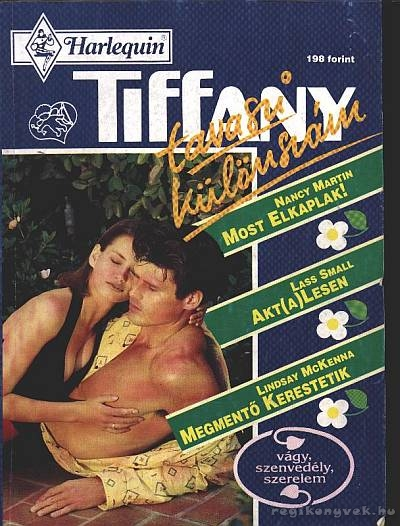 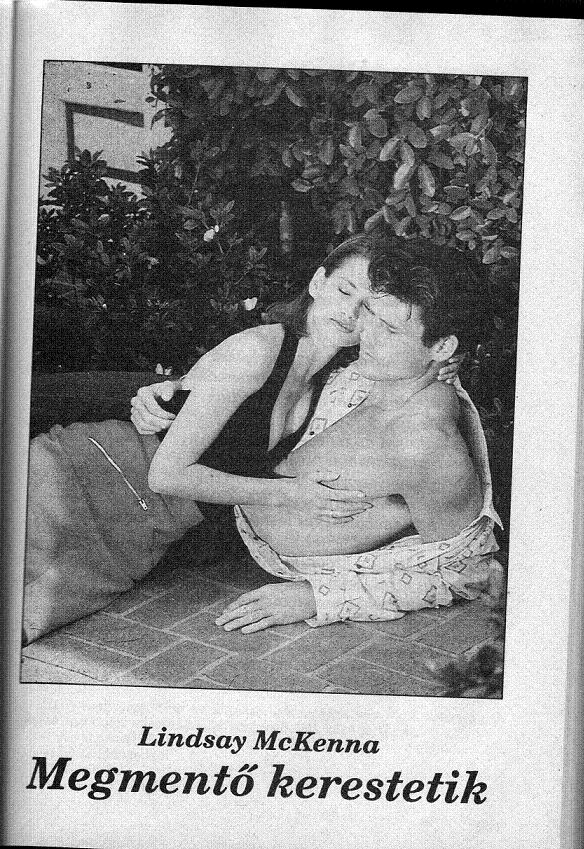 Kelly milliárdokat érő vállalatot örököl apjától, s ezzel együtt természetesen rengeteg gondot is. Az utóbbi időben sajnos többször is előfordult, hogy a híres Blanchard-csövek, amelyeket gáz- illetve olajtüzek oltásánál alkalmaznak, meghibásodtak. Az asszony, hogy tisztára mossa elhunyt apja nevét, egy szaúd-arábiai bevetés során személyesen akarja ellenőrizni termékeik minőségét. Sam Tyler, a Blanchard Pipe legnagyobb megrendelőjének szakembere hasztalan próbálja lebeszélni tervéről. Sam rossz előérzete utóbb beigazolódik: a sivatagi kaland kis híján az asszony életébe kerül…Eredeti cím: Texas Wildcat 1984Megjelenés: 1994. május 26.1. FEJEZET– Elszabadult a pokol, Kelly!Az asszony fáradtan felnézett. Egy pillanatig kifejezéstelen ábrázattal meredt az irodavezetőre, aki bekukkantott az ajtaján. Mi baj lehet már megint? – töprengett letörten. Mi jöhet még? Homlokából elsimított egy vörösesbarna tincset.– Mi történt? – Az elmúlt hetek eseményei után nem csoda, hogy hangja meglehetősen fásult volt.Jake elhúzta a száját.– Most hívtak a Boots and Coots cégtől. Két vezetékünk felmondta a szolgálatot.– Nem lehet igaz! Hogyan? Vagyis…Jake belépett, és halkan becsukta maga mögött az ajtót.– Ideküldik Sam Tylert, hogy tisztázza a dolgot.Az asszony idegesen félretolta az asztalán tornyosuló irathalmazt.– Ki a csuda az a Sam Tyler?– A harmadik ember a Boots and Cootsnál. Dühösek ránk, Kelly. Könnyen elveszíthetjük jó hírnevünket!Kelly a kezét tördelve felállt bőr karosszékéből.– Apa sosem gyártott rossz minőségű árut. Mi folyik itt voltaképpen, Jake? Semmit sem értek az egészből! – Könnyeivel küszködött. Miközben megkerülte az asztalt, eszébe jutott: egy hete még az apja, a Blanchard Pipe elnöke és egy személyben az egyik legügyesebb texasi kőolajspekuláns, ült ennél az asztalnál. Csakhogy az apja azóta halott. Egy ittas vezető halálra gázolta azt az embert, aki a világon mindenkinél többet jelentett Kelly számára. Az asszony zöld szemében szomorúság tükröződött. Vádolta magát, amiért nem ismerte jobban az apja ügyeit. Márpedig most a nyakába szakadt ez a hatalmas cég, amely a kőolaj- és földgáz-kitermelőket világszerte ellátta az égő fúrólyukak oltásához szükséges csövekkel.Kelly megdörzsölte a halántékát. Józanságra volt most szüksége. A Boots and Coots a legfontosabb megrendelőik közé tartozott.– Kivel beszéltél, Jake? – kérdezte elhaló hangon.– Boots Hansennel.– Mi történt?Jake nagyot sóhajtott.– Coots Matthews és Sam Tyler jelen voltak egy kanadai oltásnál, amelyhez mi szállítottuk a berendezéseket. A tűzfészek közelében elhelyezték a távvezérlésű Blanchard-csöveket, hogy elősegítsék a kézioltást. Tyler épp a fúrólyuk biztosításához szükséges hegesztésnél segédkezett, amikor a hat vízágyú közül kettő felmondta a szolgálatot. – Jake a fejét rázta, és sokatmondóan nézett Kellyre. – Az ilyen tüzeknél akár ezerkétszáz Celsius-fok hőmérséklet is kialakulhat. Ezért hatalmas víztömegre van szükség, hogy az oltási munkálatokat végzők a tűzfészek közelébe férkőzhessenek.Kelly riadtan kapta fel a fejét.– Csak nem sérült meg valaki?– Attól tartok, igen. Slim Hudsont még Kanadában kórházba szállították. Tyler is égési sérüléseket szenvedett, de úgy tűnik, nem súlyos az állapota. A csapat most érkezett meg a repülőtérre, Tyler egyenesen hozzánk tart.Kelly megállapította, hogy sokkal súlyosabb a helyzet, mint amilyennek az első pillanatban gondolta. A Blanchard-csöveket úgy fejlesztették ki, hogy megállás nélkül akár heteken át több ezer liter víz nyomásának is ellenálljanak, most pedig egyetlen hónapon belül ez volt a harmadik eset, amikor termékeik válságos helyzetben csődöt mondtak. A céget, amelyet apja húsz éve alapított, végveszély fenyegette.Kelly zöld szemében könny csillogott.– Rendben, Jake. Amint megérkezik Mr. Tyler, vezesd be hozzám. Személyesen akarok tárgyalni vele. A Boots and Coots régi ügyfelünk. Épp ezért alaposan kivizsgáljuk az ügyet.– Ebben biztos lehetsz. Én is végtelenül sajnálom a történteket.– Mit gondolsz, rendbe jön Slim Hudson?Jake alig láthatóan elmosolyodott.– Ismersz bennünket, texasiakat. Szívósak vagyunk, mint az öszvér.– Szólj Susannak, hívja fel a kórházat! Szeretném tudni, mikor hozzák vissza Hudsont Houstonba.Kelly leverten ballagott az asztalához. Egykedvűen meredt a padlóra. Borzalmas lelkiismeret-furdalást érzett. Az utóbbi években nagyobb részt kellett volna vállalnia az üzleti életben. Miért nem tette? A válasz egyszerű volt: megromlott a házassága, és addig nem akart visszatérni az üzlethez, amíg ki nem heverte a válást, és vissza nem nyerte önbecsülését.Todd, a volt férje ellenezte a munkáját. Nem akarta, hogy a felesége cégvezető-helyettes legyen. Amikor Kelly férjhez ment, és elköltözött Houstonból, lemondott az alelnökségről. De ahhoz ragaszkodott, hogy a vállalat egyik kirendeltségének vezetőjeként továbbra is segítsen az apjának. Emiatt egyre többet veszekedtek Todd-dal. Öt év megaláztatás után Kelly végül felbontotta a házasságát: úgy érezte, megfullad Todd mellett.Mielőtt tovább szőhette volna gondolatait, feltépték irodája ajtaját. Először egy dühösen villogó, kék szempárra lett figyelmes. Riadtan nézte az előtte álló férfit. A Boots and Coots fehér védőruháját viselte. Bal zsebére kék fonallal ráhímezték a keresztnevét: Sam. Az ismeretlen nem volt feltűnően magas, de sugárzó életereje első pillanattól lenyűgözte Kellyt.A férfi jellegzetes arcát a texasi nap barnára cserzette. Gondosan nyírt, sötét haját fehér védősapka fedte, amelyet a Boots and Coots cég jelvénye díszített. Kelly önkéntelenül is hátrált, amíg egy széknek nem ütközött.– Nevem Sam Tyler. Hol van Blanchard? – ripakodott az asszonyra a látogató. Ingerült volt, amiért jobb karjának egy hétig sínben kellett lennie. Tetőtől talpig végigmérte Kellyt. – Egy kis elszámolnivalónk van egymással! – Megállt az íróasztal előtt, és egy csövet dobott rá. – Nézd csak meg, kicsikém! Ebbe könnyen belebukhat az öreg cége – folytatta, miközben mutatóujjával a csődarabon dobolt. Jól látható volt, hogy a darabka egyik vége letört, a sima szegély pedig teljesen kirojtosodott.Sam válla és felső karja égett a fájdalomtól, s ettől még dühösebbé vált.– Hol az öreg?– Meghalt.Sam tágra meresztette a szemét.– Mit mond? De hiszen alig két hete beszéltem vele!Kelly ökölbe szorította a kezét.– Jól hallotta. A múlt héten halálra gázolták.A férfi lenyelte mérgét, s levette a sapkáját.– Sajnálom – szólt megrendülten. – Maga a titkárnője?– A lánya vagyok, Mr. Tyler. Foglaljon helyet! Nem inna egy csésze kávét? Hallottam a szerencsétlenségről, és azonnal megkértem a titkárnőmet, hogy minél több részletet derítsen ki.A látogató vonásai megenyhültek.– De igen. Azt hiszem, mindkettőnknek jót tenne egy korty kávé.Kelly igyekezett lehiggadni. Az idegen férfi furcsa, heves érzelmeket váltott ki belőle, de az asszony arra gondolt, bizonyára a kimerültség az oka. Rég nem aludta már ki magát…Kiszólt Susannak, hogy hozzon be kávét. Sam közben helyet foglalt az íróasztal előtti széken. Kelly tekintete megakadt a férfi bekötözött karján.– Sajnálom – mondta szinte suttogva. – Jake elmondta, hogy Slim Hudsonnal együtt égési sérüléseket szenvedett. Nem tudom, hogyan történhetett…A férfi az egészséges kezével végigsimított sötét haján, és viszonozta az asszony pillantását. Úgy érezte, egyszeriben elpárolog minden dühe, ami a repülőút alatt felgyülemlett benne. Százhatvan centiméter magasnak becsülte Blanchard lányát. Fehér galléros, egyszerű ruhája és arcszíne még jobban hangsúlyozta törékenységét. Miként lehetséges, hogy még nem találkoztak? Vajon hol rejtegette ezt a gyönyörű, smaragdszemű nőt az öreg Blanchard?– Nem lett volna szabad így magára törnöm – szabadkozott aztán. –De Slim sérülése mindannyiunkat megviselt.Susan belépett a kávéval, és megszakította az akadozó társalgást. Samék megvárták, amíg a titkárnő elhagyja a helyiséget, aztán Kelly folytatta:– Minden joga megvan rá, hogy dühös legyen, Mr…– Szólítson Samnek.Örömmel, gondolta Kelly. A férfi meleg hangjától feloldódott a feszült hangulat.– De beszéljünk a csövekről – javasolta az asszony, miközben írótömb és toll után nézett. – Elmondaná, mi okozta az üzemzavart?Sam habozott. A nő halálosan kimerültnek látszott.– Nézze – szólalt meg végül békülékeny hangon. – Szerintem most ne foglalkozzon ezzel. Majd megbeszélem Jake-kel. Régebben is gyakran tárgyaltam vele.Kelly a fejét rázta.– Nem – felelte határozottan, és elmosolyodott. – Legalább eltereli a gondolataimat apám haláláról. – Amint kézbe vette a csődarabot, arcára fagyott a mosoly. – Ez az eset különleges elbírálást igényel. – Örült, hogy nem az apjának kellett megélnie ezt a kínos helyzetet. Köztudottan büszke volt kiváló minőségű termékeire. A szégyentől megszakadt volna a szíve.Sam előrehajolt, a combjára könyökölt, s úgy tudakolta:– Maga veszi át az üzletet?– Igen.A férfi helyeslően bólintott. Rátermett nő, gondolta. Tetszett a szemében izzó tűz. Aztán váratlanul így szólt:– Nos, nem bánom. Elmondom, hogyan történt.– Kezdje az elején, Sam!Amint a férfi hátradőlt a székben, tompa fájdalmat érzett a karjában és a vállában. Nem szedett fájdalomcsillapítót, mert elkábult tőle.– Albertában dolgoztunk. Coots is csatlakozott hozzánk, így hármasban repültünk Kanadába.– És a csövek?– Autóval szállítottuk. Pete négy napig vezetett, amíg megérkezett a helyszínre.Kelly bólintott. Augusztust írtak, ebben a hónapban Kanadában is nagy a hőség.– Emlékszik, milyen meleg lehetett aznap, amikor felrobbant a cső?Sam megvonta a vállát. Olyan széles volt, hogy Kelly úgy érezte, akár a világ minden terhét elbírná. Egy pillanatra kísértésbe esett, hogy ráhajtsa a fejét; csak egy pillanatra, hogy megnyugodjon…– Úgy huszonhét fok lehetett. A kitörésnél pedig legalább ezerháromszáz fok volt. Egy galvánozott tető alatt hegesztettünk. A védőpajzsként szolgáló tető és a vízsugár persze enyhítette az elviselhetetlen meleget.– Emlékszik esetleg, hogy közeledett-e időjárási front?A férfi kíváncsian Kellyre nézett.– Hová akar kilyukadni? Azt gondolja, hogy a magas hőmérsékletnek és a szintén magas légnyomásnak köze lehetett a dologhoz?– Nem tudom. Egyelőre csak a tényeket szeretném megismerni. A laboratóriumban megvizsgáltatjuk majd a csövet, a pontos elemzéshez azonban minden fellelhető adatot ismernünk kell – felelte kissé barátságtalanul Kelly. – A csőben lévő víznyomás mértékét is.– Kapásból nem tudnám megmondani. De Pete ellenőrizte a nyomást, és a jegyzőkönyvben megvan valahol. A legjobb, ha holnap eljön a Port Neches-i irodámba, és átolvassa az anyagot. Coots ma este összeállítja.Kelly letette a tollat, és Sam Tyler arcát fürkészte. Nem tett szemrehányást neki, amiért haragudott a cégére.– Mikor szállítják haza Slim Hudsont?A férfi meglepetten vonta fel a szemöldökét.– Miért kíváncsi rá?– Személyesen is bocsánatot akarok kérni tőle. Az apám vállalatánál általában a dolgozók biztonságáról, nem pedig a megnyomorításáról gondoskodunk. – Az asszonynak elakadt a szava, és könny szökött a szemébe. Gyorsan felállt, és az ablakhoz sietett. Hallotta, amint Sam is felemelkedik a székről, és odalép hozzá. – Holnap reggel kilenc órakor önöknél leszek, Mr. Tyler – nyögte ki szinte suttogva Kelly.A férfi néhány centiméterre megállt mögötte. Érezte, hogy az asszonyból pillanatokon belül kitör a sírás. A legszívesebben a karjába vette volna, hogy megvigasztalja.Sam levette Kellyról a tekintetét, és így szólt:– Rendben, Miss Blanchard, várni fogjuk. És még egyszer, őszinte részvétem…Kelly kivárta, amíg becsukódik az ajtó, aztán tenyerébe temette az arcát. Néhányszor mély lélegzetet vett, hogy megnyugodjék. Sam Tyler gyöngédsége és őszinte döbbenete vegyes érzelmeket keltett benne. Égető vágyat érzett az imént, hogy megforduljon, és a karjába vesse magát. Az ösztöne is azt súgta: a férfi megengedte volna, hogy minden magyarázkodás nélkül kisírja magát a vállán. Felsóhajtott, az asztalhoz lépett, a jobb oldali fiókból elővett egy zsebkendőt, s megtörölgette a szemét.Hirtelen megszólalt a házi telefon.– Igen, Susan?– Miss Blanchard, Mr. Gage Wallace, a Wallace Steel Mills cégtől kíván beszélni önnel.Kelly megdermedt. Nem! Most semmi esetre sem! Megköszörülte a torkát.– Közölje az úrral, hogy nem érek rá. Nem jelentkezett be, és nem vagyok abban az állapotban, hogy bárkit is fogadni tudnék. Akár tetszik neki, akár nem, kérjen egy időpontot!Néhány másodperccel később valaki benyitott. Kelly felnézett. Gage Wallace lépett be, és halkan becsukta maga mögött az ajtót.– Kelly, azért jöttem, hogy kifejezzem a részvétemet.Az asszonyban heves érzelmek kavarogtak. Alig tudta türtőztetni magát.A huszonnégy éves Gage magas volt, és fiatal kora ellenére már őszült. A legtöbb üzletemberhez hasonlóan gondosan ügyelt a külsejére. Kifogástalan, keskeny csíkos, sötét öltönyt viselt. Barna szeme Kelly arcát fürkészte.– Bocsásd meg egy régi barátnak, hogy nem hallgatott a titkárnőre. –Az asztalhoz lépett, és átnyújtott egy fehér liliomokból, tearózsákból és íriszekből álló csokrot.Kelly a virágokra meredt; szeme elsötétült.– Gage, elkéstél a temetési csokorral.A férfi sovány arcán halvány mosoly jelent meg.– Neked szántam. Azt gondoltam, talán felvidít egy kicsit.Kelly elutasító, lekicsinylő pillantást vetett a férfira, s felállt.– Az egyetlen, ami felvidítana, az az volna, ha nyomban eltűnnél.Gage-et szemlátomást hidegen hagyták az asszony szavai. Úgy bánt Kellyvel, mint egy dacos kislánnyal.– Amikor apád meghalt, külföldön voltam. Különben természetesen részt vettem volna a temetésen, és megvigasztaltalak volna.Kelly orrcimpája remegett a dühtől.– Mással próbáld elhitetni a meséidet! Téged csak addig érdekel valaki, amíg pénzt tudsz kicsikarni belőle!Kelly igyekezett elfojtani a sírását. Tudta, hogy nem szabad könnyekre fakadnia az előtt az ember előtt, aki sötét árnyként bukkant fel időnként az apja és az ő életében.– Nézd, Kelly – folytatta hízelegve Gage –, tudom, hogy borzalmasan felkavartak ez elmúlt napok eseményei. A szakmában elterjedt a hír, hogy az utóbbi időben néhányszor felrobbantak a Blanchard-csövek. Nem gondolod, hogy tárgyalnod kellene a Wallace Steel Millsszel? Biztosíthatlak, hogy csúcstechnológiával dolgozunk. Legfőbb ideje, hogy új üzletfél után nézz. Eztán nem vásárolhatsz az R and B Steeltől Még egy baleset a cég hírnevébe kerülhet. Kelly, a vállalatod léte forog kockán!Az asszony reszketett a haragtól. Valóban aggódott a vállalat jövőjéért, de ezt semmiképpen nem akarta elárulni Gage-nek, ezért támadásba lendült.– Nincs tárgyalnivalónk egymással! Egyébként jellemző rád! Ezt a szomorú eseményt is ki akarod használni, hogy számodra kedvező üzletet köthess. Bizonyára arra számítottál, hogy kapva kapok az alkalmon. – Az asszony szeme megvetően villogott. – Lehet, hogy megráztak az események, de az üzleti érzékem nem hagyott cserben! És most tűnj el végre. – Az ajtóhoz sietett, és kinyitotta.A férfi néhány másodpercig némán nézte Kellyt, majd megszólalt:– A jövő héten meglátogatlak. Elmehetnénk vacsorázni…– Semmi közöd a magánéletemhez, Gage! Ne hidd, hogy közeledhetsz hozzám, pusztán azért, mert Todd társa voltál. Azt hiszed, nem láttam, hogyan golyóztad ki a férjemet az üzletből? Ha ő nem is, én átláttam rajtad. És legközelebb kérj időpontot. Annyit mondhatok, hogy nem fogsz hasznot húzni se belőlem, se az apám cégéből!Gage hűvösen elmosolyodott, és egy pillanatra megtorpant az ajtóban.– Kelly, egy nap felbukkan még az a férfi az életedben, aki megzaboláz. Átkozottul makacs nőszemély vagy. Erős férfira lenne szükséged. Todd nem volt az.Kelly megvetően elhúzta a száját.– Tartsd meg magadnak a véleményedet! Az a férfi, akit majd egyszer megszeretek, biztosan nem fogja megtörni az akaratomat. Nem olyan lesz, mint te, Gage. Te csak a vagdalkozáshoz és a romboláshoz értesz.– Tudod, Kelly, van benned valami, ami tetszik nekem.– Takarodj!– Jövő héten jelentkezem.– Kár a gőzért.2. FEJEZET– Sam! – harsogta Boots Hansen. Mivel képtelen volt két percnél tovább nyugton ülni egy helyben, felállt az íróasztala mellől. Alkalmazottaihoz hasonlóan fehér védőöltözetet viselt. Alighogy megkerülte az asztalt, Tyler megjelent az ajtóban. – Végre megjöttél! Gyere be! Rendbe hoztad magad?Sam bólintott. Először ugyanis hazament a Blanchard Pipe irodaházból, lezuhanyozott és átöltözött. Jobbkezes volt, s az arcán látható horzsolásnyomok elárulták, hogy most bal kézzel borotválkozott.Boots rákacsintott.– Mit műveltél magaddal, öregem? – kérdezte széles vigyorral. – Emlékeztess rá, hogy ezennel megtiltom bárminemű borotva használatát.Sam leült egy bőr karosszékbe, kényelembe helyezte magát, és várta, hogy Boots is helyet foglaljon.– Továbbra is közvetítesz vagy inkább nyugállományba vonulsz? Megviseltnek látszol – jegyezte meg Hansen.Sam felnevetett. Három éve dolgozott a cégnél, amely kőolaj- és földgáztüzek oltásával foglalkozott. Az egész szakma ismerte főnöke nyers humorát és őszinteségét. Sam sérülése miatt senki sem csapott nagy hűhót. Boots pillantása mégis arról árulkodott, hogy komolyan aggódik munkatársáért.– Semmi bajom – füllentette Tyler, miközben iszonyúan fájt a válla.Boots biccentett, aztán néhány iratot tolt a férfi elé.– Rendben. Coots befejezte az 561-és számú fúrólyukról írt jelentést. Közben felhívott Kelly Blanchard, és közölte, hogy mielőbb szeretné áttanulmányozni az anyagot. Nem dobnád be neki hazafelé Royden Oaksba?Sam kézbe vette a jelentést– Royden Oaks? De hiszen az Houston legelőkelőbb negyede!– Az ám! A kislány az apja halála után hazarepült Pittsburghből, és beköltözött a házába. – Boots elsimította gyér, szőke haját széles homlokából. – Mit szólt a robbanáshoz?Sam örült, hogy átadhatja Kelly őszinte sajnálatát Titkon csodálta az asszony bátorságát. Nemigen ismert olyan nőt, aki ennyire fegyelmezetten viselte volna el egy szeretett ember elvesztését, és közben ennyit küszködött volna egy multimilliós cég életben tartásáért.– Őszintén megrendült, és alaposan ki akarja vizsgálni az ügyet.Boots nagyot sóhajtott.– Nem kockáztathatunk többet. A vezetékeket ezentúl egy másik cégtől szerezzük be. Eddig már öt vállalat is érdeklődött. Bánt a dolog, mert Blanchard rendes fickó volt, és éveken át megbízható üzletfélnek bizonyult. A fenébe is! – kiáltotta, és felpattant. – Megfoghatatlan ez a dolog, Sam. A csövek ellenálltak a kanadai télnek és a Perzsa-öböl forróságának. – Boots megvakarta a feje búbját. – Coots és én holnap tárgyalunk Kelly Blancharddal, és közöljük vele a rossz hírt. És most menj, öregem, rémesen nézel ki. Pihenj egy-két napig! Holnap péntek, nyugodtan maradj otthon. Ha csak közbe nem jön valami, hétfőn találkozunk.Sam felállt.– Rendben. De lehet, hogy azért holnap benézek.A nap már alacsonyan járt, amikor Sam a Royden Oaks feliratú táblánál lekanyarodott az autópályáról. Élvezettel nézegette a lenyugvó nap fényében csillogó houstoni felhőkarcolókat. A csillámló üvegfalú épület-óriások varázslatos hangulatot kölcsönöztek a városnak.Sam Kelly Blanchardra gondolt. Szemrehányásokkal illette magát, amiért rátörte az ajtót, és lerohanta. De végül is Slim miatt volt annyira dühös! Nem sokkal Royden Oaks előtt megállt, és vett egy csokor virágot.Amikor a férfi becsöngetett, Kelly éppen végzett a fürdéssel, és bokáig érő, rózsaszín fürdőköpenyébe bújt. Az asszony egy földszinti vendégszobában lakott, nem volt kedve apja emeleti hálószobájában aludni. Mezítláb végigment a hosszú, kövezett folyosón, és kinyitotta az ajtót. Meglepődve fedezte fel a küszöbön Sam Tylert, aki egy csokor violát tartott erős kezében, és bizonytalanul mosolygott.– Tessék! – nyögte ki a férfi, és átadta a virágot. – Engesztelésképpen a délelőtti viselkedésemért. És elhoztam a jelentést is, mert holnap nem biztos, hogy bent leszek. Coots megkért, magyarázzam el néhány pontját.– Köszönöm – felelte az asszony halkan, miközben átvette az iratot meg a csokrot, és beszívta a viola illatát. – Kérem, fáradjon be! Holtfáradtnak látszik.A férfi elmosolyodott.– Maga viszont jobban néz ki, mint az első találkozásunkkor.Kelly viszonozta Sam barátságos mosolyát. A férfi jelenlététől hirtelen jó kedve támadt.– A forró fürdő csodákra képes. – Mielőtt becsukta az ajtót, még egyszer megszagolta virágot. Eszébe jutott Wallace csokra. Tőle bezzeg soha semmit nem kapott érdek nélkül. Miközben az előtte haladó Sam széles vállát és hátát méregette, Kelly arra gondolt, hogy ez a férfi biztosan egészen más, mint Gage. – Jöjjön a dolgozószobába! Azt hiszem, még mindig nem ismerem ki magam apa lakásában. Tudja, azután vette, hogy elmentem Houstonból. Ha nem figyelek, eltévedek.Sam elismerő pillantással nézett körül a dolgozószobában. Értékes, régi bútorokkal és keleti szőnyegekkel rendezték be. A magas polcokat bőrkötéses könyvek tarkították. A férfi leült a díványra.– Csodálatos – dicsérte. – Itt marad? – Alighogy kimondta, Sam rájött, jobban tette volna, ha nem tesz fel ilyen személyes kérdést. Észrevette, hogy Kelly nem visel jegygyűrűt.Az asszony feléje fordult, és vállat vont.– Őszintén szólva, nem is tudom. Nem inna valamit?– Szívesen.– Whiskyt?Sam izgatottan követte tekintetével, amint Kelly a bárszekrényhez lép. Úgy érezte, soha nem fáradna bele a gyönyörű nő nézésébe, akinek káprázatos, vörösesbarna haja lágyan omlott a vállára.– Miért épp whiskyt?– A külseje alapján azt gondoltam, szereti.– Vagy úgy!– Természetes modorú, közvetlen embernek látszik. – Kelly kissé bizonytalan pillantást vetett a férfira. – Úgy fest, mint aki minden helyzetben megállja a helyét.Sam felkelt és odalépett hozzá. Ahogy elvette tőle a poharat, a kezük összeért. A férfi kellemes bizsergést érzett az ujjaiban.– Ma délelőtt iszonyatosan dühös voltam – jegyezte meg alig hallhatóan. – Bocsásson meg! A virágot is ezért hoztam. Bootstól hallottam, hogy az apja halála után rögtön hazarepült, és átvette a cég irányítását. – Leültek a díványra, és Sam felemelte a poharát. – Igyunk arra a hölgyre, aki nem hátrál meg a kihívások elől!Kellyt forróság öntötte el. Ivott egy kortyot, és közben abban reménykedett, hogy heves szívverése megnyugszik, és sikerül visszatartania a sírását.– Sajnálom… – szabadkozott a férfi. De a könnyáradatot már semmi sem tartóztathatta fel.Kelly letette a poharat, és szabad folyást engedett a könnyeinek. A bánat már a temetés óta fojtogatta. A tárgyak összeolvadtak a szeme előtt, kezét az arcára szorította.– Nem… nem tudok… most beszélni – szepegte.Sam egy másodperc töredéke alatt odacsusszant mellé. Kellynek jólesett, hogy a férfi kedvesen átkarolta, s magához vonta őt. Tyler nagy tenyere végigsimított rajta, amitől Kellyt édes borzongás járta át. Halkan felsóhajtott, és arcát a férfi vállára fektette.– Semmi baj – suttogta Sam. – Nyugodtan sírd ki magad, kicsikém!Kelly, amennyire csak tudott, a férfi testéhez simult. Sam gyöngéden az asszony fejéhez érintette arcát, s közben belélegezte selymes hajának friss illatát. Érezte, hogy Kelly a sírástól egész testében remeg. Szorosabban magához húzta az asszonyt. Ha nem lett volna sérült a másik karja, most oltalmazón átölelhetné.Végre elapadtak Kelly könnyei, és fáradtan lehunyta a szemét. Szüksége volt arra az erőre, amely Tylerból áradt.– Jobban vagy? – kérdezte a férfi suttogva, miközben szájával megérintette Kelly haját.Az asszony görcsösen bólintott, és azt kívánta, bárcsak így maradnának még egy kis ideig. Mély lélegzetet vett, és amint felemelte a fejét, összetalálkozott a tekintetük.– Sajnálom – szabadkozott Kelly. – Nem szokásom mások vállán bőgni.A férfi elmosolyodott.– Elhiszem. Épp ezért bóknak veszem.Kelly egy pillanatiga kezébe temette az arcát. Örült Sam közelségének.– Most jártad meg a poklot – szólt aztán nyugtalanul. – Én meg a gondjaimmal terhellek.Tyler a fejét rázta.– Nem – ellenkezett higgadtan –, apád nem adta fel egykönnyen. Az ő lánya vagy. Fogadni mernék, hogy éppoly rendíthetetlen és büszke, mint ő.Kelly engedett a férfi gyöngéd szorításának, és ismét hozzásimult. Őrület! – állapította meg magában. Hiszen nem is ismeri Samet! Tyler csak azért ugrott be hozzá, hogy átadjon neki egy jelentést, ő pedig gátlástalanul kisírta magát a vállán. És mégis: ebben a pillanatban Sam jelentette az egyetlen biztos pontot az életében.– Igazad van – felelte alig hallhatóan. – Az apám lánya vagyok.– Félig ír, félig texasi. Elég veszélyes összetétel – jegyezte meg Sam tréfásan, és gyöngéden az asszonyra nézett. – Pihend ki magad! Itt maradok, és átölelve tartalak, ameddig csak akarod.Figyelte, ahogy az asszony lehunyja a szemét. Néhány perccel később Kelly légzése lelassult, és a nő békés álomba merült. Sam önkéntelenül elmosolyodott. Vajon mennyi meglepetést tartogat még ez a nap?Nem számított rá, hogy Blanchard helyett egy nőbe botlik, amikor reggel beviharzott az irodába. Arról meg nem is álmodott, hogy a főnök lánya nemcsak szép és értelmes, hanem őszinte is. Igen, szívből jövő részvéte ragadta meg a leginkább.Hirtelen mintha kis gondfelhő árnyékolta volna be az asszony arcát. Addig jó, amíg alszol, Kelly Blanchard, gondolta Sam, mert ha felébredsz, újabb nehézségek várnak rád.Számtalan kérdés kavargott Tyler fejében. Vajon vár-e valaki az asszonyra Pittsburghben? Van-e gyereke? Ha emlékezete nem csal, Blanchard egyetlen lánya egy éve elvált. A szakmai körökben keringő híresztelések szerint a válás nem ment egyszerűen. Vajon a volt férje nem tudott bánni vele? Elképzelhető. E mellett az öntudatos, értelmes és bátor nő mellett nincs könnyű dolga egy férfinak.Kicsivel később Sam gyöngéden lefektette az asszonyt a díványra, és betakarta. Időközben besötétedett. A férfi úgy érezte, ha Kelly mellett marad, ő is elalszik. Bár csábítónak tűnt a gondolat, nem akarta még jobban zavarba hozni az asszonyt. Reggel amúgy is szégyellni fogja magát a könnyeiért. Egy büszke nő csak akkor sír, ha nem látják. Amint fölé hajolt, és megsimogatta a haját, Samben hirtelen fellobbant a vágy tüze. Kelletlenül visszahúzta balját, aztán egy sor, kézzel írt megjegyzéssel együtt az asztalra tette a jelentést.– Sajnálom, Kelly, de a jövőben nem használhatunk Blanchard-csöveket. – Coots Matthews sajnálkozva nézte az asszonyt, aztán ideges pillantást vetett üzlettársára, Boots Hansenre. – Egy hónap alatt három cső robbant szét. Nem tehetjük ki az embereinket ekkora veszélynek, enélkül is épp eléggé kockázatos munkát végeznek. – Miközben beszélt, nyugtalanul ide-oda csúszkált a székén. – Remélem, megért.Kelly némán hallgatta a kifogásokat. Amikor az elmúlt éjszaka éjfél körül kábán felébredt, kínosan érezte magát. Aztán reggelig átolvasta a jelentést, és rájött, most kisebb gondja is nagyobb annál, mint, hogy azon tűnődjön, mit gondolhat róla Sam Tyler. Immár meg volt győződve arról, hogy a Blanchard Pipe-nál nagy disznóságok történnek.Elöntötte a düh, szeme csak úgy szikrázott.– Mr. Matthews, mióta ismerte az apámat?– Több mint húsz éve.– És ön, Mr. Hansen?– Hát úgy… huszonöt éve.Kelly felhúzta a vállát. A tárgyalóban ültek, az asszony a mahagóniasztal kerek lapján dobolt az ujjával. Majd ismét megszólalt:– És ezalatt egyetlen Blanchard-cső sem mondta fel a szolgálatot, ugye? – Hangjában meggyőződés csengett. Kelly tudta, hogy az apja mindig magasra tette a mércét. Azt az elvet vallotta, hogy magas árért kitűnő minőség jár. – Nos? – sürgette a választ.Coots szomorúan üzlettársára pillantott.– Nem, Kelly. Egy sem.Az asszony hátradőlt a székében.– Elolvastam a jelentést. Sok zavaros részletet tartalmaz. Nem vállalom a teljes felelősséget – jelentette ki, és egymás után a férfiak szemébe nézett. Nagy volt a tét, izgatottan várta a hatást.Coots a homlokát ráncolta, és a feje búbját vakargatta.– Várjon egy pillanatig…Kelly felugrott.– Nem, maguk várjanak! Adjanak még egy lehetőséget. Ha másért nem, az apám emléke kedvéért. Nem hagyom, hogy három lyukas cső tönkretegye az üzletét és a hírnevét! Apa soha nem csapott be senkit! Soha nem takarékoskodott az anyaggal. Ki fogom deríteni az igazságot. Valami kárt tehetett a fémben.Boots és Coots összenéztek. Kellynek önkéntelenül elállt a lélegzete. Feszülten figyelte a két férfit.– Van egy ötletem. Vigyenek el a következő oltáshoz. Természetesen a Blanchard-csövekkel együtt. Arra az esetre, ha felrobbannának, a cégem költségére egy másik gyártótól is vásárolhatnak megfelelő berendezéseket. Mindenképpen ott akarok lenni a helyszínen, hogy lássam, mitől mennek tönkre a vezetékeink. Kérem, fogadják el az ajánlatomat, mielőtt végleg döntenének!Boots az ajkát csücsörítette, s hangosan kifújta a levegőt.– Én benne lennék, Kelly! Csak az a bökkenő, hogy egyikünk sem tudja, hol lesz a következő bevetésünk.– Azonkívül – vágott közbe Coots –, egy ilyen oltás gyakran fél évig is elhúzódhat. – Jelentőségteljes pillantást vetett Kellyre. – Van ennyi ideje?– Az emberek kedvéért, akiknek az élete függ a csövektől, szakítok rá időt. Csak néhány hetet töltenék a helyszínen. Ezalatt folyamatosan mérném a csúcshőmérsékletet, a légnyomást és az egyéb tényezőket, mert feltehetőleg ezek okozhatták a robbanásokat. Saját szememmel akarok meggyőződni mindenről. – Kelly persze tisztában volt azzal, hogy mást is megbízhatna az ellenőrzéssel, de arra számított, könnyebben bírja jobb belátásra Bootsékat, ha személyesen veszi kézbe az ügyet. – A megrongálódott csövet közben megvizsgáltatom a saját laboratóriumunkkal és egy független kohászati kutatóintézettel. Két héten belül megkapom az eredményt. Amennyiben az anyagminőség vagy a gyártási pontosság nem felel meg a követelményeknek, azonnal jelentkezem. – Némi szünet után így folytatta: – Még soha senkinek nem adtunk el hibás vezetéket, és nem is fogunk.Coots felvonta a szemöldökét. Arcán a döbbenet tükröződött.– Kelly, a gyanú árnyéka sem merült fel bennünk soha, hogy becsapott volna az édesapja. Csupán attól félek, hogy az embereink újra megsérülnek.– Tudom-felelte az asszony. –A Blanchard Pipe természetesen fedezi Mr. Hudson és Mr. Tyler kezelési költségeit. Ez a legkevesebb, amit tehetünk. A cégem hírneve forog kockán. Ha bekövetkezik még egy baleset, apám húszévi munkája semmisül meg.Boots elmosolyodott.– Maga aztán le sem tagadhatná az apját! – Gyors pillantást vetett Cootsra. – Reggel Sam is hasonlóan nyilatkozott. Szerinte is adnunk kellene a Blanchard Pipe-nak még egy lehetőséget. Samnek jó neve van a szakmában. Hidraulikával, azon belül is elsősorban vízrendszerekkel foglalkozik. Ezért hallgatunk rá.– Mr. Tyler kiállt mellettem? – hökkent meg Kelly.– Pontosam, kedvesem. – Ezzel Boots befejezettnek tekintette a tárgyalást. Felállt, és feltette fehér sapkáját. – Hát akkor megállapodtunk! Eljön velünk a legközelebbi bevetésbe. Már csak egy szállítmány cső hiányzik…– Útban van – vágott közbe az asszony mosolyogva.Coots felnevetett és rákacsintott– Rendben, Kelly Blanchard, megegyeztünk. – Az asztal fölött az asszony felé nyújtotta a kezét.– És higgye el – bólintott a nő –, egyikük sem fogja megbánni.Boots somolyogva így szólt:– A vörös tornádó mindig is a gyengém volt Elég a szava, Kelly, akárcsak annak idején az apjáé. Mielőtt elmegy, kérjen a titkárnőmtől egy védőöltözetet.Kelly felvonta a szemöldökét.– Miért?– Jobb, ha az oltásnál a mi egyenruhánkat hordja. Különben könnyen meggyűlhet a baja a rendőrséggel vagy a katonasággal, s mint illetéktelent elhurcolhatják a helyszínről. És csomagolja össze a legszükségesebbeket, mert bármelyik pillanatban indulhatunk!Coots harsány kacajra fakadt.– Ugye tudja, mit ért a barátunk a legszükségesebb alatt?– Nem, micsodát? – kérdezte Kelly kétkedve. A két texasi férfi nyilvánvalóan tréfára vette a dolgot.– Hát szagtalanító szert és egészségügyi papírt! Ugyanis többnyire a vadon kellős közepén dolgozunk.Kelly is felnevetett.– Rendben, akkor hát egy évre való mennyiséget odakészítek.– Ha jobban belegondolok – vigyorgott Coots még mindig –, béreljen inkább egy tevekaravánt a hajcsatoknak, körömlakknak meg a parfümöknek…Az asszony szívből kacagott.– Mindent értek. Pontos leszek, bárhonnan indulunk is.– Még valamit! Sam szeretne pár szót váltani magával – közölte Coots sokatmondó ábrázattal.Kelly izgatottan összeszedte az iratait, de abban a pillanatban már meg is bánta, hogy kapkod. Túlzott közönnyel így felelt hát:– Nagyszerű. Legalább megköszönhetem, hogy tegnap este elhozta a jelentést.– Robbal, a műszerésszel átment a raktárba – jegyezte meg Boots.Kelly elköszönt, és végigment a szőnyegpadlóval borított folyosón. Két, meglehetősen kényelmesen berendezett iroda között egy olajtüzet ábrázoló hatalmas fénykép függött a falon. Egy fúrólyukból vöröses-sárgás lángnyelvek csaptak a magasba, fölöttük vastag, rémisztő, fekete füstfelhők kavarogtak. Kelly megborzongott, amint elképzelte, hogy egy Blanchard-cső ilyen viszonyok között felmondta a szolgálatot, és emiatt két ember megsérült. Mély lélegzetet vett, elfordult, és kilépett a ragyogó napsütésbe. A raktárépület az udvar túloldalán volt.Amint belépett a hűvös, tágas helyiségbe, szeme csak lassan szokott hozzá a félhomályhoz.– Hogy s mint? – kérdezte egy férfihang mögötte.Kelly összerezzent és megfordult. Sam Tyler kíváncsian méregette. Kelly szíve hirtelen gyorsabban kezdett el verni.– Én… jóságos ég, alaposan rám ijesztettél! Mindig így lopakodsz?A férfi fehér védőöltözetét sötét foltok borították. Erős keze olajos volt. Sam rákacsintott kék szemével, és ellenállhatatlanul mosolygott.– Sajnálom, nem szoktam szép nőket riogatni.Kelly hátrált egy lépést. A parányi ablakon beszűrődő napfény a férfi széles vállára esett, és így Sam még nagyobbnak és izmosabbnak tűnt, mint ahogyan az asszony emlékezetében élt. Kelly hirtelen felocsúdott képzelgéséből, s megfontoltan megszólalt:– Hallottam, hogy beszélni akarsz velem.Sam hozzálépett.– Kísérj el! Útközben beszélgethetünk. Ha nem viszem át időben ezt az alkatrészt Robnak, a fickó fejbe kólint egy csavarkulccsal.Kelly biccentett, és követte a férfit. Örömmel tapasztalta, hogy Sam a kedvéért lelassítja a lépteit. Bár hosszú lába volt, Sammel nem tudott volna lépést tartani.– Köszönetet akartam mondani – jegyezte meg sietve s kissé idegesen, hiszen maga sem értette, miért bizonytalanodott el Sam jelenlétében. – Jó lenne, ha egy kicsit ráérnél, mert négyszemközt szeretnék beszélni veled.– Rendben. – Tyler az órájára pillantott. – Dél van. Átöltözöm, és átugrunk egy közeli vendéglőbe. Rád férne néhány kiló, Kelly Blanchard. Texasi nő létedre elég sovány vagy.Kellynek tetszett, ahogy Sam a nevét mondta. Ám igyekezett leplezni az érzéseit, ezért csak közönyösen vállat vont.– Honnan tudod, hogy sovány vagyok?– Nem emlékszel? Hiszen tegnap este a karomban aludtál el – évődött a férfi. – És ha nem csal az emlékezetem, éreztem a bordáidat. Meghívhatlak ebédre vagy inkább vitatkozzunk?– Nem bánom, menjünk! – felelte az asszony kényszeredetten. – Most az egyszer engedek. Úgyis tartozom neked.3. FEJEZETMiután Sam végzett, elindultak egy hatalmas, fehér vállalati Cadillac-kel. Kelly élvezte az utazást a kényelmes kocsiban.– A Boots and Cootsnál mindenki Cadillacen jár? – érdeklődött.– Igen. Gondolj csak bele, egyetlen szakértői csoportunk napidíja több százezer dollár! A legtöbb tűz pedig hónapokig is eltart.Kelly gyors fejszámolást végzett.– Nem csoda, hogy Cadillacen furikáztok, és aranyórát viseltek – jegyezte meg, miközben futó pillantást vetett a férfi csuklójára.– Azért nem lehet mindent pénzért megvenni.– Ez igaz. Apámat sem tudták megvenni, és engem sem.– Nem is feltételeztem.– Igazán?Sam lassított, s behajtott az étterem parkolójába.– Én legalábbis nem próbálkoznék vele – közölte nevetve. – Még kikaparnád a szememet.Kelly elhúzta a száját.– Mr. Tyler, a női egyenjogúság híve vagyok ugyan, de ettől még nem hiszem, hogy csak úgy tudom megértetni magamat az emberekkel, ha bénára verem őket.– Rendben. Föladom. – Sam leállította a motort, kiszállt, megkerülte a kocsit, és meghajolt. – Most azonban régimódi szokás szerint kisegítelek az autóból.Kelly nem állhatta meg nevetés nélkül.– Nem bánom, én is megadom magam. Kinyithatod az ajtót. Egyenjogúság ide vagy oda, azért kedvelem az úriembereketAz étteremhez vezető úton Sam az asszony hátára tette a kezét.– Mondd csak – suttogta a fülébe, miközben a hangulatosan berendezett helyiségbe kísérte – azért vagy ma olyan őrjítőén csinos, mert kialudtad magad, vagy mert a karomban tartottalak?Kellyt forróság öntötte el. Egész nap hiába igyekezett kiverni a fejéből Sam Tylert. Úgy érezte, mintha a férfi tudná, mennyire vonzódik hozzá. De mivel nem kívánta legyezgetni Sam hiúságát, azt felelte:– Pompásan aludtam, ha épp tudni akarod.Sam egy félhomályos sarokba vezette az asszonyt. Alighogy leültek, a férfi erős kezével megragadta a pohár vizet, amelyet a felszolgálónő tett az asztalukra. Ujjain és kézfején több apró s egy nagyobb sebhely látszott, mintegy bizonyítva, hogy egész életében szerszámokkal és gépekkel dolgozott.– Veszem magamnak a bátorságot, és neked is rendelek.– Csak, hogy bizonyítsd a férfiúi fölényedet?Sam szélesen elvigyorodott.– Nem, hanem, hogy lásd, milyen jó ízlésem van. Remélem, nem okozok csalódást.Miután Tyler rendelt, komolyra fordította a szót.– Ma sokkal vidámabb vagy, Kelly, mint tegnap. Jól sikerülhetett a reggeli tárgyalás Bootsszal és Cootsszal.Kelly kortyintott egyet vodkakoktéljából.– Adtak még egy lehetőséget. A következő oltáshoz engem is elvisznek.A férfi elkomorodott.– Valami baj van? – kérdezte az asszony riadtan.Sam szórakozottan forgatta poharát a kezében, majd némi hallgatás után megszólalt:– Komolyan azt akarják, hogy velünk gyere?– Igen. Bár tulajdonképpen az én ötletem volt.– És ha Dél-Amerikába megyünk? Vagy a Perzsa-öbölbe?– Mindegy, Sam. A Blanchard-csöveket működés közben is látnom kell. Nem szeretném, ha még egy balesetet okoznának.– Te leszel az egyetlen nő a csapatban. Még rágondolni is rossz, mit szólnának ehhez az arabok, ha például a Közel-Keleten lenne a következő bevetés!Az asszony zöld szeme szikrákat szórt.– Mióta van esze kizárólag a férfiaknak? Az elmúlt hét évben a Blanchard Pipe teljes keleti részlegét én irányítottam. Ismerem valamennyi üzleti fogást. Az ottani kereskedőket nem érdekelte, hogy nadrágot hordok-e vagy szoknyát. – Ez persze nem felelt meg a valóságnak, de Kelly most nem törődött vele. Sam fájó pontot érintett, s ezért az asszony nem bánta, hogy így kirohant – Texasban születtem. Fúrólyukak közelében és piszkos munkások között nőttem fel. Sam, az apám neve összefonódott ezzel az ágazattal, és én a nyomdokaiba kívánok lépni. Nem tűrhetem, hogy bárki vagy bármi tönkretegye a hírnevét. Főként nem egy olyan alak, aki azt képzeli, minden nő ostoba, beleértve engem is!– Hé! – szólt közbe Sam. – Én melletted vagyok. Hiszek benned. Csak attól tartok, hogy nem kéjutazásra megyünk.Kelly kihúzta magát.– Nem akarok önteltnek látszani, de annyit mondhatok: ha a múlt évet sikerült átvészelnem, akkor mindent kibírok. – Hangja hirtelen megkeményedett – Az elvált férjem megpróbálta megtörni az akaratomat, mert nem egyezett az elképzelésünk a feleség szerepéről. Ráadásul Gage Wallace kiszorította az üzletből, holott társak voltak. A dühét persze Todd otthon, rajtam vezette le. Egy hete meghalt az apám. – Összeszorította a száját. Nem akart most sírni. – Ne aggódj, nem pusztulok el a vadonban! Az elmúlt időszakhoz képest megváltás lesz.Sam elővett egy fehér zsebkendőt, és az asztalra tette.– Tudod, mit szeretek benned?Kelly elvette zsebkendőt, és megtörölte a szemét.– Nem. Todd szerint nincs olyan értelmes ember, aki bármit is szerethetne bennem. Túl merész vagyok. Túl konok, túl…– Én csodálom ezeket a tulajdonságokat – vágott az asszony szavába Sam. – Texasi vagy. Nekem ennyi elég. A nyakamat teszem rá, hogy a férjed nem idevalósi.– Egy gazdag pennsylvaniai családból származik.– Vannak gyerekeitek?Kelly tagadóan rázta a fejét.– És szeretnél gyereket?– Igen. Ha megtalálom azt a férfit, aki elfogad olyannak, amilyen vagyok.Sam ajka körül enyhe mosoly jelent meg. Kelly ismeri önmagát, és nem tűri, hogy bárki is megpróbálja megváltoztatni. Ezért olyan óvatos a férfiakkal.– Kérlek, ne hidd, hogy minden férfi egyforma!A pincérnő feltálalta az ételt. Sam elégedetten látta, hogy Kellynek ízlik a különleges sügérfajta. Az asszony egy hete alig evett, és most hirtelen farkasétvágya támadt. Samnek igaza volt, tényleg sovány…Amikor ebéd után ittak egy pohárka könnyű bort, Kelly életkedve feltámadt.– Hogy érzed magad? – kérdezte a férfit.– A sérülésemre gondolsz? Egész jól. Öt nap múlva megszabadulok ettől a nyomorult kötéstől is.– Átkozottul bánt…– Már bocsánatot kértél – vágott a szavába Sam.Az asszony a homlokát ráncolta.– Bárcsak ne így történt volna! Irtózom az égési sérülésektől.– Ezért nem oltasz tüzet.– Több oka is van annak, amiért iszonyodom a tűztől.Samnek feltűnt az asszony hangjában a félelem.– Csak nincsenek rossz tapasztalataid?Kelly bólintott.– Tizenkét éves koromban kigyulladt a házunk. Emlékszem, arra ébredtem, hogy köhögök és fuldoklom. A hálószoba ajtaján át azt láttam, hogy körös-körül minden vörösen izzik. Elvesztettem a fejemet. Az ablakon át két oxigénmaszkos tűzoltó mászott be a szobába. A szekrényben találtak rám. Őrjöngtem félelmemben.Sam mély lélegzetet vett.– Szerencséd volt, hogy nem haltál meg füstmérgezésben. Egy hajszálon múlhatott…– Igen – vallotta be az asszony, miközben azon töprengett, vajon miért mondja el ennek a férfinak élete legborzalmasabb élményét. Úgy beszélgettek, mintha ősidők óta barátok lennének.– Mesélj magadról, Sam! – kérlelte. – Texasban születtél?– Igen. Nyugaton, egy Del Rio nevű kisvárosban.– És a családod?– Anyám még él. És van két nővérem.– Rajtuk kívül senkid sincs? – Kelly tisztában volt vele, hogy tulajdonképpen semmi köze hozzá, Sam nős-e vagy sem, de furdalta oldalát a kíváncsiság. Lélegzet-visszafojtva várta a választ.– Voltaképpen lennie kellene még valakinek… – Tyler nagyot sóhajtott, aztán elfintorodott. – Fay sajnos nem tudott megbarátkozni a munkámmal.Kellynek lelkiismeret-furdalása támadt, amiért feltette ezt a kérdést. Nem lett volna szabad feltépnie a régi sebeket.– Sajnálom. De néha szinte megöl a kíváncsiság.– Semmi baj. Egy olyan nőtől, mint te, el is várom, hogy kiderítse, amit tudni akar.Kelly a férfi csillogó, kék szemébe nézett.– Mondd csak, minden tolakodó alakkal ilyen kedves vagy?Sam ábrázata felderült.– Többnyire igen. Miért?– Bárcsak én is olyan türelmes és megértő volnék, mint te! A képembe vághattad volna, hogy törődjem a magam dolgával.Sam fogta a számlát, elővette a hitelkártyáját, és a pincérnőnek adta. Visszatért a humora.– Fogadni mernék, hogy előbb-utóbb másra is rájössz.– Miről beszélsz? –álmélkodott Kelly.Sam aláírta a számlát, és köszönetet mondott a pincérnőnek. Aztán újra Kellyhez fordult.– Aki ismer, tudja, hogy a vörös nők a gyengéim.Egy pillanatig szótlanul nézték egymást.– Ezt kijelentésnek vegyem vagy kihívásnak?Sam a könyökénél fogva felsegítette az asszonyt, és kikísérte a parkolóba.– Értsd, ahogy tetszik! – suttogta.Kelly megborzongott a férfi gyöngéd hangjától. Kiszabadította magát, és szigorúan ránézett.– Miért érzem úgy, mintha te lennél a macska én pedig az egér?Tyler halkan felnevetett, amint kinyitotta az asszony előtt a kocsi ajtaját.– Remélem, én is ott lehetek a következő oltásnál. Kíváncsi lennék, hogyan viselkedik egy vörös hajú boszorka pokolian forró helyzetben. Egyébként fogadni mernék, hogy remekül.Szombat délelőtt Kellynek semmi kedve sem volt dolgozni. A kényelmes reggelizősarokban üldögélt, ahol számos szobanövény pompázott. Apja szerette a virágokat, és ezt látni is lehetett a házon. Az összes ablakpárkányon virágcserepek díszelegtek.Kelly igyekezett a papírmunkára összpontosítani, de hasztalan. Szerencsére ekkor megjelent a házvezetőnő a reggelivel.– Ezzel a munkával birkózzon meg, Miss Blanchard! – tréfálkozott Hattie, miközben egy tojással, sonkával és burgonyával megrakott tányért tett az asszony elé. – Egyél, ne nézz így rám!– Ez egy hadseregnek is elég volna – ellenkezett Kelly.Hattie mintegy harminc évig dolgozott az öreg Blanchard mellett.– Gyürkőzz neki, és egy szót se halljak! Told félre ezt a papírhalmazt, és láss hozzá!Kelly jó étvággyal evett, de nem tudta elfogyasztani az egészet. Hattie kisvártatva visszajött, szó nélkül elvette a félig üres tányért, és egy csésze forró kávét tett az asztalra.– Olyan vagy, mint az apád – korholta az asszonyt, majd ismét eltűnt a konyhában.Kelly a kezére támasztotta fejét, és kibámult az ablakon. Csodálatos idő volt. Az úszómedence körüli fák között megpillantott két civakodó feketerigót. Kedve lett volna végignézni, mi történik a madarak között, ám nyomasztotta, hogy egy rakás munka vár rá. Nagy nehezen hozzálátott a dolognak, de a gondolatai elkalandoztak. Sam Tyler járt a fejében. Ostobaság! – szidta magát, de ez mit sem segített.Nagyot sóhajtott, kinyitott egy újabb iratrendezőt, s tanulmányozni kezdte a papírokat.Ebben a pillanatban megszólalt a csengő. Hattie csodálkozva kukkantott be az ajtón.– Vársz valakit?Kelly tagadóan megrázta a fejét, és az órájára nézett. Fél tizenegy volt.– Nem. És te?– Én sem – felelte Hattie, és azzal kiment ajtót nyitni.Kelly szíve vadul kalapált. Csak nem Sam Tyler? Nem, az lehetetlen! De igen… Meghallotta a lépteit. Sietve felállt, és szorosabbra kötötte sárgabarackszínű selyempongyolájának övét.Feltűnt Sam izmos alakja. Amint pillantásuk találkozott, Kelly rámosolygott. Az asszonynak egyszeriben pompás hangulata támadt, és ezt nem is igyekezett leplezni. A férfi feltűrt ujjú, könnyű, világos inget viselt. A feszes farmer előnyösen hangsúlyozta erős combját.– Jó reggelt! A környéken jártam, gondoltam, beugrom egy percre.– Hattie, kérlek, hozz egy csésze kávét Mr. Tylernak! – Kelly egy kényelmes, kárpitozott székre mutatott. – Foglalj helyet!Az asszony érezte, hogy elpirul. Évek óta nem fordult vele elő ilyesmi. De Sam oly bámulatosan nézett ki! Még egyetlen férfi sem volt rá ekkora hatással.Sam eleget tett a felszólításnak.– Rég nem hallottam felőled.– Ki sem látszom a munkából.Sam bólintott.– Apád is megszállottként dolgozott. Hát igen, nem esett messze az alma a fajától…Hattie megérkezett a kávéval, és barátságosan Samre mosolygott.– Parancsoljon, Mr. Tyler!Sam kérges kezébe vette a finom porceláncsészét.– Köszönöm. – Megvárta, amíg a házvezetőnő távozik, majd megkérdezte: – Ma is dolgozol?Kelly az asztalkán tornyosuló irathalmazra mutatott.– Sajnos, igen. – Lesütötte a szemét. Megmagyarázhatatlan örömet érzett, mintha felhőkön lebegett volna. Csak az járt a fejében, milyen csodálatos a férfi szája, s milyen érzékien mély a hangja. – Miért kérded?Sam vállat vont.– Gondoltam… lenne egy ötletem.– Éspedig?Samnek tetszett az asszony szikrázó szeme, bár Kelly egy kicsit sápadt volt, és megviseltnek látszott. De ettől a férfi számára még ugyanolyan vonzónak tűnt, mint máskor. Alig tudta leküzdeni vágyát, hogy kinyújtsa a kezét, és megsimogassa az asszony vörösesen csillogó haját. De erőt vett magán, és rátért arra, amiért valójában jött.– Úgy gondoltuk, hogy nem ártana megismerkedned a felszereléseinkkel, ha eljössz a következő bevetésre.– És te lennél az oktató?– Van valami kifogásod ellene?– Dehogy! Nálad alkalmasabbat erre a feladatra keresve sem találnék. Kedvelem az ilyen magabiztos alakokat, hiszen tudod – évődött Kelly. – Negyedóra múlva itt vagyok.Tulajdonképpen legalább félórára volt szüksége, de tudta, hogy Sam mindenképpen megvárja. Azon törte a fejét, mit vegyen fel. Évek óta nem kellett ezen töprengenie. Toddot nem érdekelte, miben jár, egyedül azt kötötte ki, hogy ne hordjon nadrágot. Pedig Kelly szinte farmerban nőtt fel! Ma is emellett döntött. Mivel forró, fülledt idő volt, vállpántos almazöld felsőt választott hozzá. Végül lazán feltűzte a haját. Csak ennyi kellett, s máris rózsaszínben látta a világot.4. FEJEZET– Boots szerint nem árt, ha röviden elmagyarázom az oltásoknál használatos berendezések működését – kezdte Sam, miközben kivezette Kellyt a Boots and Coots főépületének hátsó kijáratán. Uralkodnia kellett magán, hogy közömbösen viselkedjen. Tetszett neki Kelly. Kedvelte könnyed, ruganyos járását, értelmesen csillogó szemét és közvetlen modorát. Vajon tudja-e az asszony, hogy nem hétköznapi teremtés? Szívesen megmondta volna neki.Sam gondolatai visszakanyarodtak a múltba. Apja váratlanul halt meg, egy fúrótoronynál szívroham érte, és összeesett. Ettől az emléktől elszomorodott. Kelly számára sem ismeretlen ez az érzés, gondolta. Megfogta az asszony könyökét, és a kifogástalanul karbantartott felszerelésekhez vezette.– Ezek itt az alapkészülékeink. Ez az úgynevezett Athey-kocsi. Tulajdonképpen nem más, mint egy tizennyolc méter hosszú kampós rúd és egyfajta lánctalpas földtoló gép összeszerelve.Kelly felnézett a horogban végződő magas póznára. Biccentett, aztán megkérdezte:– Mire használjátok?– Az Athey-kocsit, amelynek vezetőfülkéjét galvánozott pajzs védi, beküldjük a tűzbe. Ekkor a vezető leengedi a rudat, és a tűzből kihorgássza vele az acéltörmeléket.Kelly Samet figyelte.– Oltás előtt mindig el kell távolítani a hulladékanyagokat a területről? – tudakolta.– Feltétlenül. Ezért olyan fontos ez a lánctalpas. Miután megtisztítottuk a terepet, a kampós rúddal a lángok közé juttatjuk a robbanóanyagot.Kelly elborzadt.– Ez veszélyesen hangzik.Sam türelmesen mosolygott.– Csak akkor az, ha nem tudja pontosan az ember, mit tegyen.– Szinte az egész világon dolgoztok. Hogyan szállítjátok ezeket a hatalmas berendezéseket… mondjuk Szaúd-Arábiába?– Repülőgéppel – válaszolta Sam, és egy különleges járműhöz vezette az asszonyt. – A szerszámokat, szivattyúkat és az egyéb felszereléseket ezzel a kocsival visszük fel a gépre.– Van saját repülőtök?– Nincs. A körülményektől függően többnyire az adott olaj- vagy gáztársaság bocsátja rendelkezésünkre a magángépét vagy bérel teherszállítót.– És ha Észak-Amerikában kell helytállnotok?– Ha lehet, magunk bonyolítjuk a fuvarozást.Beléptek a három és fél kilométer hosszú raktárterületre. Sam rendületlenül folytatta:– Ezek a csőállványok. – Megálltak az első, kifogástalanul mázolt állvány előtt. – Mint láthatod, természetesen Blanchard-csöveket is tárolunk.A hatméteres, fehér csöveket a raktárcsarnok falánál rakták halomba. Kelly elcsodálkozott a tökéletes helykihasználáson. A csarnokban számtalan kisebb-nagyobb készülék és alkatrész sorakozott. Kelly adaptereket, csavarkulcsokat, csatlakozócsonkokat és rengeteg, számára ismeretlen szerszámot fedezett fel. Sam türelmesen és érthetően elmagyarázott mindent, amire kíváncsi volt.Amikor végül visszaérkeztek a bejárathoz, Kelly még egyszer végigjártatta tekintetét az oltókészülékeken, szivattyúkon és csőállványokon.– Bámulatos!Sam egyetértően bólintott.– Az. És még bámulatosabbnak találod, ha tudod, hogy mindezt szinte kizárólag a Boots and Coots alkalmazottai tervezték és kivitelezték.Kelly tágra meresztette a szemét.– Kizárólag szakembereket foglalkoztatunk. Vannak tervezőink, hegesztőink, talaj- és oltási szakértőink, és így tovább. De nem akarlak untatni azzal, milyen kiválóak.Kelly elmosolyodott.– Mindenki ilyen szerény a cégnél?– Ebben a szakmában nem elég, ha csak jó az ember.– Ti vagytok a legjobbak?Sam büszkén kísérte Kellyt a légkondicionált főépületbe.– Évente átlagosan hatvan oltáshoz hívnak világszerte. Ez is azt mutatja, hogy értjük a dolgunkat.– Hatvanhoz? – ismételte Kelly csodálkozva. – Ezek szerint gyakran vagytok úton?– Igen.Az asszony azon töprengett, vajon elviselné-e, ha férje az év nagy részét otthonuktól távol töltené. Ugyan, miként juthat az eszébe ilyen ostobaság?Sam megfogta a kezét.– Mit szólnál, ha megebédelnénk valahol? Farkaséhes vagyok.Kelly habozott. Élvezte Sam társaságát; jót tett megtépázott önbizalmának. Mégis…– Van egy ötletem – folytatta a férfi. – Jó darabig éltél Pittsburghben. Mit szólnál hozzá, ha elmennénk egy közeli étterembe, ahol a világ legjobb bordáját készítik? Bizonyára hiányzott a texasi konyha.Az asszony ellenkezni akart, de meggondolta magát.– Ezzel az érvvel meggyőztél.Sam ellenállhatatlan pillantást vetett rá.– Hölgyem, mindez természetes bájomnak köszönhető!A férfi kikísérte Kellyt a kényelmes, fehér Cadillachez, és kinyitotta előtte az ajtaját.– Mindig ilyen előzékeny vagy?– Általában igen. Miért? – Sam kacsintott egyet. Megkerülte a kocsit, és ő is beszállt. Hátradőlt az ülésen, s karját az asszony válla mögé tette. Nem ért hozzá, de szinte súrolta. – Netán megerősíti a gyanúdat, hogy szemet vetettem rád?Kelly nagyot nyelt. A kellemes bizsergés, amelyet a férfi közelsége váltott ki belőle, észhez térítette. Sietve elhúzódott Samtől.– Miről beszélsz? – kérdezte bizonytalanul. Tenyere izzadni kezdett, ezért inkább gyorsan az ölébe rejtette.Sam oldalról figyelte az asszonyt.– Beszéljünk nyíltan! – kezdte lágyan. – Vonzó, értelmes és átkozottul izgató nőnek tartalak. Még soha nem találkoztam ilyen asszonnyal.Kellyt félelem fogta el.– Sam, nem vagyok hajlandó belemenni semmiféle játékba…– Miből gondolod, hogy játszani akarok? – vonta fel szemöldökét a férfi.Kelly görcsösen kereste a megfelelő választ. Végül így szólt:– Te ezt úgysem érted.– Akkor magyarázd meg!– Nem.– Miért?– Mert férfi vagy. És a férfiak ezt nem értik!Sam sejtette, milyen mélységes érzelmek kavarognak e szavak mögött. Miközben Kellyt nézte, azon törte a fejét, mit művelhetett vele a volt férje, amitől ennyire bizalmatlan a férfiakkal.– Elhiszed, hogy egy férfi is lehet tisztességes?Az asszony tagadóan rázta a fejét.– Az elvált férjed miatt gondolod?– Igen – felelte Kelly keserűen. – Azért vagyok bizalmatlan, mert Toddban semmilyen értelemben nem lehetett megbízni. Minden alkalmat megragadott, hogy megalázzon.– Nyilván azt akarta elérni, hogy olyan légy, mint álmai tökéletes asszonya.– Bizonyára. Akkor nem lettem volna veszélyes számára. – Kelly szemébe könny szökött. – Mondd, Sam, mi a rossz abban, ha egy nő önmaga akar lenni? Miért kellene bábként viselkednem, vagy bárki eszményképének megfelelnem?Tyler kinyújtotta a kezét, és nyugtatólag megsimogatta az asszony vállát.– Talán meg tudom magyarázni. Kétféle férfi létezik. Az egyik ránézésre felnőtt, de valójában éretlen és önző. Ezeknek a férfiaknak a magadfajta nők végzetes fenyegetettséget jelentenek. – A magyarázat közben Sam gyöngéden simogatta a pihéket az asszony tarkóján. Érezte, hogy Kellyben lassan felenged a feszültség. – Azt állítják, hogy uralkodni vágyó és beképzelt vagy. S közben csak a saját gyöngeségeiket igyekeznek leplezni.– A nők pedig szenvednek ezektől az alakoktól.– Igen. Épp ezért maradj állhatatos, Kelly. Hidd el, nincs más választásod! Ha ki akarod bontakoztatni az egyéniségedet, konokul tovább kell menned a megkezdett úton. Nem veheted fel újra azt a szerepet, amelyet Todd rád akart kényszeríteni. Szerintem az élet számodra sokkal izgalmasabb, mintsem, hogy tétlenül szemléld.Kelly zöld szeme megcsillant, ami Samet örömmel töltötte el. Élvezte ezt a társalgást.– A másik fajtához – folytatta tudálékosan Tyler – az igazán felnőtt férfiak tartoznak, akik már megbékéltek önmagukkal. Finomabb színekben látják a világot. Az effajta férfi az olyan nőt szereti, aki tudja, mit akar. Az erős egyéniség nem jelent veszélyt számára. – Elmosolyodott. – Az élet az ő szemében csupa öröm, és szívesen osztozik a boldogságban egy öntudatos nővel…Kelly egy pillantást vetett rá. Világosan érezte, hogy Sam önmagáról beszél. A texasi férfiak hírhedtek voltak a nagyképűségükről. Sam azonban kivételnek számított.– Azt hiszem, te éppúgy különbözöl másoktól, mint én – szögezte le Kelly.Samet fellelkesítették az asszony szavai, és kézfejével megsimogatta az arcát.– Elég időnk lesz, hogy kiderítsük, igazad van-e. Nem gondolod?Kelly habozva bólintott. Új, váratlan érzései elbizonytalanították.– Remélem, most már megérted, hogy amikor azt mondom, vonzónak, értelmesnek és izgatónak talállak, nem csupán lefeküdni akarok veled.Kellynek arcába szökött a vér.– Ami azt illeti, nem sokat köntörfalazol.Sam felnevetett, és beindította a motort– Azt hittem, az őszinteséget mindennél többre tartod. Soha nem fogok hazudni neked.Az asszony hátradőlt, és bekapcsolta a biztonsági övet. Egy darabig szótlanul haladtak. Elhagyták Port Neches utcáit, aztán feltűnt Houston. Kelly Sam szavain töprengett. A férfi kívánta, de nemcsak a testét, hanem egész személyiségét. Hirtelen megszűnt minden bizalmatlansága vele szemben. Mély lélegzetet vett, és a férfira nézett.– Hány éves vagy?– Harmincöt. Miért kérded?– Azon tűnődöm, vajon mi lehet az oka, hogy másként látod a nőket, mint a legtöbb férfi.– A szüleim arra tanítottak engem és a nővéreimet is, hogy amit elhatároztunk, azt vigyük is véghez. Az apám nem tett különbséget köztünk, ha például ki kellett cserélni a kocsi kerekét.– Ezek szerint a nővéreid… – Kelly a megfelelő szót kereste.– Egyenjogúak? Igen. Egyikük állatorvos, a másik pedig egy itteni iskolában számítógépes tanfolyamokat tart. – Sam az asszonyra kacsintott. – Hasonlítasz rájuk: önfejűek, bátrak és becsületesek.– És ezek a tulajdonságok soha nem okoztak nekik gondot?– Miért okoztak volna?– Mert a legtöbb férfi nem szereti, ha egy nő ilyen.– Nem gondolod, hogy kissé elfogult vagy a férfiakkal szemben?Kelly elmosolyodott.– Talált, Sam. Egy null a javadra.– Nem játszunk egymás ellen! – emlékeztette Sam komoran.– Igaz. Egyébként kitől tanultad, hogy a nőket a férfiakkal egyenjogúaknak tekintsd? – kanyarodott vissza az eredeti témához az asszony.– Mint említettem, a szüleimmel kezdődött. Anyám némi nehézség árán megértette velem, hogy a nők nem tartoznak a gyengébb nemhez. Később aztán szinte minden barátnőm többé-kevésbé ezt az álláspontot képviselte.– Fogadok, hogy legalább egy tucatnyi akadt – motyogta Kelly.– Csak nem vagy féltékeny? – ugratta Sam az asszonyt.Kelly viszonozta a férfi mosolyát. Régóta nem érezte magát ilyen gondtalannak.– Nem. Azt hiszem, hogy minden nő egészen különleges élményt jelenthetett számodra. Nem vagy az a fajta, aki kihasználja, aztán ejti őket.– Valóban. Egyforma mércével ítélem meg a férfiakat és a nőket. Minden ember egyedi és páratlan. Persze – nyújtotta meg Sam a szót – a vörös nők egy kicsit vonzóbbak, mint a többiek.Mindketten felnevettek.– Életemben először vagyok boldog, hogy vörös a hajam.Amikor véget ért a délután, Kellynek semmi kedve sem volt hazamenni. Nem hitte volna, hogy egy egyszerű ebédet ennyire élvezni lehet. Sam Tyler társaságában azonban semmi sem volt elképzelhetetlen. A ház ajtajában Kelly megfordult.– Gondolom, nem kell elmondanom, milyen csodálatosan éreztem magam.Sam alig néhány centiméterre állt tőle.– Nekem is csodálatos élmény volt. Lenne kedved megismételni?Kelly felnevetett, és a hasára tette a kezét.– Egy héten belül nem hinném. Degeszre ettem magam. Úgy tűnik, valóban hiányzott a texasi konyha.Tyler az ujja köré fonta az asszony egyik tincsét. A fák lombjain átszűrődő napfény gyönyörű mintákat rajzolt Kelly hajára.– Tudod, hogy a hajad ebben a fényben olyan, mint csillogó vörösréz?Kelly szíve vadul vert. Egész nap arra vágyott, hogy Sam erős testéhez simuljon. Mintha a férfi megérezte volna, hogy bánatos, és szüksége van valakire. De nem akárkire, hanem rá! Kelly a férfi szemébe nézett, és viszonozta a pillantását. Bódultan hagyta, hogy Sam megsimogassa az arcát, megfogja az állát, és felemelje a fejét.Az asszony érezte a férfi forró leheletét, lehunyta a szemét, és várt. Samnek csodálatos illata volt. A férfi átölelte, és szorosan magához vonta. Keze lecsúszott a csípőjére. Ekkor Kelly halk sóhajtással átadta magát a férfi csókjának.Sam lazított az ölelésen, óvatosan a tenyerébe fogta Kelly arcát, s tovább folytatta a csókot. Nyelvével szétnyitotta az asszony ajkát, és kikutatta szája belsejét, miközben Kelly egyre szenvedélyesebben simult hozzá.Sam végül felemelte a fejét. Szabálytalanul lélegzett, szeme elsötétült a vágyakozástól. Érdes kezével gyöngéden megsimogatta az asszony bőrét.Amikor Kelly megborzongott, a férfi a homlokát ráncolta, s megnyugtatóan a vállára tette a kezét.– Azóta az éjszaka óta vágyom a csókodra, amikor elaludtál a karomban – vallotta meg suttogva.– Mennem kell – felelte Kelly színtelen hangon, és eltolta magától a férfit. – Csodálatos nap volt…– Lesz még több is – ígérte Sam.Az asszony ránézett. Jóságos ég, gondolta, egyetlen csókjától teljesen összezavarodom!– Köszönöm. Mindent köszönök. Sokat segítettél, hogy túljussak a gondjaimon.A férfi mosolygott, és kinyitotta előtte az ajtót.– Fölhívhatlak a jövő héten, hogy megbeszéljünk egy találkát?Zavaros érzelmek kavarogtak Kellyben. Lázastul törte a fejét a megfelelő válaszon.– Nem akarlak ábrándokba ringatni, Sam. Jó veled, de pillanatnyilag… – Mély lélegzetet vett, és lehunyta a szemét. – Pillanatnyilag egyszerűen rettenetesen félek. Tőled. Önmagamtól.A férfi bólintott.– Értem. Gondolkodási időre van szükséged.– Igen.– Rendben, te vörös boszorka. Hívj fel, ha társaságra vágysz!5. FEJEZETKelly az órájára pillantott. Délután öt volt. Már majdnem eltelt a nap, s még alig haladt a munkájával. Folyton Sam járt a fejében. Tényleg másfél hét telt volna el az utolsó találkozásuk óta?Ejnye, hagyd ezt! Inkább szedd össze magad. Így soha nem végzel! – gondolta fáradtan. Forró fürdőre és puha ágyra vágyott.A munka, amelyet korábban az apja végzett, nehezebb volt, mint ahogy eleinte képzelte. Minden áldott nap szinte reggeltől estig tárgyalt. Az új vállalati stratégiáról tanácskozott az igazgatótanáccsal, aztán a felügyelőbizottsággal és a kereskedelmi osztály embereivel.Egy halom aláírásra váró iratot osztályozott, de közben egyre gyakrabban gondolt Sam Tylerra, aki a legutóbbi ebéd óta nem jelentkezett.Persze Kelly emlékezett rá: ő maga kért gondolkodási időt. Mégis bántotta, hogy a férfi még csak fel sem hívta.– Miss Blanchard… – nyitott be Susan. A titkárnő nyugtalannak látszott.Mielőtt Kelly bármit is felelhetett volna, Gage Wallace furakodott be Susan mellett a szobába. Öntelt vigyorától felforrt Kelly vére.– Köszönöm, Susan! – nyugtatgatta megzavarodott titkárnőjét az asszony. – Hagyjon magunkra.Gage egy tucat rózsát tartott a kezében.– Véletlenül egy hétre Houston közelébe szólított a munkám. – Az íróasztalhoz lépett, és letette a csokrot. – Úgy véltem, megbocsátod, ha rád török, hiszen mindjárt vége a munkaidőnek. Estére asztalt foglaltattam a Royden Oaks Clubban.Az asszony dühös ábrázattal meredt rá, zöld szeme szinte villámokat szórt.– Soha nem adod föl? – sziszegte. Keze ösztönösen ökölbe szorult.Gage alattomos mosollyal válaszolt:– Az adott körülmények között kissé magabiztos vagy, kedvesem!Kellemetlenül érdes hangjától Kelly megborzongott. Dacosan felszegte az állát.– Sejtelmem sincs, miről beszélsz!– Valóban? – kérdezte Gage, és fölvonta a szemöldökét. – Amint megjósoltam, elterjedt a Blanchard-csövek robbanásának híre. Ha van egy kis üzleti érzéked, beveszel a cégbe. A nevem még megmenthetne a csődtől.Kellyből csaknem kitört a nevetés. Aztán úgy döntött, hogy végre alaposan beolvas ennek a felfuvalkodott hólyagnak. Előrehajolt, és kezét az asztalra tette.– A félreértések elkerülése végett szeretném még egyszer leszögezni, hogy semmi, az égvilágon semmi közöm nincs hozzád! Megfúrtad Toddot, hogy feljebb kapaszkodhass az uborkafán. De velem hiába próbálkozol! Akkor sem vásárolnék tőled, ha az egész államban egyedül neked lenne acél- és alumíniumgyárad. Megértetted?Kelly legszívesebben a férfi tenyérbe mászó képébe vágott volna. Gage testesítette meg a szemében mindazt, ami számára gyűlöletes volt az üzleti életben. Ez az erkölcstelen alak attól sem riadt vissza, hogy tönkretegye az ellenfeleit.Gage rezzenéstelen arccal állta az asszony bősz pillantását.– Semmit sem változtál. Még mindig alaposan fel van vágva a nyelved.– Ne add itt nekem a sértett kisfiút! Hagyd abba ezt a színjátékot, és tűnj el örökre!– Soha nem csaptalak be, igaz? – kérdezte Wallace halkan. – Hiszen ismersz, Kelly. Mi ketten tökéletes párost alkotnánk. A te szépségeddel és bátorságoddal, no meg az én üzleti érzékemmel verhetetlenek lennénk.Az asszony szinte émelygett.– Miként értethetném meg veled, hogy semmit nem akarok tőled?– Kelly… – hallatszott ekkor az ajtóból.Az asszony szíve nagyot dobbant, amikor felemelte a fejét, és Sam Tylert pillantotta meg. A férfi szigorú ábrázattal meredt Gage-re.Wallace nem vesztette el a hidegvérét. Némán méregette vetélytársát.– Wallace… – törte meg a feszült csöndet Sam fenyegető hangja. Aztán az asszonyra nézett, és eltűnt szeméből a harag. – Szedelőzködj! Bevetésre indulunk.Kelly úgy érezte, mintha körbefordult volna vele a szoba. Egy pillanatig moccanni sem tudott. Gage és Sam ismerik egymást? Honnan? Számtalan megválaszolatlan kérdés kavargott a fejében. Aztán erőt vett magán, és megkerülte az íróasztalt. Amint elhaladt Wallace mellett, a férfi megragadta a karját. Kelly szóra nyitotta a száját, de mielőtt bármit is mondhatott volna, Sam káromkodott egyet.– Azt hiszem, a hölgy elég érthetően fogalmazott! – figyelmeztette Gage-et. Egy ugrással mellettük termett. Ujjai satuként szorították Wallace csuklóját. Jobb karjáról időközben lekerült a kötés, így mindkét kezét használni tudta. Egy mozdulattal kiszabadította az asszonyt. – Kelly, hozd a bőröndödet! – utasította a nőt anélkül, hogy levette volna tekintetét ellenfeléről. – Öt perc múlva várlak a kocsimnál.Kelly zavartan meredt a két férfira, akik haragosan méregették egymást. Aztán Sam nyers hangjától végre felocsúdott, kiment az irodából, és bevágta maga mögött az ajtót. Ellátta utasításokkal a titkárnőjét, majd benézett Jake-hez, s közölte vele, hogy azonnal elutazik. Fogta a bőröndjét, és a fehér Cadillachez sietett.Szíve hevesen dobogott… De mitől? A félelemtől? A dühtől? Nem. Samért aggódott. A két férfi nyilvánvalóan halálosan gyűlöli egymást – ez nyomasztotta. Vajon még mindig viaskodnak? Ebben a pillanatban Sam kilépett az udvarra. Arca sápadt volt, tekintete kifürkészhetetlen.– Szállj be! – vetette oda Kellynek, aztán elindultak.Hamarosan rákanyarodtak a repülőtérre vezető útra. Sam hallgatott. Kelly érezte, hogy dühös, de nem tudta, mit is mondhatna. Végül megkérdezte:– Hová megyünk?– Szaúd-Arábiába – felelte a férfi, de közben mereven az utat nézte. – A Rab-el-Háli sivatagba. Kemény bevetésre egy H2S-gázforráshoz. – Futó pillantást vetett Kellyre. – Ha rajtam múlna, nem vinnélek magunkkal.Az asszony csodálkozva nézett rá.– Miért?– Ne csinálj úgy, mintha nem tudnád. A H2S-gáz különösen mérgező hatású. A kitörésnél százhúsz méter magas lángoszlop tör az ég felé. Amíg ég a tűz, a lángok közömbösítik a káros gázt. De ha kialszik, ötvenmérföldes körzetben megszűnik az élet. – Sam tekintete elkomorult. – Tejesen fölösleges eljönnöd.Kelly mérges lett.– Ha akarod tudni, már jártam H2S-gázforrásnál. És ne kiabálj velem, amiért ideges vagy! Megnyugtathatlak, van annyi eszem, hogy ne feledkezzem meg az oxigénmaszkról. Elégedett vagy?Az ördögbe is, bosszankodott magában az asszony, nem lett volna szabad így felcsattannom! Amikor Sam az irodába lépett, legszívesebben a karjába vetette volna magát. Egész héten rettenetesen hiányzott neki a férfi.– Ne makacskodj, Kelly. Ez a tűz már öt emberéletet követelt! A robbanást egy terrorista csoport okozta. Jobban tennéd, ha itthon maradnál. A Rab-el-Háli sivatag a világ egyik legnyomorúságosabb vidéke. Kész pokol. Várd ki a legközelebbi alkalmat!Kelly ökölbe szorította a kezét.– Ne próbálj eltántorítani, Sam! Ennél az oltásnál Blanchard-csöveket fogtok használni, és a jelenlétem azt bizonyítja majd, hogy kezeskedem apám termékeiért. Így kívánja a becsület. Ott leszek, még ha az életembe kerül is!A férfi bősz pillantást vetett rá.– Azzal ugyebár nem törődsz, hogy vannak, akiknek sokat jelentesz – vetette oda. Görcsösen markolta a kormányt – Néha azt hiszem, hogy elment az eszed.Kellyben forrt a méreg. Ha egypár évvel fiatalabb lett volna, lekevert volna egyet Samnek. Mivel azonban már nem volt forrófejű kamasz, jólesett neki a férfi aggódása. Mélyeket lélegzett, hogy lehiggadjon, és nem szólt egy szót sem.– Tudom, hogy ingerült vagy, Sam – kezdte újból némi szünet után. –De ne aggódj, nem leszek láb alatt. És nem vagyok ostoba. Ismerem a U2S-gáz veszélyeit. Apámnak rengetegszer akadt vele dolga.A férfi arca némiképp megenyhült, amint feléje fordult.– Figyeltél rám, Kelly? Terroristák okozták a tüzet. Ez a vidék állandó határvillongások színhelye. Nem kétlem, hogy értesz az oxigénmaszkhoz. De orvlövészekkel vagy terroristákkal nem veheted fel a harcot. – Sam ajka elkeskenyedett. – Én tudom, mit jelent, ha lőnek az emberre.Elhallgatott. Képtelen volt folytatni. Miként vallhatta volna meg, hogy minden éjjel az asszonyról álmodik, és napközben sem telik el egyetlen óra anélkül, hogy ne gondolna rá? Ki kell várnia, amíg csökken Kelly bizalmatlansága a férfiakkal szemben, és őt is alaposabban megismeri. Ennek az átkozott kútnak is épp most kellett felrobbannia! Kellynek könnyen az életébe kerülhet ez a kaland.Amikor megérkeztek a repülőtérre, épp az oltóberendezéseket rakodták. Kelly igyekezett lépést tartani Sammel. A felszerelés egy terepszínűre festett gépre került. Kelly Samen kívül több, fehér védőöltözetet viselő férfit fedezett fel. Boots Hansent azonnal felismerte. Ellenzős sapkáját a feje búbjára tolta; épp a pilótával és a másodpilótával tárgyalt.Sam megragadta Kelly karját. Megálltak.– Vedd fel a védőruhát! Odaát átöltözhetsz. – Azzal egy kisebb házra mutatott, amely a főépület mellett állt.Kelly bólintott, és elment a bőröndjéért.Reszkető kézzel húzta fel a védőruha villámzárát. Fejében kérdések kavarogtak. Elviselhetetlennek érezte a belső feszültséget.Miután átöltözött, visszaballagott a szállítógéphez. Sam az egyik munkatársával beszélt. Kelly csatlakozott hozzájuk.Tyler ránézett, s magában megállapította, hogy az asszony még védőöltözetben is elbűvölően néz ki vállig érő, vörösesbarna hajával.– Add oda, kérlek, Robnak a csomagodat! Nemsokára felszállunk.– És mi van a csövekkel?– Már berakodták őket. Győződj meg róla személyesen!– Sam? Mit jelentsen ez az álcázott gép? Olyan, mint egy katonai jármű.A férfi bosszúsan tette csípőre a kezét.– A gép a szaúdi kormányé. A gázforrás ugyancsak. Ahová megyünk, ott tombol a háború. Lőnek. A pilóták is a kormány szolgálatában állnak.Az asszony végignézett a legénységen.– Amerikaiak?– Zsoldosok – magyarázta Sam. Aztán hirtelen sarkon fordult, és otthagyta Kellyt.A berakodás mindazonáltal eltartott még egy darabig. A biztonság kedvéért ugyanis minden felszerelési tárgyból kettőt vittek.Coots Matthews is megjelent, s intett az asszonynak.– Szálljon fel, tíz perc múlva indulunk! Mindenáron velünk tart? Boots azt gondolta, hogy…– Nem változtatom meg az elhatározásomat! Ígérem, nem tartok fel senkit; egyébként pedig jól ismerem a H2S-gázt.Kellyt aggodalommal töltötte el a férfiak feszültsége és a művelet katonai jellege, nem is beszélve arról, hogy Sam mennyire felbosszantotta, mégis igyekezett megőrizni a nyugalmát.Coots levette a sapkáját, elgondolkozott, s kissé idegesen megköszörülte a torkát.– A kormány azt állítja, hogy megtisztították a terepet a terroristáktól. Nem is tudom…– Korábban is oltottak kutakat ilyen veszélyes területen?– Igen. Ha az adott ország kormánya gondoskodott a biztonságunkról. Különben nem vállaltuk volna a megbízást. Épeszű ember nem teszi ki magát fölöslegesen ekkora veszélynek.– De most más a helyzet?– Állítólag minden rendben, nekem azonban valami bűzlik a dologban. – Coots feltette a sapkáját, átkarolta Kelly vállát, és elindultak a repülőhöz. – Az ösztönöm azt súgja, hogy átkozottul résen kell lennünk… – Aggódva pillantott Kellyre.Coots majdnem olyan magas és széles vállú volt, mint Sam. Az asszony biztonságban érezte magát mellette.Észrevette, hogy a katonák figyelik, amint felmegy a gép faránál leeresztett rámpán. Bárhová nézett is, a repülő gyomra tele volt az oltáshoz szükséges berendezésekkel.– Kelly… – hallatszott Sam békülékeny hangja.Amint felpillantott az asszony, egy széksor előtt meglátta Samet. A férfihoz lépett, s közben őrülten dobogott a szíve. Feszült volt, ám nem tudta, hogy Sam miatt, vagy az indulástól lett-e ilyen nyugtalan.– Ülj le, és kapcsold be magad! Felszállunk.Sam nyomban megbánta, hogy ilyen nyersen adta ki az utasítást. Kelly olyan volt, mint egy riadt kisgyerek. A férfi kinyújtotta a karját, és megérintette az asszony kezét.– Ne haragudj! – szólt bocsánatkérően.Kelly úgy érezte, mintha egy vadidegen világba csöppent volna. A rámpát felhajtották. A motorok felbőgtek, a gép beleremegett. Az asszony körül óriási, sötét tárgyak meredeztek fenyegetően, úgyhogy szinte moccanni sem tudott. A férfiak hangja beleveszett a turbinák búgásába.Kelly nagyot nyelt. Torka kiszáradt, tekintete izgalomról árulkodott. Mibe keveredett? Sam megszorította a kezét. Az övé meleg volt, Kellyé jéghideg. Találkozott a pillantásuk. A férfi ezúttal nem tűnt dühösnek. Csodálatos, kék szeme együttérzést és gyöngédséget fejezett ki.– Köszönöm – suttogta az asszony.Sam ravaszkásan elmosolyodott.– Egy kis félelem jót tesz neked, Kelly.A repülőgép lassan megmozdult. Boots még egyszer ellenőrizte, hogy elég szilárdan rögzítették-e a rakományt.Sam gyöngéden megsimogatta Kelly kezét.– Lazíts, kedves! – nyugtatgatta az asszonyt. – Az egész utazásban ez a legkellemesebb rész.– Valóban? – kérdezte a nő elnyújtott hangon.– Igen. Próbálj meg felengedni!– Halálosan félek – vallotta be Kelly.A pilóta növelte a sebességet, és a gép végiggördült az egyenetlen kifutópályán. Úgy tűnt, mintha ide-oda hánykolódnának, akár egy hullámokon sodródó hajón.– Amint említettem, egy kis félelem nem árt.– A végén még azt hiszem, hogy kárörvendő vagy. Azt gondolod talán: úgy kell ennek a makacs nőnek, minek jött el a csapattal?Sam a fejét rázta.– Valóban nem örülök neki, hogy velünk tartasz, de azért nem tudnék ilyen közönséges lenni. Azért mondtam, mert ha félsz egy kicsit, jobban figyelsz és óvatosabb vagy. Ugyanis most egy idegen és ellenséges világba megyünk.Sam átkarolta az asszony vállát, másik kezével továbbra is a kezét fogta.– Csak nem azt akarod mondani, hogy egy vörös boszorkának is inába szállhat a bátorsága? – tette még hozzá tréfásan.– Vigyázz! – figyelmeztette az asszony, és oldalba bökte. – Ne gúnyolódj, mert faképnél hagylak!Sam jóízűen felnevetett. Kelly hirtelen megnyugodott a karjában.– Hogy gondoltad? Kiugrasz a gépből?– Na jó, mégis inkább maradok.– Tudtam, hogy így fogsz dönteni, kedvesem.Az asszony elfintorodott.– Mondd, Sam, nem vagy túlságosan magabiztos?Kelly számára örökkévalóságnak tűnt, amíg a gép felemelkedett. Sokáig visszatartotta a lélegzetét, aztán hangosan kiengedte.– Úgy örülök, hogy mellettem vagy – mondta Samnek.A férfi kisfiús mosollyal nyugtázta az asszony megjegyzését.– Én is. Tudod, akár rendszert is csinálhatnánk belőle. Szeretlek a karomban tartani.Aztán Sam kikapcsolta a biztonsági övét, és felállt.– Rögtön jövök, várj itt! Csak hozok kávét meg egy kis harapnivalót.Kellynek esze ágában sem volt megmoccanni. A gép hátuljában ráadásul nem működött a világítás. Vajon ép bőrrel megérkezünk? – tűnődött. A férfiak tekintetét fürkészve úgy látszott, hogy ők egy pillanatig sem kételkednek benne. Mindenki talpon volt, a rögzítőszíjakat ellenőrizték. Sam kisvártatva visszatért egy termosszal és egy barna zacskóval.– Íme, a vacsora!Kelly maga is meglepődött, milyen éhes. Csirkés szendvicset ettek, és egy közös csészéből kávéztak. Lassan beesteledett. A sötétség ellenére Kelly észrevette a feszültséget Sam arcán.– Aggódsz?– Csupán miattad.– És magad miatt?– Nem – felelte Sam, és büszkén állta az asszony pillantását. – Ez férfimunka, Kelly. Tudom, hogy végtelenül maradian hangzik, még ha nem annak szántam is. Olyan helyre megyünk, ahol a nőket nemigen veszik emberszámba. Az a dolguk, hogy gyerekeket szüljenek, egyébként árunak számítanak: eladják és háremekben tartják őket.Sam halkan folytatta:– Nem ártana a sapka alá rejtened a hajadat. Bootsnak egyébként támadt egy ötlete.Kelly hirtelen rettentő fáradtnak érezte magát, de azért megkérdezte, mi az az ötlet.– Coots húgaként mutatunk be. Hidraulikával foglalkozol, és a szakmát tanulod. Ezért állandóan a közelemben leszel. Így talán kevésbé zaklatnak majd az arabok. A helyedben nem használnék arcfestéket. Minél inkább hasonlítasz egy férfira, annál kevesebb kellemetlenség ér. Ne vond magadra a figyelmet, és ne távolodj el a csapattól!Akár egy rossz tréfa, gondolta Kelly. De látta, hogy Sam komolyan beszél. Megdörzsölte a szemét, és így szólt:– Micsoda bonyodalmakba keveredtem már megint!Sam vállat vont.– Szerintem soha életedben nem fogod elkerülni a bonyodalmakat. Lényed egyik fele ugyanis szereti az efféle kalandokat. A másik meg szívesebben ülne otthon, és élvezne egy forró fürdőt.Kelly bólintott.– Igazad van. Ennek ellenére ezt a mostani „kiruccanás”-t kissé rázósnak találom. De bármi történjék is, mindent megteszek, hogy megoldjam a Blanchard-csövek rejtélyét. Feltétlenül veletek kellett jönnöm, Sam!– Tudom, hajt a büszkeséged. Hiszen az apád becsülete és a céged jó híre forog kockán. Gyere, hajtsd a fejed az ölembe, és aludj egy kicsit! Sokáig repülünk.– Na és te? Te nem vagy fáradt?– Még nem. Először te pihenj. Félúton felkeltelek, és cserélünk. Igazán tisztességes ajánlat, nem gondolod?Az asszony szótlanul bólintott, aztán a férfihoz bújt. Sam testének melege és nyugodt szívverése megnyugtatta. A gép zúgásától egykettőre elszenderedett. A férfi közelében biztonságban érezte magát. Úgy befészkelte magát az ölébe, mint egy kisgyerek.Gyönyörű vagy, akár egy mesebeli királykisasszony, gondolta Sam, amikor a szendergő nőre pillantott. Ha tudnád, mennyire kívánlak, biztosan megrémülnél.A férfi elképzelte magában, amint szeretkezik Kellyvel. Szinte látta, hogyan gyullad az asszony szemében szenvedély és vágy. Sam tisztában volt azzal, hogy ha gyöngéd és türelmes, Kelly az övé lehet.Nyugalom, öregfiú! – figyelmeztette magát. Ahová repülünk, ott lesz elég időd.Hirtelen megborzongott, és másik kezével is átölelte Kellyt. Balsejtelme támadt. Bárcsak elég idejük lenne, hogy megismerjék egymást! Elnézte az asszony nyugodt arcát, s közben eszébe jutott: valami borzasztó dolog vár rájuk. Talán meg is hal közülük valaki… Ettől a különös előérzettél Sam az út végéig nem tudott szabadulni.6. FEJEZETA Rab-el-Háli sivatag felett pirkadt. Kelly a felkelő napban gyönyörködött a repülőről. A csapat egyik lelkes tagja, Pat Crossley mellett állt, aki egyébként H2S-szakértő és dízelmotor-műszerész volt.Már kétszáz mérföldről látták az égő gázforrást. A narancsvörös lángok magasra szöktek.Kellyék gépe egy keskeny homoksávon szállt le. A közelben néhány beduin sátor állt. Tevék, kecskék és birkák mellett gurultak el.A berendezések kirakodásához a kis csapat tagjai különleges emelvényeket toltak a repülő farához. Kelly figyelte, ahogy a férfiak a Blanchard-csöveket egy teherautóra teszik. A pótcsövekhez, amelyeket egy másik cégtől rendeltek, egyelőre nem nyúltak.Az asszony Bootshoz ment, aki épp egy köpenyes férfival beszélgetett. Csodálkozott, hogyan lehet ekkora hőségben ilyen ruhát hordani. Még csak reggel hat óra volt, de Kellyről már csurgott az izzadság.Az asszony megállt Boots mellett, és kíváncsian nézte a magas, sötét bőrű beduint. Megrémült, mert az idegen áthatóan fürkészni kezdte fekete szemével. Gyorsan leszegte a fejét, és Boots mögé lépett.– Figyeljen rám! – mondta ekkor Hansen ingerülten. – Azt üzenem Hamíd sejknek, hogy a készülékek kirakodásához emberekre van szükségünk. Megértette? Azonkívül buldózer is kell. Legalább három. Meg két kotró. Rádión megígérte, hogy a gépek itt fognak várni.Az arab férfi újra Bootsra emelte fenyegető tekintetét.– Igen, igen. Hamíd sejk betartotta az utasításaikat. Minden a fúrótoronynál van. Siessünk!Boots bólintott.– A teherautók kulcsát pedig adja oda az embereimnek!– Igen, igen. Természetesen. – A férfi meghajolt, még egy éles pillantást vetett Kellyre, aztán elfordult, és parancsokat osztogatott a többi beduinnak.– Maga Sammel megy! – rendelkezett Boots. – Említette már, hogy mostantól Coots Matthews húgaként szerepel?– Igen. Mondja csak, a többi csövet nem visszük magunkkal?– Egyelőre nem, nincs elég helyünk. Az egyik teherautót majd visszaküldjük értük. Igyekezzünk! Sam a csőállványokat szállító kocsit vezeti. Menjen oda hozzá!A vidék idegen és ellenséges volt. Kelly nem sokat beszélt útközben. Némán szenvedett az iszonyatos hőségtől. A sejk küldöncei egy ütött-kopott, olajzöld terepjáróval haladtak előttük. Kelly Samre sandított.– Az arabok vezetője olyan, mint egy zsákmányára lecsapni készülő karvaly.Sam erőtlenül elmosolyodott. Amikor a gépen cseréltek, és Kelly hosszú, csinos combjára fektette a fejét, alig jött álom a szemére. A legszívesebben megfordult volna, hogy átölelje az asszony csípőjét, s puha melléhez simuljon. Kelly leszállás előtt egy órával felébresztette. Gyöngéd mosoly ült az arcán. Könnyen megcsókolhatta volna félig nyitott száját…– El tudom képzelni, hogy hat ez a vidék arra, aki először jár itt. Láttam, ahogy a beduin bámult rád. Mondott valamit?– Nem. – Kelly gépiesen ellenőrizte, hogy a haja nem csúszott-e ki a sapka alól.– Jól van. Figyelj rám! Ha megérkezünk, ne mozdulj mellőlem! Nagy lesz a fejetlenség, amíg meg nem nyugtatjuk a kormány embereit, és meg nem érkeznek a sejk munkásai. Az első óra mindig azzal telik, hogy igyekszünk lecsillapítani a kedélyeket. – A férfi felnevetett, amint észrevette, milyen figyelemmel csügg Kelly a szavain. – Olyan vagy a szeplőiddel, mint egy kislány.Kelly felsóhajtott.– Arcfestés nélkül úgy érzem magam, mintha meztelen volnék.– Csodálatosan nézel ki – jegyezte meg Sam halkan. Kelly zöld szeme olyan érzelmeket kavart fel benne, amelyekről azt hitte, már régi kihaltak a lelkéből. – Tudod, hogy boszorkány vagy?Az asszony bizonytalanul felkacagott.– Én? Boszorkány? Sokféleképpen hívták már, de rajtad kívül így még senki sem kedveskedett.– Pedig az vagy, boszorkány, aki megbabonázza a védtelen férfiakat. Remélem, senki nem vár rád otthon. Csak a te érdekedben mondom…Az asszony kissé elpirult.– Ugyan, Sam!– Bámulatos vagy, Kelly – csóválta fejét a férfi. – Nem is tudom, hogy én jelentek-e rád nézve nagyobb veszélyt, vagy az arabok.– Én inkább téged választanálak.A férfi szeme elsötétült.– Biztos? – kérdezte rekedten.Kelly nagyot nyelt. Szíve a torkában dobogott.– Egészen biztos.– Jó. De ne feledd, mert a szavadon foglak!Amint megérkeztek a gázkitörés helyszínére, abba kellett hagyniuk a társalgást. Kelly riadtan szemlélte a magasba törő lángoszlopokat. Iszonyatos hangzavar uralkodott.– Szerencsénk van – kiáltotta Sam, és leállította a teherkocsit.– Hogyhogy?– Szinte tökéletes tűz. Olyan az alakja, mint a gyertyalángnak. Ez azt jelenti, hogy kevés törmelék került a fúrólyuk közelébe. Nagyszerű!Pokoli hőség volt. Kelly és Sam a forró homokban arrafelé igyekezett, ahol a Boots and Coots emberei gyülekeztek. A lángtenger borzasztóan morajlott, félelmetesnek tűnt a sivatagban uralkodó csendhez képest. Bármerre pillantottak, elgörbült fém tartóelemek – a fúrótorony darabjai – hevertek szanaszét. Kelly megijedt. Vajon, hogyan tudják megfékezni ezt a dübörgő lángszörnyeteget?Az emberek félkört alkottak. Középen egy krémszínű köpenyt viselő, magas, büszke férfi állt. Hamíd sejk volt. Kelly szorosan Sam mögé húzódott.Coots is a félkör közepén állt, és az ingerült sejknek meg a kormány képviselőinek magyarázott. Hamarosan sikerült is megnyugtatnia őket.Először a törmelékeket kellett eltávolítani a fúrólyuk közeléből. A sejk emberei egy szempillantás alatt a buldózereken termettek, de Boots leparancsolta őket. Előbb ugyanis bizonyos előkészületeket kellett tenni.Hamíd időnként átható pillantást lövellt Kellyre, aki a legszívesebben a föld alá bújt volna. Ellenszenvesnek találta a sejk pökhendi megnyilatkozásait, parancsoló modorát, rekedt hangját, amellyel utasításokat osztogatott Bootsnak és Cootsnak.Miután megegyeztek egy tervben, Sam karon fogta Kellyt, és félrehúzta.– Gyere, megkezdjük a vezeték telepítését!Amikor beszálltak a teherautóba, Sam egy kulacsot nyújtott át neki. Folyt róla a veríték, miközben figyelte, milyen mohón issza Kelly a vizet.– Lassan, és ne olyan sokat! – Előhúzott egy csomag sótablettát. – Ivás után, néhány óránként vegyél be egyet, különben könnyen hőgutát kaphatsz. Bizonyára még sosem voltál kitéve ilyen nagy melegnek.– Soha – ismerte el Kelly, és visszaadta a kulacsot. – Vajon hány fok lehet?,– Úgy harminckettő. Délig felmegy negyvennyolcra.– A bolondját járatod velem! Hogy lehet ilyen rekkenő hőségben dolgozni?A férfi lezárta a kulacsot, és hátradőlt.– Neked nem kell dolgoznod. Egyébként sem lesz gond a tűzoltás. A közelben van vízforrás, és estére a tábort is felépítjük. Ott fogunk lakni, amíg nem végzünk a feladatunkkal. A táborban légkondicionáló berendezés is működik majd. Ha elfáradsz, bemehetsz pihenni valamelyik barakkba.Mire elkészült a tábor, leszállt az est. Kelly örömmel tapasztalta, hogy a hullámlemezből készült házikókban valamivel hűvösebb van, mint odakint. A konyhát és az étkezőt egy utánfutóban rendezték be. A barakkokban csak tábori ágyakat és néhány alapvető berendezési tárgyat helyeztek el. Az áramot két hordozható generátor biztosította. A padló vastag, rétegelt falemezből készült.A szűkösen berendezett szállás láttán Kelly nem leplezte csalódottságát. A túlterhelt légkondicionáló berendezés hangosan búgott, és máris mindent vékony homokréteg borított. Kelly fintorogva húzta végig az ujját egy kisasztalon. Levette a sapkáját. Örült, hogy felkötötte a haját.Boots előzőleg megkérte, hogy ellenőrizze az élelmiszeres ládákat. Amikor a listán szereplő utolsó tétellel is végzett, aláírta a papírt, és átnyújtotta a várakozó gépkocsivezetőnek. A férfi meghajolt, és arabul dünnyögve megköszönte. Kelly angolul válaszolt.Kilenc óra felé járt, amikor az asszony visszatért a munkaterületre, és egy húszliteres kannából vizet osztogatott a Boots and Coots fáradt embereinek. Időközben a tűzkitörés külső körzetéből eltávolították a törmeléket. A lángoktól mintegy hatvan méterre szórófejekkel ellátott, hatalmas vezetékeket állítottak fel, amelyeket óriási, galvánozott fémpajzsok védtek. Kelly úgy érezte, hogy minden egyes lélegzetvételnél szétég a tüdeje. A legszívesebben visszament volna a hűvös barakkba. Elkeseredve ballagott a forró homokban Bootshoz.Boots arca felragyogott, amint meglátta az asszonyt.– Maga egy tündér! – üdvözölte Kellyt, és elvette a pohár vizet. – Köszönöm.Rob, a műszerész egy pillantást vetett rá.– Hogy van, Kelly?Az asszony elmosolyodott.– Úgy érzem magam, mintha serpenyőben sütögetnének.Boots bólintott, aztán továbbadta Robnak a vizeskancsót meg a poharat.– Vigyázzon magára! Nincs hozzászokva ehhez a rendkívül magas hőmérséklethez. Nem egyszer láttam már férfit is összeesni ilyen hőségben. Tudja, minek van ez itt? – kérdezte egy helikopterre bökve.Kelly nemmel felelt.– Ha baleset történik, a sebesültet ezzel szállítják Abu-Dhabiba, a legközelebbi kórházba. Remélem, nem szorulunk majd rá.Kelly bólintott, aztán fogta a kancsót, és visszament az ütött-kopott víztároló kocsihoz. Amint kinyújtotta a kezét a kilincs után, hátulról megragadta valaki.Kellynek a félelemtől egy pillanatra földbe gyökerezett a lába. Hosszú ujjak fonódtak a csuklójára, és arra kényszerítették, hogy megforduljon. A sejk volt az: kíváncsian méregette az asszonyt.– Engedjen el!A sejk felemelte mindkét kezét.– Ó, egy amerikai rózsa! Kár, hogy nem nyirbálták le a töviseit. Hamidtól hallottam, hogy egy szépséges nő is van az amerikaiak között. – Amint elmosolyodott, Kelly hátán jeges borzongás futott végig. – Látom, nem hazudott.– Nos – felelte az asszony rekedtes hangon –, egy dologban igaza van. Nem vagyok ugyan amerikai rózsa, de szúrni azért szúrok. És most hagyjon békén, nem érek rá!A sejk lehajtotta a fejét, arcáról eltűnt a mosoly.– Tartsd a szádat, asszony!Kelly egyre kellemetlenebbül érezte magát. A sejk olyan élesen ejtette ki az utolsó szavakat, hogy a nő már-már azt hitte, megüti. Ösztönösen maga elé tartotta a karját, hogy elhárítsa az ütést.A férfi szeme kegyetlenül villogott.– De azért kívánatos vagy – folytatta halkan. – Szilaj, de betörhető.Kelly félelmébe hirtelen harag vegyült.– Valami baj van, Kelly?Amint meghallotta Sam hangját, majdnem felsikoltott a megkönnyebbüléstől.– Á, semmi – felelte bágyadtan, és nekidőlt a kocsinak.A sejk megfordult, és némán méregette Samet, aki díjbirkózóként magasodott fölébe.– A maga asszonya? – kérdezte.Sam bólintott.– Igen, az enyém – válaszolta halkan.A sejk erőtlenül elmosolyodott.– Megnevelhetné. Ha valamelyik asszonyom így beszélne velem, kivágnám a nyelvét.Kelly elsápadt. A beduin komolyan mondta… Tágra nyílt szemmel pillantott Samre, aki állhatatosan nézte a sejket.– Ahonnan én jövök, ott szeretik a férfiak, ha az asszonyok nem hallgatják el a véleményüket.– Meg kell zabolázni!– Senki nem fogja megzabolázni. Fogadja el olyannak, amilyen!– Eddig egyetlen asszony sem merészelt velem ilyen hangon beszélni.Sam lassan kinyújtotta a kezét, és magához vonta Kellyt. Aztán oltalmazón átölelte.– Mi történt? – tudakolta, és az asszony riadt szemébe nézett.Kelly fátyolos hangon beszámolt a történtekről; közben a sejk egy másodpercre sem vette le róla a tekintetét. Sam komor ábrázattal fordult a beduinhoz.– Nyilván magával is közölték, hogy ez az asszony Coots Matthews húga. Senkinek sincs joga zaklatni.A sejk megvetően vállat vont.– De hiszen csak egy asszony!– Kicsit azért több annál – figyelmeztette Sam. – Nem hinném, hogy a kormánya örülne, ha dolgunk végezetlenül elvonulnánk, mert a csapatunk egyik tagját örökösen molesztálják. Ez a nő cégünk alkalmazottja.A sejk hitetlenkedve meredt Samre.– Képes lenne félbehagyni a munkálatokat, csak mert megérintettem egy asszonyt? – Lekicsinylően elmosolyodott. – Egy harcos a gyilkolástól sem retten vissza, ha a becsületéről van szó. – Kellyre nézett. – Ez az asszony azonban nem ér annyit, hogy a vérünket ontsuk miatta.– Magának az a feladata, hogy megvédjen bennünket a terroristáktól, nem pedig az, hogy háborgassa a csapat tagjait – magyarázta Sam. – A szokásaink különböznek egymástól. Ha azt akarja, hogy eloltsuk a tüzet, törődjön inkább a maga dolgával!Kelly olyan dühös volt, hogy már félni sem félt igazán. Ám Sam figyelmeztetésképpen megszorította a vállát, így inkább hallgatott.A sejk továbbra is úgy méregette Kellyt, mint egy ökröt a vásáron. Aztán kérdő pillantást vetett Samre.– A felesége?– Nem.– Á, szóval a rabszolgája?– Hát hallgasson ide… – vágott közbe Kelly.– Tartsd a szád!– Így mindjárt más – nyugtázta elégedetten a sejk Sam szavait. – A haja színe olyan, mint a vérmérséklete. Ha nem a felesége, lenne egy ajánlatom, Mr. Tyler. Nekem van a legpompásabb versenytevecsordám a Rab-el-Háli sivatagban. A tíz legjobb állatot odaadnám ezért az asszonyért.Kelly levegő után kapkodott. Kiszabadította magát Sam karjából, és a két férfi közé ugrott.– Figyeljen rám jól, maga átkozott rabszolgahajcsár…Sam káromkodott egyet, aztán feltépte a kocsiajtót.– Hallgass! – csattant fel. – Szállj be, és azonnal menj vissza a táborba!Az asszonyt megzavarta Sam kirohanása. A férfi kemény arckifejezéssel, elsötétült szemmel meredt rá. Amint beszállt, rávágta az ajtót. Kelly egy utolsó pillantást vetett a sejkre. Elégedetten s egyúttal iszonyattal nézte a beduin bősz ábrázatát. Bekapcsolta a motort és elhajtott.Sam lassan Hamíd sejk felé fordult. Benne is félelem és düh kavargott. Kelly nem volt tisztában azzal, mekkora kárt okozott. A beduin forrt a méregtől, mert a helyi szokások szerint nő nem beszélhetett így férfival büntetlenül. Sam gyakran járt már ezen a vidéken, és tudta, hogy Kelly csípős megjegyzései miatt meggyűlik még a bajuk az arabokkal.– Nézze – szólalt meg –, a nő nem eladó. Coots húga és az én asszonyom.Hamíd szeme keskeny vonallá szűkült.– Az én országomban vannak – emlékeztette ridegen az amerikait. –A mi asszonyaink nem mutatkozhatnak nyilvánosan. Ha volt mersze idehozni ezt a vörös pokolfajzatot, legyen is rá gondja, hogy tisztességesen viselkedjen, vagy megbüntetem!– Ne fenyegetőzzön! A maga érdeke azt kívánja, hogy eloltsuk a tüzet. Mit szólna a kormány, ha hirtelen elmennénk? Ha egy nő miatt nem fejeznénk be a munkánkat?Hamíd kihúzta magát. Fekete szeme dühödten villogott.– Megsértett. A törvény nem engedi, hogy büntetés nélkül elengedjem.– Majd én gondoskodom a büntetéséről – sziszegte Sam. Hirtelen valóban azt kívánta, bárcsak megfojthatná Kellyt.– Az én törvényem szerint fog bűnhődni – morogta Hamíd. – Ez az asszony engem sértett meg, nem magát. És én elégtételt veszek. Magával nincs elszámolnivalóm.Sam megfogta a sejk karját.– Várjon! – igyekezett békülékeny hangot megütni. – Felejtse el az ügyet! Az asszony az enyém, és én a mi törvényeink szerint bánok vele. Értsen meg, kérem!Hamíd eltolta a kezét.– Tökéletesen értem. – Ezzel sarkon fordult, és a terepjáróhoz sietett. Az ördögbe is! – szitkozódott magában Sam, és elindult a táborba. Nem elég, hogy a terroristák miatt állandóan rettegniük kell, erre Kelly megsérti a beduinok vezetőjét, és viszályt szít köztük és a kormány emberei között.Kelly a konyhában kávét főzött. Amint Sam belépett, megfordult. Szemében még mindig dühös szikrák táncoltak. A férfi fáradtan levette a sapkáját, és a tábori asztalra dobta.– Mi a fenének avatkoztál közbe? – esett Kelly a férfinak. – Elvégre nem téged sértegetett.– Nyugodj meg!Az asszony az asztalra vágta a kávésdobozt.– Nyugodjak meg? Amikor ez a fattyú úgy kezel, mint valami portékát? Ne ingerelj, Sam!A férfi felemelte a kezét.– Ne felejtsd el: az ő országában vagyunk! Beszéljünk higgadtan! Semmi kedvem veszekedni. Gyere, ülj le mellém! Sokkal komolyabb ügyről van szó, mint gondolnád.Kelly bánatosan lehorgasztotta a fejét. Most egyszerre holtfáradtnak látszott.– Rendben. Sajnálom, hogy kiabáltam veled. Nem a te hibád…– A te helyedben agyonütöttem volna – jelentette ki Sam. Kelly megtörten rogyott le egy székre.– Nem csináltam semmit, csak az embereknek akartam vizet vinni. Hát egy lépést sem tehetek anélkül, hogy ezek az átkozott beduinok ne tekintsenek szabad prédának?Sam fáradtan megdörzsölte az arcát.– Nem. De most nem erről van szó. – Megszorította a nő kezét. – Vérig sértetted Hamídot. Az asszonyok errefelé nem vitatkozhatnak a férfiakkal. Hamíd tombol, és bosszúért liheg.– Hogyan akar bosszút állni? – kérdezte Kelly megsemmisülten.– Sejtelmem sincs. Mindenesetre közöltem vele, hogy ha nem hagy békén, itt hagyjuk ezt az átkozott tüzet, és hazarepülünk.– Tényleg megtennétek?– Igen. Coots világosan a kormánytisztviselők és a beduinok tudomására hozta, hogy a csapathoz tartozol, és ugyanolyan elbánásban kell részesíteniük, mint bárki mást. Ennek ellenére gondold meg jól, kinek mit mondasz. Tudom, hogy ez nem igazságos így, de az élet sajnos nem mindig az.Sam szavaitól Kelly végre lehiggadt.– Igazad van. Szerencsére idejében felbukkantál. Rettenetesen féltem. Azt akarta…– Ha nemigen mutatkozol, valószínűleg nem lesz következménye az ügynek. És ha nincs ellenedre, hogy mostantól „az asszonyom” vagy.Kelly a férfi kék szemébe nézett, és egyszeriben végtelen boldogság töltötte el, amiért Sam mellette van.– Egyáltalán nincs ellenemre. Ellenkezőleg! – Arcát a kezébe temette. – Itt minden olyan idegen, Sam – panaszkodott. – Rettenetes! A hőség még csak elviselhető, de a beduinok…A férfi felpattant, megkerülte az asztalt, és karjába vette az asszonyt. Átölelte Kelly csípőjét, és magához vonta.– Ne aggódj, édesem, nem lesz semmi baj! – nyugtatgatta a nőt rekedtes hangon. – Fáradt vagy. Átkozottul hosszú napunk volt.Kelly reszketett, de az öleléstől megvigasztalódott. Érezte a férfi izgalmát, amint csípőjét az övéhez szorította. Szíve vadul kalapált, de ezúttal nem a félelemtől. Hihetetlen vágy kerítette hatalmába, s hevesen átkarolta Sam nyakát. A férfi felsóhajtott.– Kelly… – suttogta.Megérintette az asszony állát, és hátrahajtotta a fejét, hogy megcsókolja. Szájával gyöngéden megcirógatta az ajkát, s közben érezte, hogy Kelly hajlékony teste hozzásimul.Beleborzongott a vágyba, és száját az asszonyéra tapasztotta. Kelly szétnyitotta ajkát, s felnyögött. Sam nyelve mélyen behatolt a szájába. Az asszony boldogan zihált, mellbimbója megkeményedett.Sam lassan felemelte a fejét, és a nő örömtől csillogó szemébe nézett. Voltaképpen nem is akarta megcsókolni Kellyt. De aztán olyan természetesnek érezte, mintha… Magyarázatot keresett rá, de nem talált. Testének minden porcikájával kívánta az asszonyt. Figyelte csóktól nedves, duzzadt ajkát. Nem akart neki fájdalmat okozni. De amint Kelly hozzáért, úgy érezte, hogy lángra lobban, mint a tűz, amelyre olajat öntenek. Ezt még egyetlen nővel sem tapasztalta. Gyöngéden csókolgatta az állát.– Káprázatos vagy – súgta.Az asszony mély lélegzetet vett. Teljesen felkavarta a csók. Szemernyi kétsége sem volt immár, hogy ő, Kelly Blanchard mostantól fogva Sam Tyler asszonya. Sam ezzel a heves csókkal egy csapásra meghódította a szívét és az érzékeit. Kelly aléltan a férfinak dőlt.– Te is csodálatos vagy – felelte. – Ó, Sam! – Kedvesen pillantott „ura” kék szemébe, s közben észrevette a férfi mosolyát, amint újra fölébe hajolt.Sam most végtelenül gyöngéden csókolta, nyelvük incselkedve játszadozott. Ez a csók kölcsönös sóvárgást fejezett ki, egy lassan érlelődő, ám annál határtalanabb vágyakozást.Sam arra gondolt, milyen jó volna megsimogatni Kelly kemény kis mellét. Az asszony merev mellbimbója élesen kirajzolódott még a védőruha anyagán keresztül is. De a férfi elfojtotta önző vágyát. Tudta, hogy idővel úgyis megkapja az asszonyt. Egy olyan nő, mint Kelly Blanchard, nem tűri, hogy sürgessék.– Mondd csak, tettél kávét a gépbe? – Sam váratlan kérdése megtörte a varázst.– Nem – rebegte az asszony.– Jól vagy? – tudakolta a férfi, és megsimogatta Kelly haját.– Adj öt percet, utána válaszolok.– Szép kis szakácsnő! – incselkedett vele Sam, és megfogta a kávésdobozt.Gyöngéd mosoly játszadozott Kelly szája sarkában, miközben Samet figyelte. A férfi nekilátott kávét főzni. Otthonosan mozgott a szúk utánfutóban, s közben arról beszélt, hogy másnap három hatalmas gödröt kell kiásniuk, amelyeket műanyag fóliával bélelnek majd ki, s a közeli forrás vizével töltenek meg.Elkészült a kávé. Kelly aprókat kortyolt a forró italból.– Mihelyt feltöltjük a gödröket, kiderül, hogy mennyit bírnak el a csövek – folytatta Sam, és leült az asszonnyal szemben. –Úgy tervezem, hogy a biztonsági vezetéket feszítő víznyomást fokozatosan növeljük.Kelly igyekezett a szakmai kérdésre összpontosítani. Idegesen a hajába túrt. Nem tudott szabadulni attól az érzéstől, hogy majd szétfeszíti a vágyakozás. Különös, de így volt. Hány éve is annak, hogy Todd utoljára szerette? Vajon annyira szomjazik a gyöngédségre, hogy bármely férfi ilyen érzelmeket váltana ki belőle, vagy kizárólag Sam Tyler van ekkora hatással rá?Másnap hozzálátták a sérült fúrótorony romjainak eltakarításához. Kelly egy darabig Sam mellől nézte, ahogy egy hatalmas kampót erősítenek az Athey-kocsi hosszú rúdjára. Aztán a kiszáradt sivatagi talajon a lobogó lángok közelébe tolták a szerkezetet. Coots Matthews a műveletet kézjelekkel irányította.Sam kinyitotta a csapokat. Több ezer liter víz zúdult a tűzre, amitől a magas – ezerháromszáz fokos – hőmérséklet enyhült, s így az Athey-kocsi kellő távolságra meg tudta közelítem a tűzfészket.A gőz sistergése elvegyült a föld mélyéből felszínre törő gáz dübörgésével. Kelly keresztbe tett kézzel figyelte Samet, aki most felmászott az Athey-kocsit maga előtt toló buldózerre.A kocsin nem volt védőpajzs, ezért nagyon felmelegedett. Kelly aggódva nézte, amint Sam egyre közelebb inti a buldózer vezetőjét a tűzhöz. A lángok elviselhetetlen robajlása miatt mindenki fülvédőt viselt, ezért a munkások kézjelek segítségével értették meg egymást, ám mindent olyan ügyesen és összeszokottan csináltak, hogy ez nem jelentett gondot.Hamar eltelt ez a nap is. Este mindenki holtfáradtan tért nyugovóra. A barakkokban gyapjúmatracok szolgáltak ágyként. Kellynek a rögtönzött épület egyik végéből nyíló kis kamrát jelölték ki hálószobának, mert ez közvetlenül a légkondicionáló berendezés mellett volt. Sam nem engedett, kitartott amellett, hogy Kelly aludjon a leghűvösebb helyiségben, mivel nem szokott még hozzá az óriási hőséghez.Miután az asszony lemosakodott, s belebújt könnyű, halvány rózsaszín pamut hálóingébe, szinte új embernek érezte magát. Tekintete az ajtóra szegeződött. Nem tudta, mit tegyen. Nyitva hagyja, hogy a légkondicionáló hűthesse az egész barakkot? Sam mindenesetre a lelkére kötötte, hogy zárja be az ajtót. De ettől lelkiismeret-furdalása támadt. Nem akarta megfosztani az embereket egy kis friss levegőtől. Fáradt szeme előtt izzadt, feszült arcok jelentek meg. Végül eldöntötte: nyitva hagyja, és kész! Hiszen előző este sem zárkózott be, s nem történt semmi baj.Alighogy lefeküdt a vastag matracra, mély álomba zuhant. A sárga és narancsszínű lángok kísérteties fénnyel világították be a vidéket. De sem a fény, sem a tűz dübörgése nem tudta megzavarni Kelly álmát.7. FEJEZETKísérteties árnyalakok lopakodtak a csöndes barakkon át. Egyikük, kezében orvosi fecskendővel, a hátsó helyiségbe osont Gyakorlott mozdulattal az alvó nő combjába szúrta a tűt, és kábító oldatot fecskendezett bele. Kelly felnyögött álmában, és ösztönösen a lábához kapott. Az alak összekuporodva várt. Arcán kaján vigyor jelent meg. A fehér bőrű, vörös hajú nő immár tehetetlenül hevert előtte.A férfi elégedetten felállt, és intett a társainak Az eszméletlen nőt néhány szempillantás alatt sötét gyapjúburnuszba csavarták, és zsákot húztak a fejére. A vezető jeladására az egyik férfi könnyedén vállára kapta a terhet, aztán mindnyájan eltűntek az épületből.Sam kimerülten érkezett meg a táborba. Koszos sapkáját az asztalra hajította. Boots, Coots és Rob követték. Éjfél volt, majd összeestek a fáradtságtól. Sam egy pillantást vetett a barakk végében lévő hálókamrára, és a homlokát ráncolta. Már megint nyitva Kelly ajtaja! Tegnap este is rászólt. Halkan szitkozódva hátrament, és óvatosan bekukkantott. Szeme gyorsan hozzászokott a sötétséghez. Meglepődve meredt a sarokban árválkodó matracra.– Kelly! – szólította az asszonyt, és belépett. Miközben a fekvőhelyhez közeledett, elöntötte a forróság. Letérdelt, és dobogó szívvel megérintette a matracot. Hideg volt. Körülnézett, aztán felállt. Talán máshol alszik. Gyorsan benézett a két másik helyiségbe.– Boots, Coots! – kiáltotta.Boots fáradtan felemelte a fejét.– Tessék!– Kelly nincs itt! – szólt Sam izgatottan.Erre Coots is felpillantott.– Mit akarsz ezzel mondani?Sam rosszat sejtett.– Megnézem, hátha átment a másik barakkba.Öt perccel később komor ábrázattal tért vissza.– Eltűnt.Boots összevonta a szemöldökét.– Nem tetszik ez nekem – mormogta, és felállt.– Csak a sejk lehetett! – sziszegte Sam.– Miről beszélsz? – kérdezte Boots aggódón.– Kellynek tegnap egy kis nézeteltérése támadt vele, és Hamíd meg akarta büntetni. Figyelmeztettem, hogy Kelly az asszonyom, és szeretném, ha békén hagyná. – Sam idegesen beletúrt a hajába. – A fene vigye el!Coots az ajkába harapott.– A legjobb, ha azonnal utánanézünk. Errefelé virágzik még a rabszolgakereskedelem. Csak azt nem tudom, Hamíd magának akarja-e Kellyt, vagy el akarja adni…Sam vadul szitkozódott.– Hol a tábora? Azonnal odamegyek!Boots a fejét csóválta.– Ez a fickó ostobább, mint hittem. Hiszen megmondtuk neki, hogy Kelly Coots húga. Elment az esze.A pad mögül Sam elővett egy fémbőröndöt, és gyorsan kinyitotta a számzárat. Két 735-ös Magnum volt benne. Megragadta az egyiket, és felcsatolta a csípőjére.– Coots, azt hiszem, jobb, ha velem jössz, elvégre Kelly a húgod!– Most azonnal kérdőre akarod vonni Hamídot?– A pokolba is, hát persze! Nem adhatunk neki időt, hátha át akarja csempészni Kellyt a határon. – Cootsra nézett. – Jössz?– Nem vitás. Add ide a másik pisztolyt!– És mi lesz a tűzzel? – kérdezte Boots.Sam visszaszólt az ajtóból:– Közöld a kormánnyal, hogy felőlem az utolsó ítéletig is éghet a kútjuk, ha nem hajlandóak segíteni Kelly felkutatásában!– Rendben. De vigyetek magatokkal rádiót is!Sam bólintott.– Pompás ötlet.Kelly felnyögött. Metsző fájdalom nyilallt belé. Kábultan fordult a hátára. Szája kiszáradt, úgy érezte, mintha vattával tömték volna tele. Torka szinte égett a szomjúságtól, szemhéjára ólomsúly nehezedett. Hol lehet? Idegen hangok ütötték meg a fülét. Aztán lónyerítést és báránybégetést hallott. A fájdalomtól moccanni sem tudott. Nyöszörögve szorította kezét a halántékára, és összegömbölyödött. Aztán újra elaludt.Amikor másodszor felébredt, szinte azonnal magához tért, és fel tudott ülni. Saját hálóinge volt rajta, haja a vállára omlott, ajka kirepedezett. Körülnézett. Mintha egy sátorban lett volna. A falak legalábbis erős vászonból készültek, a padlót szőnyeg borította. A bejáratnál fegyveres arab őrködött. Kellyt hirtelen rémület fogta el. A kábultságtól homlokát ráncolta, miközben megtapogatta sajgó combját. A legenyhébb nyomás is fájdalmat okozott. Felhúzta a hálóinget, és egy szúrás nyomát fedezte fel a lábán, körülötte hatalmas sötétkék folttal. Olyan volt, mint egy rovarcsípés.– Hé! – szólalt meg rekedt hangon. – Hol vagyok?Az őr megfordult, és ekkor egy másik felfegyverzett férfi is megjelent a bejáratnál. Arabul beszéltek.Kelly feltápászkodott, de hirtelen megszédült.– A fenébe! – szitkozódott, és nehézkesen elindult. Amint észrevette, hogy az őrök figyelik, megtorpant. –Mi folyik itt? Hol van Coots Matthews? Beszélni akarok Sam Tylerral!Az őrök kifejezéstelen ábrázattal meredtek rá. Oldalukon hatalmas szablya lógott. Kelly úgy döntött, hogy visszamegy a sátor belsejébe. Teljesen összezavarodott. Miért van az, hogy képtelen gondolkozni? Óvatosan leült, és megdörzsölte a halántékát. Itt valami rettenetes dolog történt! Hol lehet Sam? És mit jelentsen ez a hatalmas véraláfutás a combján? Nem értette…– No lám, felébredt a mi kis amerikai csipkerózsikánk!Kelly felkapta a fejét. Amint megismerte Hamíd sejket, elállt a lélegzete. A férfi fagyos mosollyal az ajkán lépett a sátorba.Kelly a legszívesebben valamelyik sarokba húzódott volna, de egy belső hang figyelmeztette, hogy nem hátrálhat meg. Tudta: ha a férfi észreveszi félelmét, nyomban csatát vesztett. Összeszedte hát minden bátorságát, és előreszegte az állát. Zöld szeme fenyegetően villogott.– Mi folyik itt? Hol vagyok? És, hogyan kerültem ide?Hamíd keresztbe fonta a karját.– Még mindig nem szabadultál meg a töviseidtől? Éles nyelved miatt mától fogva „Szúrós”-nak foglak hívni. A tevéimnek is adtam becenevet.– Miket hord itt össze?Hamíd szélesen elvigyorodott. Tekintetével majd felfalta az asszonyt. Aztán előrehajolt, és megérintette vörös haját. Kelly visszahőkölt, s feltápászkodott. Még mindig tántorgott a kábító injekciótól.– Mostantól az enyém vagy – magyarázta Hamíd. Élvezettel nézte, amint Kelly szeme tágra mered a rémülettől. – Háremem legújabb kincse leszel. A neved pedig: Szúrós. És ha nem tanulsz meg lakatot tenni a szádra, élvezettel fogom kivágni a nyelvedet.Kelly hitetlenkedve meredt rá. Képtelenség! A huszonegyedik század küszöbén!– Elrabolt! – kiáltotta. – Ezt még megkeserüli! Sam Tyler megöli, ha rájön, mit tett. Az ő asszonya vagyok, nem a magáé!Hamíd elnézően mosolygott.– Ma éjjel az asszonyommá teszlek. Öt feleségem fog felkészíteni a nászra. Ha nem engedelmeskedsz, gondom lesz rá, hogy örök életedre megtörjem az akaratodat!A sejk sarkon fordult, és elhagyta a sátrat. Kellynek a döbbenettől egyetlen szó sem jött ki a torkán. Nyöszörögve térdre rogyott, és megpróbálta visszafojtani a sírást.Sam! – könyörgött magában. Hol vagy? Nem bírom… nem adom meg magam ennek a szörnyetegnek! Soha!Keresztbe tett lábbal leült, és eltöprengett. Rendezni akarta a gondolatait. Elrabolták, ez tény, ezen mit sem változtathat. Miért is nem hallgatott Samre, és zárta be az ajtót?! Egyre csak korholta magát, s ettől még jobban elkedvetlenedett. Ám azzal vigasztalódott, hogy Sam bizonyára már a keresésére indult.Amikor végre egy kis erőt gyűjtött, merész elhatározásra jutott. Úgy tervezte, elköt egy lovat, és megszökik. Evett az elébe tett ételből, és ivott a kecskebőr tömlőbe töltött langyos vízből. Aztán haját lófarokba kötötte, s körülnézett, mit vehetne föl. Egy díszes kis ládában különböző férfiruhákra bukkant. Hálóinge alá felhúzott egy hosszúnadrágot.Az őrök fel s alá járkáltak a nyitott bejárat előtt. A sátorponyván kirajzolódó árnyékok alapján Kelly arra a következtetésre jutott, hogy már kora délután lehet. A sátorlapot nem rögzítették túlságosan feszesen a földhöz, úgyhogy az asszony könnyen kiférhetett alatta. Idegesen számolta, hány másodpercenként haladnak el az őrök a bejárat előtt. Sejtelme sem volt, merre lehetett Hamíd tábora, így azt sem tudta, milyen irányba meneküljön. Az egyetlen támpontot a gázforrás tüze jelentette.Kelly azon tűnődött, vajon milyen messzire kerülhetett a barakktábortól. Mindenesetre biztosra vette, hogy a lángok útbaigazítják majd. Hevesen dobogott a szíve. Nem volt sok választása: vagy megszökik, vagy megerőszakolják. Amint elképzelte, hogy Hamíd csontos keze simogatja, lúdbőrös lett a háta. Nem, soha! – fogadkozott.A földre vetette magát, és átbújt a sátorponyva alatt. A napfény elvakította. A forró homok borzalmasan égette csupasz talpát, de nem törődött a fájdalommal. Balra tőle mintegy nyolc, felnyergelt telivér állt kipányvázva. Mögötte valaki arabul kiabált. Az asszony összerezzent, de tétovázás nélkül továbbszaladt.Az első ló félreugrott, amikor Kelly a kantárszár után kapott. Kiáltások és káromkodások hallatszottak. Néhány másodperccel később, miután eloldotta, Kelly felpattant egy másik lóra. Hangosan sebes vágtára buzdította a telivért. Az asszony egy pillantást vetett hátra; diadalmámora rémületbe csapott át. Vagy fél tucat férfi szállt nyeregbe, hogy üldözőbe vegye.Kétségbeesetten körülnézett. A fúrókút lángoszlopai most tőle keletre fénylettek. A lovát a tűz irányába fordította, és sarkával megnyomta az állat oldalát. A ló patája alig érintette a hullámos homokot. Kelly haja kibomlott, és vörös sörényként lobogott a szélben.A telivér fáradhatatlanul nyargalt. Kelly azt hitte, ebben az iramban egyetlen állat sem bírja a hőséget tíz percnél tovább. Tévedett. A kanca könnyedén leküzdötte a homokdűnéket. Az asszony minden egyes magaslaton hátranézett, hogy meggyőződjék, nem közelednek-e üldözői. A férfiak fenyegetően hadonásztak szablyáikkal. Ketten pisztollyal fenyegették.Kelly megrettent: csak nem lőnek rá? Vagy talán ki akarják lőni alóla a lovat? Félelmében még sebesebb iramra ösztökélte az állatot.Néhány perc múltán Kelly már rettentően kábának érezte magát. Nem tudta, hogy az injekció vagy a perzselő nap hatására tört-e rá ez az ólmos fáradtság. Belekapaszkodott a nyeregbe, és csak arra figyelt, nehogy elájuljon. Megpróbálta tartani az ütemet. Tudta, hogy ha leesik… és elveszti az eszméletét… Ó, nem! Inkább meghal, minthogy ennek a szörnyetegnek a háremében raboskodjon!Egyenesen a tűz felé száguldott. Időérzéke cserbenhagyta. Csak azt tudta, hogy üldözői lassan utolérik. De nem adta fel a küzdelmet. Görcsösen kapaszkodott a nyeregkápába, térde már véresre dörzsölődött.Csak a tüzet kövesd! –biztatta magát. Ha eléred a lángokat, megtalálod Samet. Ó, Sam, szeretlek. Szeretlek! Bárcsak megmondhatnám neked!Kelly egy órán át vágtatott és könyörgött magában. Akkor azonban már a kimerült állat sem bírta az iramot.Egyszerre csak egy hosszú, magas homokdűne emelkedett Kelly előtt. A tűz ugyanolyan távolinak tűnt, mint amikor elindult. Üldözői közben kérlelhetetlenül közeledtek. Csak idő kérdése, és… A ló prüszkölt, patája alatt porzott a homok, aztán egy ugrással a dűne tetején termett. Kelly félrebillent. Izzadt keze végigcsúszott a kanca tajtékos sörényén. Minden erejét összeszedte, s így sikerült megmaradnia a nyeregben.Amint a tűz felé nézett, az izzó levegő szinte vibrált a szeme előtt. Azt sem tudta rémeket lát-e. A sejk közeledik? Vagy egy fehér teherautó száguld felé?Felnyögött. Nem volt ereje, hogy még egyszer felemelje a fejét. Ráborult a ló nyakára, megkapaszkodott a sörényében, de nem tudta megtartani magát. Mögötte lovak prüszköltek. Kelly tudta, azonnal utolérik. Megint Sam jutott az eszébe. Ó, Sam! Soha nem tudjuk… soha nem tudjuk meg… zuhanok… nem bírom tovább… nem bírom…Sam elszörnyedve látta, hogy Kelly lebukik a lóról. Alig kétszáz méterre mögötte a sejk emberei vágtáztak. Szablyáikat lóbálva közeledtek felé.– Gyerünk! – kiáltott Cootsra. Forró homok csapódott az arcába, amint kihajolt az ablakon, és meghúzta a ravaszt.– Nem torpantak meg! – figyelmeztette a társát Coots, és padlóig nyomta a gázpedált. A teherautó megrándult, a széles kerekek megpördültek a homokban.Sam feszülten figyelt. Patakzott róla a veríték, arca fényesen csillogott. Ajkát keskeny vonallá szorította össze, s komor ábrázattal tüzelt másodszor is. Ezúttal azonban nem a levegőbe lőtt…Az üldözők vezetője épp felkaptatott a dűnére. Sam fegyveréből a golyó a pej szügyébe fúródott. A ló fájdalmasan fölnyerített, s felbukott. Lovasa lebukfencezett róla.A beduinok egyre közeledtek Kellyhez. Sam újra tüzelt. A homokba zuhant arab feltápászkodott; közben a többiek beérték bajbajutott társukat. Egyikük kinyújtotta felé a kezét, és felhúzta maga mögé a lóra. A beduinok zavarodottan megállították lovukat, és tanácstalanul várakoztak.Coots rátaposott a fékre. Sam kipattant, és az üldözőkre szegezte a pisztolyt. Coots is megragadta a fegyverét, és a kocsi elé ugrott. Samnek a torkában dobogott a szíve, amint a pisztolyt két kézzel tartva a beduinokra célzott.– Ne próbálkozzatok! – kiáltotta.A felfegyverzett arabok egymásra néztek, aztán megfordultak, és eltűntek a dűne mögött. Sam követte őket a tekintetével, majd Kellyhez szaladt.Az asszony erőtlenül nyöszörgött. Érezte, hogy valami hideget fröcskölnek a homlokára, arcára és kicserepesedett szájára. Víz! Néhány csepp a szájába is jutott. Felnyögött, amint a hűvös folyadék lecsurgott kiszáradt torkán. Mintha egészen távolról hangokat hallott volna:– Biztonságban vagy, kedvesem. Én vagyok az, Sam! Nyugodj meg! Több mint tizenkét órája kereslek, de most végre rád találtam…Kelly azt hitte, csak álmodik. Ki akarta nyitni a szemét, de nem sikerült. Tudatáig még eljutott, hogy két férfi beszélget mellette. Aztán felbúgott egy motor, érezte, hogy egy kocsiban utazik, erős karok tartják, s a homlokát nedves ruha hűsíti. Kelly legszívesebben felkiáltott volna, mert úgy vélte, újra a sejk fogságába került.Sam lefogta az asszony hevesen hadonászó kezét. Kelly félig eszméletlenül feküdt, ezért alig ellenkezett. Felnyögött, és ettől Sam szívébe fájdalom nyilallt. Coots aggódó pillantást vetett a barátjára, de nem szólt. Olyan gyorsan hajtott, amennyire csak tudott.Sam könnybe lábadt szemmel magához szorította kedvesét. Kelly teste forró volt: az asszony lázas lehetett. Sam tisztában volt azzal, hogy a nő súlyos napszúrást kapott, s, hogy ebbe akár bele is halhat, ha nem viszik valami hűvös helyre idejében.– Siess! –üvöltötte oda Cootsnak.8. FEJEZETKelly saját zokogására ébredt. Egy meleg, érdes kéz gyöngéden törölgette a könnyeit.– Minden rendben, kedvesem! – nyugtatgatta Sam. Negyvennyolc órán át virrasztott Kelly fölött. Kérdő tekintettel az orvoshoz fordult.Ekkor az asszony hangosan felnyögött. Nyilvánvalóan még egyszer átélte a menekülés borzalmait.– Sam…– Itt vagyok, édes! Semmi baj. Biztonságban vagy.– Ó, Sam… – dünnyögte Kelly, aztán érthetetlenül motyogott még valamit.A férfi egy ruhával megnedvesítette az asszony homlokát és az arcát. Izgatottan figyelte az orvost, aki a beteg vérnyomását mérte. Az elmúlt két napban az asszony élet-halál közt lebegett.Tyler először azt hitte, hogy Kelly napszúrást kapott, de aztán kiderült, hogy a szervezete nem bírja azt a szert, amelyet beadtak neki.Sam fáradtan beletúrt a hajába. Szerette Kellyt. Majd megszakadt a szíve, amint elnézte, hogyan küzdenek az orvosok az asszony életéért. Most végre, negyvennyolc óra elteltével, magához tért.– Hogy van? – kérdezte a doktort.– Ne féljen, most már túljutott az életveszélyen. Ha akar, továbbra is mellette maradhat – mosolygott Samre az orvos bátorítóan.A férfi megnyugodott. Könnyben úszó szemmel nézte Kellyt, s remegő kezét az asszony halántékára tette.– Köszönöm – szólt halkan, és felnézett. – Köszönöm, hogy megmentette az… – Nem tudta befejezni a mondatot.– Csak félig illet engem a dicséret, Mr. Tyler. A betegünk szívós élni akarása nélkül semmit sem tehettünk volna. Szóljon, ha szüksége van valamire! Egy félóra múlva visszajövök.Sam az orvos és az ápolónő után nézett. Aztán Kellyhez fordult.– Szeretlek, Kelly Blanchard – suttogta rekedten. Majd előrehajolt, és száját a nő kicserepesedett ajkára szorította.Kelly belenézett a tükörbe, amelyet a nővértől kapott. Óvatosan megérintette leégett arcát. Valóban még csak egy hét telt el volna azóta, hogy Sam és Coots kimentették Hamíd karmai közül? Eszébe jutott, hogy útban a kórház felé Sam karjában rövid időre magához tért. A férfi azt állította, hogy őrült iramban rohant vele a tűzfészek közelében várakozó helikopterhez. Amikor pedig két nappal a rémes kaland után visszanyerte az eszméletét, Sam a kezét fogta.Úgy érezte, soha nem felejti el, milyen fáradtan nézett ki a férfi azon az estén. Szeme alatt sötét árok húzódott, borostás állától még soványabbnak és elcsigázottabbnak tűnt. És sírt.Kelly elmélázva fésülte frissen mosott haját. Felejthetetlen volt, ahogy Sam búcsúzóul szájon csókolta. Azt mondta, hogy visszamennek a tűzhöz, s megígérte, hogy mihelyt lehet, meglátogatja.– Mrs. Tyler! – szólította a nővér.Kelly meglepve kapta fel a fejét.– Mrs. Tyler!?– Igen. A férje van itt. A doktor úr engedélyezte, hogy tizenöt percig beszéljenek egymással.Kelly mondani akart valamit, de egyetlen hang sem jött ki a torkán. A férje keresi? Mi történik itt tulajdonképpen? Megnyalta a szája szélét. Szerette volna látni Samet, ugyanakkor tartott is a találkozástól. Hevesen dobogott a szíve, amikor a férfi belépett a kórterembe. Öt napja nem látták egymást.– Szia, Sam! – üdvözölte.A férfi a szokásos fehér védőöltözetet viselte, amely ezúttal tiszta volt. Szeme alatt karikák sötétlettek, és úgy tűnt, mintha fogyott is volna. De a szája körül mosoly bujkált. Az ágyhoz lépett, és átnyújtott egy csokor violát.Kelly bizonytalanul elvette a virágot, s közben a kezük összeért.– Köszönöm – suttogta, és képtelen volt a férfi szemébe nézni. – Csodálatos csokor, Sam. Honnan szerezted?A férfi arca felderült.– Abu-Dhabiban akad néhány virágbolt. Igaz, hogy a sivatagban vagyunk, de errefelé is tartanak fenn kertészeteket. – Gyöngéden megszorította az asszony kezét. – Hogy vagy?Kelly vállat vont.– Hiányoztál.– Te is hiányoztál nekem, kis vörös boszorka. – Sam egy másodpercig némán figyelte az asszony szelíd arcvonásait. – Majdnem elveszítettelek, Kelly – jegyezte meg rekedtes hangon. – Amikor behoztunk, az orvosok nem sok esélyt adtak. Csak Coots meg én bizakodtunk. Életemben nem imádkoztam még ennyit – tette hozzá komolyan. – Igaz, a múlt hétig egyáltalán nem imádkoztam.Kelly szeme könnybe lábadt.A férfi leült az ágy szélére, előrehajolt, és egy darabig némán a karjában tartotta az asszonyt. Sam is könnyezett.Kelly végül felemelte a fejét. Elmosolyodott, aztán kézfejével megtörölte az arcát.– Még soha… soha nem láttam férfit sírni, Sam.Mélyen meghatódott, mert tudta, hogy Sam könnyei nem gyengeségről, hanem igazi erőről tanúskodnak. És nem szégyellte előtte. Ettől a felismeréstől Kelly még nagyobb zavarba jött.Sam elővett egy zsebkendőt, és odanyújtotta neki.– Az életben vannak olyan dolgok, amelyekért nem szégyen könnyet ejteni – felelte lágyan. – Te is ilyen vagy.Kelly elmosolyodott.– És, hogyan lettem egyszeriben Mrs. Tyler?– Miért? Szerinted nem hangzik jól? – nevetett fel a férfi.Az asszony zavartan csavargatta a zsebkendőt.– Ne próbáld elhitetni velem, hogy haldoklás közben igent mondtam. Á, már értem! Megkaptam az utolsó kenetet, és elhatároztad, hogy gyorsan elveszel a millióimért. Ugye így történt? – élcelődött.A férfi komolyan nézett rá.– Majdnem. A pap tényleg feladta az utolsó kenetet – felelte halkan.– Nem, ez… Valóban ilyen közel voltam a halálhoz? – rezzent össze Kelly riadtan.– Szeretem a tréfát, de tudod, soha nem hazudnék neked. Miközben a pap a lelki üdvödért imádkozott, a kezedet fogtam. Coots is látta.Az asszony legyűrte a gombócot a torkában, és megkérdezte:– Na és a házasság?– Az az én ötletem volt. Nem tudhatjuk, mekkora Hamíd befolyása Abu-Dhabiban. Arra az esetre, ha netán forralna még valamit ellened, jobb, ha az én nevemet viseled. Egyébként mit szólnál, ha tényleg feleségül vettelek volna?Amint Kelly felemelte a fejét, találkozott a pillantásuk.– Csak azt sajnálnám, hogy nem volt alkalmunk közelebbről megismerkedni.– Az én kis vörös boszorkányomnak persze mindig helyén van az esze.– Óvatosnak kell lennem, Sam. Egyszer már hittem Toddnak, s később halálosan megbántam. Nem akarom még egyszer elkövetni ugyanazt a hibát.A férfi bólintott.– Elismerem, hogy az idő fontos tényező…– Mr. Tyler! – A nővér az ajtóban állt. – Sajnálom, de lejárt a látogatási idő.Sam kelletlenül felegyenesedett. Vágyakozva megsimogatta Kelly haját.– A hétvégét egy városi szállóban töltöm. Felírom a címet és a telefonszámot. Ha gondolod, hívj fel, és megbeszéljük, hogyan tovább.– Szerinted, hogyan legyen tovább? Erről jut eszembe, mi van a csövekkel?Sam hitetlenkedve rázta a fejét.– A halálból jöttél vissza, és az érdekel, mi van a csöveiddel? – Egy pillanatra elhomályosult a tekintete. – ízig-vérig üzletasszony vagy. Ami pedig a csöveket illeti, tökéletesen működnek. Káprázatosan bírják a magas a víznyomást. Megnyugodtál?Kelly a férfi érdes kezére hajtotta a fejét.– Igen, tökéletesen. Holnap is eljössz?Sam lehajolt hozzá. Az asszony érezte forró leheletét.– Ha az életembe kerül, akkor is itt leszek! – Lágyan megérintette Kelly ajkát. – Mondd meg a nővérnek, hogy tegye vízbe a violát! És gondolj rám, ha a csokorra nézel!Kelly éppen a kórház fedett teraszáról szemlélte a várost, amikor Sam másnap este meglátogatta őt. Vékony hálóinget viselt, és halványzöld pongyolát, amelyet Samtől kapott ajándékba. Haja a vállára omlott, és ettől nagyon nőiesnek és törékenynek látszott. Sam megállt az ajtóban: álmélkodva nézte az asszonyt, aki már szinte teljesen felépült.– Ne csodálkozz, ha újabb galibát okozol! Így járkálni egy kórházban! – közölte Sam üdvözlésképpen. Örömmel látta, hogy a nő boldogan fordul felé.Kelly a férfi karjába vetette magát, és hozzásimult.– Sam – suttogta boldogan. Egy hosszú, unalmas nap telt el az utolsó találkozásuk óta, s Kelly rettenetesen vágyódott már a férfi után.Bár Samet meglepte ez az őszinteség, nem mutatta jelét csodálkozásának. Átölelte az asszonyt, és magához szorította.– Hiányoztál – suttogta.Amikor megcsókolta, és nyelvével végigsimította ajka körvonalát, érezte, hogy Kelly egészen ellágyul. Nyelvével behatolt a szájába, mire kedvese felnyögött.Aztán Kelly kibontakozott az öleléséből, és ránevetett. Zöld szeme élénken csillogott. Samet büszkeség töltötte el. Úgy érezte, neki is része van az asszony felépülésében.– Már azt hittem, soha nem jössz!Kelly kézen fogta a férfit, és maga után húzta.– Hová viszel?Az asszony felnevetett. A Perzsa-öböl felől fújó friss, sós tengeri szél játszadozott a hajában, amikor rákönyökölt a terasz korlátjára.– Nézd, Sam, hát nem csodálatos? Soha nem láttam még ilyen szépnek ezt a várost.A férfihoz fordult, és elnézte vonzó, erőteljes arcát. Az elmúlt napban csoda történt. Sam immár nem tűnt fáradtnak. Nem volt sápadt, és kék szeme élénken csillogott.– Mitől vagy így feldobva ma este? – érdeklődött Sam.– Elengednek a kórházból! Azt mondták, nincs már szükség arra, hogy orvosi megfigyelés alatt tartsanak. – Kelly úgy vigyorgott, mint egy iskoláslány. – Mindenkit az őrületbe kergettem! Fel s alá járkáltam a szobámban meg a folyosón, és ráadásul egy szót sem beszélek arabul.Sam a karjába vette.– Unatkozol?Kelly bólintott.– Sam, úgy döntöttem, hogy holnap visszarepülök veled.– Valóban? – A férfi felvonta a szemöldökét, és eltolta magától az asszonyt. – Tudod, mit beszélsz?Kelly felszegte az állát.– Sam, visszamegyek az oltáshoz. Senki nem végzett méréseket a csöveken. Legalább egy hétre van szükségem, hogy a legfontosabb adatokat…– A pokolba! – csattant fel Sam, és vállon ragadta az asszonyt. – Nem egyezem bele!Kelly tátott szájjal meredt rá. Szinte fájt, ahogy a férfi szorította.– Nézd – folytatta Sam valamivel barátságosabban –, Hamíd az embereivel még mindig a környéken táborozik. Most épp a terroristák nyomában van, de hamarosan visszajön. Különben is iszonyú a hőség odakint. Az ég szerelmére, hiszen majdnem meghaltál! Ha visszaesel, a csoda sem segíthet rajtad.Az asszony hátrált egy lépést.– Nem lesz semmi bajom – makacskodott. – Különben sem szórakozni jöttem ebbe az átkozott sivatagba! Egy nagyvállalat megmentésén fáradozom. Ha hazamegyek, bizonyítanom kell, hogy a vezetékeink kiállták a próbát. – Könyörögve nézett a férfira. – Sam, hát nem érted? Akár akarom, akár nem, vissza kell mennem az oltáshoz! Félek. Nem tagadom, hogy rettenetesen félek. Ha Hamídra gondolok, akkor…Sam szitkozódott.– Elraboltak, majdnem megerőszakoltak. De te vissza akarsz menni, hogy tovább ingereld a sejket és az embereit? Elment az eszed, Kelly?– Pisztoly nélkül egy lépést sem teszek, és ha meglátom Hamídot, lelövöm. Visszamegyek, és kész!Sam remegő orrcimpával nézett rá.– Rendben. Csinálj, amit akarsz! Tíz perc múlva jövök. – Azzal sarkon fordult, és otthagyta az asszonyt.Kelly lehunyta a szemét, megfordult, és megkapaszkodott a korlátban. Szerette Samet. De most az apja jó híre forgott kockán, ezért erősnek kellett lennie, még ha ezer veszély leselkedett is rá.Sam kisvártatva visszatért.– Gyere! – szólt sötét ábrázattal, és megfogta az asszony karját. Kelly ellenkezett, de Sam behúzta a szobába. Bőröndje az ágyon hevert. A férfi bevágta az ajtót. – Öltözz fel, és csomagolj össze!Kelly csípőre tette a kezét, és Samet méregette.– Minek tartasz voltaképpen? – kiáltotta felháborodottan. – Nem tűröm, hogy parancsolgass!– Nincs más választásod! – ripakodott rá a férfi. – Vagy felöltözöl, vagy így ráncigállak ki az utcára.Kelly összehúzta a szemét. Nyilvánvaló volt, hogy Sam nem tréfál.– Hová megyünk?– A szállodai szobámba.– A szobádba?– Igen. Holnap reggelig szemmel tartalak.– És aztán?– Felteszlek az első Amerikába induló gépre.Kellyt elfutotta a méreg, de igyekezett leplezni haragját.– Adj tíz percet, amíg felöltözöm.A férfi sanda pillantást vetett rá.– Nem bánom. De ha nem készülsz el…– Ne aggódj! És most hagyj magamra!A feszültségtől szinte szikrázott a levegő, amikor taxiba szálltak. Kelly az egyik sarokba húzódott, Sam ingerülten a másikba. Hallgattak. Amint megérkeztek a szállodába, Sam kézen fogta az asszonyt, sőt a felvonóban a biztonság kedvéért még a csípőjét is átfogta, nehogy valamelyik emeleten kiugorjon és megszökjön.Miután bementek a szobába, a férfi bezárta az ajtót, és a kulcsot zsebre vágta. Kelly bőröndjét egy alacsony fiókos szekrényre tette.– Helyezd kényelembe magad! Holnap reggel nyolc óráig úgysem teszed ki innen a lábad.Kelly hitetlenkedve nézett Samre.– Elárulnád, hogy hová megyek nyolckor?A férfi diadalmasan elmosolyodott. A hűtőszekrényhez lépett, s kivett egy üveg pezsgőt.– Még a kórházból foglaltattam helyet a houstoni gépre. Személyesen viszlek ki a reptérre.– Aljas fráter! – szitkozódott az asszony. – Nem tűröm, hogy bárki beleavatkozzon az életembe.Sam az asszony arcát fürkészte, és kibontotta az üveget.– Más körülmények között igazat adnék neked – jelentette ki, miközben töltött az italból. – De gondoltál-e már arra, hogy valakinek törődnie kell veled, ha magad nem teszed?– Akkor sem rendelkezhetsz az életemmel.– Eszem ágában sincs, Kelly. Csak azt szeretném, ha bíznál bennem, és hallgatnál rám.Az asszony fagyos pillantást vetett a férfira, aki átkozottul magabiztosnak látszott. Kelly voltaképpen tudta, hogy Sam a javát akarja, de ez most nem érdekelte.– Sam, alaposan megfontoltam a dolgot. Elismerem, hogy félek, de…– Hív a kötelesség – fejezte be a mondatot a férfi, és felé nyújtotta az egyik poharat.– Megmentetted az életemet – ismerte el Kelly –, de ez nem jogosít fel arra, hogy rendelkezz velem.A férfi állta az asszony dühös tekintetét.– Én csupán kérek tőled. Egyetlen napot az életedből, cserébe az életedért. Semmi mást nem akarok, ehhez viszont ragaszkodom.Kelly arcon akarta ütni Samet, de a férfi elkapta a karját. Aztán higgadtan letette a poharát, majd az asszonyhoz fordult. Nem vette rossz néven a kirohanását. A helyében ő is így viselkedett volna. Átölelte, és magához szorította.– Nyugodj meg! – kérlelte. – Semmi okod az idegeskedésre. Elvégre segíteni szeretnék.– Te átkozott, erőszakos gazember! Engedj! Majd én megmutatom neked! Senki sem szólhat bele az életembe! Megértetted, Sam Tyler? – ordította Kelly, miután rájött, hogy semmi értelme a küzdelemnek, úgysem bírj a kiszabadítani magát Sam erős karjából. – Átkozott… átkozott…Sam megsimogatta az asszony vörösesbarna haját.– Igazi texasi vadmacska vagy.– Engedj el! – lihegte Kelly kimerülten.Sam elmosolyodott.– Hogy leteríts egy jól irányzott ütéssel?– Nem bántalak – ígérte az asszony megtörten.A férfi elhatározta, hogy egy csókkal nyugtatja meg Kellyt. Nyelvével megsimogatta az ajkát. Az asszony kéjesen felnyögött, mégis ellenkezni próbált. Sam egyre vadabbul csókolta, szinte kényszerítette, hogy átadja magát feltámadó érzéseinek.Kelly sóvárgott Sam érintésére, izmos teste heves vágyat ébresztett benne. Egy csapásra megfeledkezett az elmúlt hetek valamennyi veszedelméről. Hát nem erről ábrándozott egész idő alatt? Szeretni akarta ezt a férfit, és vágyott rá, hogy ő viszontszeresse.Amint Sam gyöngéden megsimogatta a mellét, Kelly izgalomba jött. Mellbimbója megkeményedett.– Szeress, Sam! Kérlek, szeress! Szükségem van rád…A férfi az arcát fürkészte.– Amióta megláttalak, arról álmodom, hogy szerethesselek – vallotta meg rekedten. – Majdnem elveszítettelek, Kelly. Ez nem fordulhat elő még egyszer.Az asszony lehunyta a szemét. Sam felemelte, és az ágyra fektette, majd lassan vetkőztetni kezdte. Érdes tenyerével óvatosan és gyöngéden cirógatta. Reszkető kézzel kigombolta a blúzát. Kibújtatta Kellyt a melltartójából, és tenyerével dörzsölni kezdte a mellét. Az asszony hátravetette fejét az élvezettől, majd előrehajolt, és forró csókokkal halmozta el a férfi vállát, nyakát, széles mellkasát. Sam izgatott nyögésétől édes borzongás futott végig rajta. Még soha nem érezte magát ennyire nőnek.Élvezte, ahogy a férfi keze végigsiklik hosszú combján, fel a csípőjéig. Minden érintésétől fellángolt benne a tűz. Sam lehúzta a bugyiját, és közben a hasát csókolgatta. Aztán ujjával bejárta karcsú lábát, gyöngéden szétnyitotta a combjait, és legérzékenyebb testrészét becézte. Kelly levegő után kapkodott.Sam letérdelt a combjai közé, és csodálattal nézte.– Hozzám tartozol – suttogta szenvedélyesen, s odahajolt hozzá.Kelly a férfinak feszült, úgy kínozta a vágy, hogy eggyé váljon vele.– Most! – kérlelte, és beleborzadt a kéjbe. – Szeress, kérlek szeress! Tégy a magadévá…Sam Kelly csípője alá csúsztatta kezét, és megemelte az asszonyt. Alig tudott uralkodni a vágyán. Amennyire csak képes volt rá, vigyázott, nehogy fájdalmat okozzon. Amikor gyöngéden behatolt Kelly nedves, meleg testébe, az asszony arca megrándult. Sam érezte, hamarosan eljut a csúcspontra. El akarta engedi magát. De saját élvezeténél fontosabbnak érezte, hogy Kelly is elélje a gyönyör csúcsát, ezért megzabolázta szenvedélyét.– Csodálatos, Sam! – suttogta Kelly. Rég nem volt együtt férfival. Todd érintésétől a végén már iszonyodott, örült, amikor elváltak, és azóta nem szeretkezett. Több mint egy évig úgyszólván szunnyadt benne az érzékiség. De most Sam újra felélesztette benne a vágyakozást.A férfi gyöngéden Kelly szemébe nézett.– Gyönyörű lesz, kedvesem! – ígérte, és lassan mozogni kezdett benne. – Engedd el magad! Élvezz, a többit bízd rám! Meglátod, mindkettőnknek csodálatos lesz.Az asszony lehunyta a szemét, és boldogan lebegett a kéj hullámain. Még sosem szerették ennyire. Úgy érezte, mintha Sam jobban ismerné a testét, mint saját maga. Minden érintés, minden csók új örömökkel lepte meg. Mámorban úszott, kétségei és gátlásai szertefoszlottak. Csak ketten léteztek meg a vágy, amely őrjítő iramban sodorta őket az önkívület felé.Amikor Kelly végre a csúcspontra ért, megborzongott, halkan felnyögött, és Sam nevét ismételgette, mint egy varázsszót, amely feltárta előtte a boldogságok boldogságának kapuját. Aztán kimerülten elernyedt. Egy másodperccel később Sam teste is megvonaglott, és zihálva magához szorította az asszonyt.Kelly megcsókolta a férfi szemhéját, száját, és megragadta a vállát, mintha soha többé nem akarná elereszteni. Sam elégedetten, lehunyt szemmel, Kellyt továbbra is szorosan magához ölelve, megfordult, hogy most az asszony kerüljön felülre.– Mondták már, hogy elbűvölő vagy? – kérdezte Sam, és közben végighúzta ujját az asszony nyakán.Kelly megrázta a fejét.– Még soha – suttogta.A férfi végigsimította kedvese hátát, majd keze megállapodott formás fenekén.– Teljesen kitárulkozol, és mindenedet odaadod. Egészen különleges nő vagy.Ezért szerette, és ezt meg akarta mondani neki. De nem tette. Nem akart elhamarkodottan szerelmet vallani. Úgy vélte, jobb, ha időt hagy Kellynek, hogy nyugodtan elgondolkozhasson a kapcsolatukon.Kelly elmosolyodott.– Gyöngéd óriásom – jegyezte meg suttogva. – Tudod-e, miféle különleges adottsággal áldott meg a sors?– Nem.– Képes vagy megszelídíteni a nőket.– Csak a vörös boszorkányokat – vetette közbe Sam. – Gyere, bújj hozzám!Kelly hagyta, hogy a férfi magához vonja. A karjában biztonságban érezte magát.9. FEJEZETCoots Matthews letörölte homlokáról a verítéket, és a vakító napba pislogott. Mögötte tombolt a tűz. Sam Tyler közeledett kővé dermedt arccal. Kék szeme haragosan villogott.– Hol van? – kiabálta túl a dübörgést.– Kicsoda? Kelly?– Ki mást keresnék?Coots elvigyorodott.– Nyugodj meg, Sam! Amióta a helikopter meghozta, egyfolytában dolgozik. –Tetőtől talpig végigmérte beosztottját. – Megviseltnek látszol. Mi történt? Csak nem szökött meg?Sam káromkodott egyet.– De igen. A biztonsági vezetékeknél találom?Coots biccentett.– Ott. De hagyd csak! Megkértem Robot, hogy figyeljen az „asszonyod”-ra. Szükségem van rád. Mindjárt végzünk a fúrólyuk próbabiztosításával. Jó lenne, ha te irányítanád a műveletet.– Mi van a sejkkel?– A kormány ráuszította a terroristákra. – Coots vállon veregette Samet. – Ne aggódj, nem zaklat többet!A férfi összeszorította a száját.– Remélem is, hogy az az átkozott fattyú nem kerül a szemem elé!– Ne aggódj! – ismételte Coots.Sam a három víztároló medence felé pillantott. Felismerte Kellyt és Robot. Várj csak, kerülsz még a kezeim közé! – gondolta. Aztán komoran a magas szögesdróttal körülvett tábor felé indult. Leginkább magát okolta, amiért elaludt. Különben Kelly nem osonhatott volna ki a szobából. Persze nem csoda, hogy a szeretkezés után elnyomta az álom – egy hete alig hunyta le a szemét. Az utolsó, amire vissza tudott emlékezni, Kelly meleg teste volt.Bosszankodva lépkedett fel a konyhának berendezett utánfutó lépcsőjén. Benyitott. Boots épp jókorát húzott egy vizesüvegből, aztán Samnek nyújtotta.– A második munkaszakasszal megvolnánk. Sima a terep. Intézkedtem, hogy a fúrólyukat biztosító vezetéket szigeteljék le azbesztfóliával. – Vállon veregette Samet. – Ne lógasd az orrod, öregem! Ahhoz képest, hogy Kelly mi mindenen ment keresztül, egész jól néz ki.– Átkozott, konok boszorka! De még ma ellátom a baját!Boots szárazon felnevetett.– Hát nem mondom, talpraesett lány! Igazi vadmacska.Sam elkomorodott.– Szerinted sem jön vissza Hamíd?– Ha a környékre visszatér is, ide biztosan nem tolja a képét. Coots megmagyarázta a kormány embereinek, hogy csomagolunk és eltűnünk, ha nem tartják féken a sejket. Felfogták végre, hogy nem tréfálunk.– Rendben – mormogta Sam, és fejébe nyomta a sapkáját. – Hát akkor, lássunk munkához! Majd később a körmére nézek a vörös boszorkának.Kelly éppen végzett az első vizsgálattal, amikor Robot rádión keresték. A férfi magához intette Kellyt.– Sam és Boots a gázkitöréshez hívott. Szükségük van a segítségemre.Az asszony bólintott. A forró napsütéstől elbágyadt.Visszatérése óta feltűnt neki néhány változás. A tábort drótkerítéssel vették körül, és a barakkokat a kormány emberei őrizték. Ettől némiképp megnyugodott. És a munkálatok is sokat haladtak. Kelly mély lélegzetet vett.– Elfáradtam, Rob. Átmegyek a táborba.– Rendben. Vacsoránál találkozunk.Az asszony a rögtönzött konyhába ment. Halálosan kimerültnek érezte magát, de azért konzervek után nézett, hogy a férfiaknak összeüssön valami ételt, örült, hogy viszontláthatja Samet; már meg is feledkezett a lelkiismeret-furdalásról, amely a szökés miatt gyötörte.Kis idő múltán valaki feltépte az ajtót. Kelly rettentően megijedt. Sam állt a küszöbön. Izzadt haja a homlokához tapadt. Levette a sapkáját, és belépett.– Borzalmasan nézel ki! – jegyezte meg bosszúsan Sam, miközben megkerülte az asztalt, és fenyegető ábrázattal az asszonyhoz közeledett.Kelly nem hátrált.– Te sem festesz valami jól.– Ha nem lennél ilyen sápadt, elfenekelnélek.– Próbáld csak meg, Sam Tyler! Hogy merészelsz egyáltalán ilyen hangon beszélni velem? Elvégre te akartál hazaküldeni. A fejedbe vetted, hogy megszabadulsz tőlem! – vágott vissza szikrázó szemmel az asszony.A férfi megállt. Kelly csodálatos volt így, felindultan. Sam arcáról hirtelen eltűnt a méreg, és szája körül mosoly jelent meg.– Ezek szerint velem akartál maradni?Kelly kerülte Sam kihívó tekintetét.– Ugyan már, ne szórakozz velem, beképzelt gazfickó!Sam felnevetett, kézen fogta, és magához vonta az asszonyt.– Te kis vadmacska! Sápadt vagy. Nincs valami bajod?Kelly vállat vont.– Csak elfáradtam egy kicsit – füllentette. Ezen a napon agyondolgozta magát, s holtfáradt volt. De félt, hogy esetleg visszaviszik Abu-Dhabiba a kórházba, ezért nem árulta el, mennyire kimerült.Sam hangja megenyhült kissé.– Ettél már?– Még nem. Nem vagyok éhes.– Gyere, ülj le mellém! A sótablettáról is megfeledkeztél. Egyél egy falatot, utána lefekhetsz.Sam bátorító szavaitól Kelly új erőre kapott. Lehuppant egy székre, de aztán csak étvágytalanul turkált a tányérjában.A férfi felnézett.– Egyél!Kelly a homlokát ráncolta.– Ne parancsolgass!– Látod, már megint ellenkezel. Miért nem fekszel le végre?– Igazad van, Sam. Jó éjszakát! – állt fel az asszony. – És… – Az ajkába harapott. – Sajnálom, hogy megléptem. Nem akartam, de…– Megértelek, Kelly. Nem tartom helyesnek, de ez most nem érdekes. – Sam hozzá akarta még tenni, mennyire aggódott, hogy elveszítheti, de ehelyett csak ennyit mondott: – Ne felejtsd el bezárni az ajtót!Az asszony elfintorodott.– Ne aggódj!Kelly nyugtalanul aludt, még a vékony takarót is lerúgta magáról. A tűz morajlása messzire elhallatszott, az óriási sárga és vörös lángok bevilágították a környéket. Kelly hirtelen felriadt. Mintha Hamíd emberei suhantak volna át a szobán… A tűz táncoló árnyakat rajzolt a falra. Idegesen és kimerülten visszahanyatlott a párnájára, s megpróbált ismét elaludni.Úgy érezte, alig néhány másodperc telt el, amikor az ágyban ülve saját sikoltására ébredt. Hirtelen nem tudta, hol van. Rémülten felsírt.– Kelly!Az asszony riadtan jártatta körbe tekintetét a szobában.– Kelly! Nyisd ki az ajtót!Sam szólongatta. Amikor feleszmélt, reszketve felállt, és az ajtóhoz osont. Nagy nehezen sikerült megbirkóznia a zárral. Sam feltépte az ajtót; Kelly zavartan meredt rá. A férfi felsőteste meztelen volt, csak egy rövidnadrágot viselt. Kezében revolvert szorongatott.Kelly halkan felsikoltott, és a férfi karjába vetette magát.– Ó, Sam – zokogta, és arcát kedvese melléhez szorította. – Borzalmas volt!A férfi becsukta az ajtót, és a fekhelyhez vezette az asszonyt.– Melléd bújok egy kicsit. Rosszat álmodtál, kedvesem. De semmi baj, itt vagyok.Az asszony odasimult hozzá, és lassan megnyugodott. Feje Sam vállán pihent. Még mindig reszketett.– Biztonságban vagy – suttogta a férfi. – Engedd el magad! Nincs itt Hamíd. Bizonyára mi ébresztettünk fel, amikor visszajöttünk a táborba. Igazán sajnálom.Kelly gombócot érzett a torkában. Most már hálás volt a férfiaknak, amiért felkeltették. Rémálmában mindenesetre Hamíd embereinek képzelte őket.– Ugyan, nekem kellene szabadkoznom, amiért gyerekesen viselkedtem.– Érthető, hiszen nem is oly rég elkábítottak és elraboltak – felelte a férfi higgadtan. – Ne légy igazságtalan önmagaddal!Előrehajolt, és egy csókot lehelt az asszony arcára. Amint megsimogatta Kellyt, érezte, hogy a hálóinge átizzadt.– Hozok egy tiszta pólót, mielőtt tüdőgyulladást kapsz.– Ne hagyj magamra!Sam hátradőlt, és bebugyolálta Kellyt a takaróba.– Addig maradok, ameddig csak akarod – ígérte és átölelte. – Csukd be a szemed, és aludj!Sam szívverésétől Kelly megnyugodott. Biztonságban érezte magát a karjában. Teljesen megfeledkezett Hamídról, s hamarosan mély álomba zuhant.Kelly ugyanarra a szívverésre ébredt, amelynek vigasztaló ütemére elaludt. Egész éjjel szorosan ölelte Samet, és egyik lábával átkulcsolta a combját. Feje a férfi álla alatt pihent, vörös haja a mellkasára omlott.A férfi egyenletesen, mélyen lélegzett álmában. Kelly kinyitotta zöld szemét, és elnézte Sam arcát. Alvás közben olyan volt, mint egy kisfiú.A nap már besütött a szobába. Körülbelül hat óra lehetett. Sam megmozdult. Megsimogatta Kelly kerek mellét, aztán keze a hasára siklott. Lassan ő is kinyitotta a szemét.Kelly óvatosan elsimított kedvese homlokából egy tincset.– Jó reggelt! – köszöntötte Samet. Ajka szinte súrolta a férfi száját.A férfi hunyorgott.– Tényleg jó ez a reggel – jegyezte meg álmos hangon. – Kár, hogy legutóbb nem ilyen volt.– Mikor?– Tegnap, amikor a szállodában felébredtem. Arra számítottam, hogy a karodban tartasz majd.Kelly szájon csókolta. Megremegett, mert a férfi ismét a melléhez ért.– Sajnálom, de más terveim voltak, Sam.A férfi elmosolyodott, és magához szorította az asszonyt.– Nekem is vannak terveim – felelte, miközben Kelly arcát simogatta. – És te is szerepelsz bennük – közölte, s gyöngéden ingerelte az asszony duzzadt ajkát. – Akár tetszik, akár nem, még van egymással némi elszámolnivalónk.– Már megint fenyegetőzöl – figyelmeztette Kelly, és hirtelen felült. –Pedig tudhatnád, hogy nem mégy vele semmire.– Szeretem, amikor dühös vagy. A szemedben ilyenkor káprázatos zöld fény ragyog. – Sam visszahúzta az asszonyt az ágyra. Száját Kelly ajkára szorította. – Így már jobb! – szólt aztán. Kívánta az asszonyt. A legszívesebben azonnal a magáévá tette volna. De sem az idő, sem a hely nem volt alkalmas rá. – Mindjárt mennem kell – sóhajtotta. – Szeretnék azonban előbb kérdezni valamit.Az asszony bólintott.– Mire vagy kíváncsi?– Amikor első alkalommal nálad jártam az irodában, elmenőben láttam Gage Wallace-t. Aztán másodszor is belebotlottam. Nem jelent ez valamit?Az asszony megvetően elhúzta a száját.– De igen. Először is kitette a férjem szűrét a közös vállalkozásból, csúnyán elbánt vele. Aztán elkezdett udvarolni, amitől persze Todd féltékeny lett.Sam az asszony meztelen karját simogatta.– Nem mesélnél róla?– Akkoriban apám cégének egyik fiókvállalatát vezettem. Gage Wallace egy alkalommal szándékosan az irodában keresett fel, hogy bosszantsa Toddot. El akarta hitetni vele, hogy viszonyunk van.– Miért, nem volt?– Vedd úgy, mintha ezt nem is hallottam volna.– Már megint felbosszantottalak?Kelly megenyhült, s folytatta:– Nos, természetesen semmi közünk nem volt egymáshoz. Gage minden hájjal megkent, gátlástalan üzletember. Meg kell hagyni, hogy az ő cégén kívül nincs sok nyereséges acélgyártó vállalat az Egyesült Államokban. Bizonyára nem helyeselnéd a módszereit, ha elárulnám, hogyan jutott ekkora vagyonhoz.– És még mi köze van hozzád?Kelly dühösen hátrasimította a haját.– Amikor legutóbb értem jöttél, Gage épp többé-kevésbé burkolt formában megkérte a kezemet. – Mérgesen a mennyezetre nézett.– Hogyhogy?– Azt mondta, hogy a Blanchard-csövek gyakori meghibásodása miatt oda a cég hírneve, és csak ő lenne képes helyreállítani azáltal, ha betársulna, és mellékesen elvenne feleségül. Kézenfekvő megoldás, nem gondolod?Sam a homlokát ráncolta.– Igen – felelte, miközben igyekezett átlátni Wallace mesterkedésén. – Akkor hát részvényeket adsz el neki vagy hozzámégy? – tréfálkozott.Kelly hitetlenkedve meredt rá.– Néha azt hiszem, gúnyt űzöl belőlem! – sziszegte.A férfi felnevetett.– Bocsáss meg, de képtelen voltam ellenállni a csábításnak. Minden apróság miatt azonnal a plafonon vagy, és olyan aranyosan festesz, amikor dühöngsz.Ezen Kelly is jót mulatott. Sam vállára tette a kezét, és mint mindig, amikor megérintette, izgalomba jött.– A válasz a kérdés mindkét felére: nem.– Gondoltam.– Azért ne bízd el magad!– Kelly, de hiszen ilyennek szeretsz. Egy pillanatra ásd el a csatabárdot, és bújj ide!A férfi csókjától Kellyben újra fellángolt a szenvedély. Sam elégedetten felemelte a fejét, és szeretettel ránézett.– Tudod, mit? – kérdezte érdes hangon. – Ma itt maradsz a barakkban, és kipihened magad. Valakit majd átküldők a csövekhez, hogy mérje a nyomást. Ne menj ki a napra. Rendben?Kelly zihált. Szíve vadul vert, teste szerelemre vágyott.– Rendben. Maradok.Sam elégedetten bólintott, aztán felállt, és a vékony takarót Kellyre terítette.– Néhány óra múlva beugrom.Alig tette ki a lábát a férfi, Kellyt elnyomta az álom. Majdnem dél volt, amikor felébredt. Felvette fehér védőöltözetét, és átment a társalgóba. Kinézett az ablakon. Épp a súlyos, szigetelt biztosítóberendezést emelték át a tomboló lángokon. Kelly megfeledkezett éhségéről, s megbabonázva figyelte a műveletet.Sam irányította a buldózert, amely az Athey-kocsit tolta előre a kijelölt helyre. Közben öt vastag csővezetékből szakadatlanul ömlött a víz a lángokra. Kelly lélegezet-visszafojtva nézte, amint a daru horgára erősített berendezés lassan közeledik a tűzhöz. A lángok szétcsaptak, mihelyt a hatalmas készülék fölébük ért. A szakértők minden műveletet alaposan megterveztek és előkészítettek. Sam intett, és a berendezést leengedték.Kelly fellélegzett. Túl vannak a nehezén! Innentől már gyerekjáték lesz megfékezni a tüzet.Sam csak röviddel három óra előtt hagyta, hogy leváltsák. Kelly szíve vadul vert, amikor látta, hogy a férfi visszafelé tart a táborba. Sam egyenesen a konyhába ment. Amikor belépett, futó pillantást vetett az asszonyra.– Hogy vagy? – kérdezte. Arca izzadságtól fénylett, ruhája a testére tapadt.– Jobban. Igazad volt, még nem pihentem ki magam.A férfi kinyitotta a hűtőszekrényt, és hatalmas hússzeleteket vett ki.– Ezt írásban is megerősítenéd? Kelly Blanchard elismeri, hogy rajta kívül másnak is lehet igaza.Kelly vele együtt nevetett.– Várj, mindjárt sütök valamit! Mi ez? – kérdezte, miközben gyanakvóan méregette a húst.– Kecske.Az asszony elfintorodott.– Ó!Sam rábízta a sütést, letelepedett az asztalhoz, és egy húzásra majdnem megivott egy liter vizet.– De jólesne most egy hideg sör!– Miért nem mérnek errefelé szeszes italt?– Ellenkezik a mohamedán törvényekkel. Ha szeszvásárláson kapnak, egyből rács mögé dugnak. És ha a feketepiacon hozzájutsz is némi itókához, borsos árat kérnek érte. – A férfi vállat vont. – Nem bánom, ha befejezzük végre ezt a különös munkát, és visszamegyünk Texasba – jegyezte meg derűsen.Hátradőlve figyelte Kellyt, aki most a haját feltűzve viselte, ám néhány rakoncátlan tincs kilazult. Sam aggódva látta, hogy az asszony bőre szinte átlátszó, és szeme alatt még mindig sötét árok húzódik.– Boots és Coots szerint már nem lehet baj a Blanchard-csövekkel. Rob majd odaadja a mérési eredményeket. – A férfi a sótartót forgatta, és megfontoltan ejtette ki minden szavát. – Tudod, körülbelül három nap múlva végzünk…Az asszony hamar elkészült az étellel, és főzött kávét is. Elégedetten ült le a férfival szemben. Tűnődve nézte a jó étvággyal falatozó Samet. Élvezi az életet, gondolta, akárcsak az én társaságomat.Aztán a homlokát ráncolta. Odaadó, mély szerelemmel szerette ezt a nagyszerű embert. Vágyott a jelenlétére, jólesett elbeszélgetnie vele. De lehetséges, hogy Sam csupán a szeretőt látja benne? És nem akar tőle mást? Azt kívánta, bárcsak pontosan vissza tudna emlékezni a kórházban eltöltött napokra. Nem azt mondta ott Sam, amikor ő még csak félig tért eszméletére, hogy szereti? Vagy csak lázálmában képzelődött?Kedvesére sandított, és megállapította, hogy a férfi egész idő alatt figyelte.– Mindig így bámulod az embereket? – kérdezte gúnyosan.– Ha megéri, igen.– Zavarba hozol – vallotta meg az asszony.A férfi elmosolyodott.– Az elvált férjed bolond. Ha van egy kis sütnivalója, soha nem hagy el.Kelly idegesen a kezére meredt.– A legtöbb férfi nem így gondolkozik, Sam. De azért köszönöm a bókot… Kérdezhetek valamit?– Csak bátran.Az asszony nagyot nyelt.– A nézeteltérésetekre gondolok Gage-dzsel… Az arckifejezésed elárulta, hogy ismered.Sam elhúzta a száját.– Sajnos igen. Miután Fay elvált tőlem, összejött Wallace-szel, aki teljesen behálózta, és a végén vérig sértette. Fay meglehetősen gazdag családból származik, Wallace a pénzére pályázott. – Sam arca elkomorult, amint felidézte a múltat. – Fay érzékeny, könnyen sebezhető teremtés. Wallace épp jókor bukkant fel a láthatáron, és már az ötödik találkozás után szerelmet vallott Faynek. Az átkozott fattyú a vagyonáért akarta elvenni! Ennyi az egész.Kelly az ajkába harapott. Sam tehát nem hisz abban, hogy létezik szerelem első látásra. Pedig őket kizárólag ez tartotta össze. Hirtelen kétségbeesett, de igyekezett palástolni fájdalmát.– És mit tettél? – kérdezte.– Egy idő után sikerült észre térítenem Fayt. Wallace időközben már eljegyzési gyűrűvel is megajándékozta. Kitettem a szűrét, ami persze nem tetszett a fickónak. Azóta hadilábon állunk egymással.A következő napokban Kelly alig hagyta el a tábort. Csak azért ment ki a munkaterületre, hogy szükség esetén ellenőrizze a vízvezetékekben lévő nyomást. A biztosítóberendezést időközben hozzáillesztették a gázvezetékhez, és ettől kezdve a lángok megszelídültek.A sivatagban egyszeriben újra csend honolt. A Boots and Coots legénysége holtfáradt volt. Coots Matthews kiadta az utasítást, úgyhogy hamarosan hozzáláttak a készülékek szétszereléséhez. Másnap estére Houstonban lesznek!Kelly kedélyállapotát mindazonáltal beárnyékolta valami. Ezek szerint véget ér a kalandja Sammel? Amióta lázálom gyötörte, és Sam bejött hozzá, a férfi többet nem aludt vele. Az adott körülmények között ez persze érthető, nyugtatgatta magát. A barakkokban nem lehettek kettesben. De szinte hozzá sem ért, és egyetlen egyszer sem csókolta meg!Furcsa, nyugtalanító érzés kerítette hatalmába. Ha visszamegy Houstonba, továbbvezeti apja cégét. A Blanchard-csövek kiállták a próbát. Már csak az hiányzott, hogy a laboratóriumi vizsgálatok kiderítsék, mi okozta egy sorozat meghibásodását. Voltaképpen örülnie kellene, hogy hazamegy. Mégis félt, hátha elveszíti Samet. Lehunyta a szemét, s kezét a mellére szorította. Milyen ostoba is volt, hogy beleszeretett Sam Tylerba!De azért mégsem bánta. Sam bebizonyította, hogy kívánatos nő. Olyan érzéseket ébresztett benne, amelyek létezéséről korábban mit sem sejtett.10. FEJEZET– Kelly, készülj fel a legrosszabbra! – figyelmeztette Jake. Megvárta, amíg az asszony az asztalhoz megy és leül. Sápadtnak és kimerültnek látszott. Jake feszengett, mert ismertetnie kellett a laboratóriumi vizsgálatok eredményét.Kelly kényszeredetten elmosolyodott. Hazatérése után kivehetett volna egy szabadnapot, de képtelen lett volna egyedül maradni fájó emlékeivel.A Sammel eltöltött elmúlt huszonnégy óra gyorsan elszállt. Útközben hazafelé a karjában aludt: minden érintését kitörölhetetlenül az emlékezetébe véste. Mihelyt megérkeztek a houstoni repülőtérre, Sam félrevonta.– Most menj haza, Kelly! – kérte aggódó hangon.Amikor az asszony felnézett rá, észrevette, hogy Sam is holtfáradt.– Na és te?– A kirakodás legalább négy órán át tart. Azt szeretném, ha…– Hé, Sam! – kiáltott oda Boots.A férfi felkapta a fejét, és bosszúsan ezt mormogta:– Mi az már megint? – Aztán Kellyhez fordult. – Várj meg itt! Mindjárt jövök.Az asszony maga köré fonta a karját, hirtelen fázni kezdett. Több mint huszonhat fok volt, de a Rab-el-Háli sivatagban uralkodó hőséghez képest ez kétségtelenül hűvösnek tűnt. Sam néhány percig Bootsszal beszélgetett, aztán visszament az asszonyhoz.Szemében sajnálkozó kifejezés ült. Amint odaért kedveséhez, megragadta mindkét kezét.– Rossz híreim vannak – kezdte. – Azonnal Venezuelába indulunk. Kigyulladt egy fúrósziget. Ugye megértesz?A férfi szavai elszomorították Kellyt.– Hát persze. Hiszen tudod, hogy a vörös boszorkák egyedül is boldogulnak – hazudta. A legszívesebben Sam karjába vetette volna magát. Szerelmet akart vallani, de aztán másképp határozott.– Sam… – szólalt meg végül bizonytalanul – vigyázz magadra!– Ne félj! És ne haragudj, amiért el kell mennem!Samnek halvány sejtelme sem volt arról, mi játszódik le Kellyben. De jobb is volt így.– A fúrószigetek különösen veszélyesek. Légy óvatos!A férfi magához ölelte.– Hiányozni fogok?– Te, beképzelt…– Tudom – vágott a szavába Sam nevetve, és megcsókolta az arcát. –Jobb, ha nem ingerellek fel. Fáradt vagy – szólt búgó hangon, és eltolta magától. – Ha visszajövök, tisztázunk mindent. A repülőtér nem a legalkalmasabb hely a beszélgetésre. – Ezzel megsimogatta kedvese vállát. – Nem tudom, meddig leszünk Venezuelában. Megvársz?– Tréfálsz, Sam? Vagy azt gondolod, felgyújtok pár fúrótornyot, hogy visszacsalogassalak Houstonba?Sam lehajolt, és hosszasan megcsókolta az asszonyt. Kelly a férfi izmos testéhez simult, térde remegett. Viszonozta szenvedélyes csókját, és azt remélte, hogy szavak nélkül is sikerül kifejeznie szerelmét.Kelly igyekezett most figyelmét a jelenre összpontosítani. Jake aggódva nézte. Az asszony az asztalra könyökölt.– Nos, mire jutottatok a csövekkel, Jake?A férfi átnyújtotta a papírokat.– Biztos vagy benne, hogy ebben az állapotban…? Ma valahogy nem tetszel.– Semmi baj – füllentette Kelly, s kezébe vette a jelentést. Apja pontosan kidolgozta a Blanchard-csövek fémötvözetének arányait, s ezt Kelly régóta ismerte. A laboratóriumi jelentés adatai azonban eltértek az előírtaktól. Az asszony egy pillantást vetett Jake-re.– Ez lehetetlen!– Nem, nem az. Időközben értesítettem minden céget, amelynek szállítottunk belőle. Kicseréljük az egész sorozatot. Eddigi vizsgálataink alapján nem egyetlen csőről van szó, amely nem felel meg az előírásainknak. A hibát valószínűleg az acélmű kohászati részlegében követték el.Kelly összeszorított szájjal olvasta a jelentést.– Nem értem, hogyan követhettek el ekkora mulasztást az acélmű szakemberei. Elvégre az ő feladatuk a fémötvözet többszöri ellenőrzése, mielőtt a végtermék kikerül az olvasztóból. A fene egye meg! – Az iratot az asztalra hajította, és Jake-hez fordult. – Itt valami gyanús nekem. – Hirtelen az az érzése támadt, hogy Jake nem mondott el mindent.– Igen, van még valami. – Egy fehér lapot nyújtott át Kellynek. – Megbíztam egy magánnyomozót, hogy nézzen utána az ügynek. Érdekes dolgok derültek ki. Elővettem egy bizonyos Hamilton nevű urat, aki az említett részlegnél dolgozik, s ő aztán beismerte: megvesztegették, hogy változtassa meg az öntési arányokat.Kelly kétkedve meredt beosztottjára.– Nem tudom elhinni – szakadt ki belőle. – Egyszerűen képtelen vagyok elhinni!Kelly szótlanul bámult ki irodája ablakán. Két hónap telt el a visszatérése óta. Két hosszú, magányos hónap Sam Tyler meghitt nevetése, simogatása, tréfálkozása nélkül. A férfi utolsó, sebtében írt lapja az asztalán hevert. Kelly a Boots and Coots Port Neches-i irodájától rendszeres tájékoztatást kért az oltásról. Azonkívül a houstoni újságok is közöltek képeket a venezuelai tűzokádó szörnyről. A kőolajbányászat addigi legrettenetesebb katasztrófájaként emlegették.Kelly megfordult, és a levelezőlapra meredt.– Szeretlek, Sam – suttogta.Látni akarta a férfit. Nem bírt tovább várni. Tenyerével dühösen az asztallapra csapott. Telefonon sem tudja elérni, és a levélcíme sincs meg!– A fenébe!Idegesen fel-alá kezdett járkálni az irodában. Aggódott. Sam alighogy kimerülten visszatért a sivatagból, máris új bevetésre indult. Vajon eleget alszik-e? Oltás közben nemigen marad idő a pihenésre…Kézbe vette a lapot, és szeme az aláírásra tévedt: Szeretettel, Sam.Az elmúlt két hónapban Kellynek elég ideje volt, hogy tisztázza érzéseit. Mély lélegzetet vett, és döntött.Aztán felhívta a titkárnőjét.Sam megvetette lábát a hánykolódó hajó orrában, nehogy elveszítse az egyensúlyát. Tekintetét a látóhatáron vörösen lehanyatló napra szegezte. Majd kezével beárnyékolta a szemét, és a lángoló fúrótornyot figyelte. Coots állt mellette, kezében távcsövet tartott.– Borzasztó – szólalt meg Samhez fordulva, miközben leeresztette a messzelátót. – Irány a szárazföld, megéheztem! Holnap előkészítjük a robbantást.– Rendben – felelte Sam, és letörölte homlokáról a verítéket. – De ha ma is sült babot kapunk rizzsel, nem élem túl.Coots elvigyorodott.– Képtelenség, elvégre hősiesen küzdünk. Igazán kiteszünk magunkért.Sam megvetően horkantott egyet.– Igen, mindenki ezt szajkózza, de valójában halvány gőzük sincs, milyen a munkánk.– Elegem van a hősiességből! Egyszerűen haza akarok menni Houstonba.Sam bólogatott. Leült egy kötéltekercsre, és fejét fáradtan a kezébe temette. Haza, Kellyhez, gondolta. Végtelenül hiányzott neki az asszony. Vajon megkapta-e a lapjait? És vigyáz-e magára? Kipihente-e a szörnyű, sivatagi kalandot? Ahogy ismeri, bizonyára egyből belevetette magát a munkába, s most mindent megtesz, hogy megmentse a cége hírnevét. Még szerencse, hogy a Blanchard-csövek ezúttal pompásan működnek. Kelly elégedett lehet.– Az ördög vigyen el, ha ez nem… – dörmögött Coots, és vállon veregette Samet. – Hé, nézd csak, öregem, ki vár a parton!Sam felemelte a fejét. Alkonyodott. Az emberek a szárazföldön kis árnyaknak tűntek. Nem… Ez képtelenség… Felállt, és hunyorogva fürkészte a szárazföldet. Nagyot dobbant a szíve.– Kelly… – hebegte.– Méghozzá fehér védőruhában – nevetett Coots. – Mit gondolsz, újra beállna közénk? Ez aztán a nő! Vigyázz rá, öregem! Ilyet száz évben ha egyszer talál az ember.Sam semmi pénzért le nem vette volna a vörös hajú jelenségről a szemét.– Erre mérget vehetsz – felelte. A boldogságtól ordítani tudott volna. Amikor találkozott a pillantásuk, és Kelly rámosolygott, hirtelen megvilágosodott előtte, hogy még soha nem szeretett így egyetlen nőt sem.Amint kikötöttek, Sam átugrott az ingatag kikötőhídra, és széttárt karral az asszonyhoz szaladt.– Kelly!– Ó, Sam!Az asszony kedvese nyakába vetette magát. A férfinak olaj- és izzadságszaga volt, de ez cseppet sem zavarta. Vágyakozva felemelte a fejét, és szájon csókolta.Kelly a férfi izmos testéhez simult. Sam megsimogatta a hátát, keze lecsúszott a csípőjére; szenvedélyes szorításán Kelly érezte, mennyire kívánja őt.Az asszony hátravetette a fejét, és Sam a két keze közé fogta az arcát. Mélyen a szemébe nézett.– Rettenetes állapotban vagy – állapította meg Kelly aggódva. A férfi két napja nem borotválkozott, arca beesett volt, szeme alatt sötét árok húzódott.Sam, mit sem törődve az asszony ellenkezésével, könnyedén felkapta, és megforgatta a levegőben.– Elegem van ebből az egészből! – jelentette ki.Kelly kiszabadította magát az ölelésből.– Tehát mégsem tévedtem. Beteg vagy. Ó, Sam, miért nem jöttél haza?A férfi elmosolyodott, és újra magához vonta kedvesét.– Semmi bajom, te vörös boszorka. A hosszú bevetéstől egy kicsit elfáradtam, ennyi az egész. Te viszont csodálatosan nézel ki. De, hogy kerültél ide? Remélem, beoltattad magad sárgaság és kolera ellen.Kelly szemébe könny szökött, úgy elérzékenyült Sam hangjától. Soha többé nem akarta elengedni.– Hát persze.A férfi átkarolta, és leballagtak a kikötőhídról. Kelly egy pillanatra megfordult, tekintete az égő szigetre esett.– Rettenetesen nézel ki, drágám – ismételte aztán. – Nem alszol eleget?– Egyfolytában azt magyarázod, milyen rémes állapotban vagyok.– Aggódom érted.– Ez már jobban hangzik. – Sam megpaskolta az asszony fenekét, és így szólt: – Gyerünk vacsorázni! Bab lesz rizzsel.Kelly a fejét csóválta.– Azt már nem! Hoztam egy jókora adag marhahúst, kukoricát meg sört.Sam felnevetett.– Bámulatos! Kitaláltad a legtitkosabb vágyamat. Már majdnem éhen haltam.A csapat összegyűlt a lakhelyül szolgáló, ütött-kopott viskóban. Coots Kellyre mosolygott, amikor a helybeli szakács megjelent egy hatalmas tál sült marhahússal. Ettől mindenkinek egyszeriben jókedve kerekedett. Kelly örömmel figyelte, amint az emberek nekiesnek az ételnek.– Mi újság Houstonban? Megvannak nélkülünk? – érdeklődött Coots, miközben felszúrta villájára az utolsó falatot.– Az egész város értetek szorít.– Az áldóját! – fakadt ki Coots. – De szeretnék már otthon lenni! Két bevetés egymás után. Nem embernek való.Mindenki helyeselt. Sam kortyintott egyet a hideg sörből, aztán a dobozt továbbadta Kellynek.– Nemsokára indulunk haza. Addig tarts ki, Rob!– Nemsokára? – csillant fel Kelly szeme.– Igen – felelte Coots, és felállt. – Eltávolítottuk a roncsokat a szigetről, így hát holnap hozzáláthatunk a robbantás előkészítéséhez. Amikor megérkeztünk, a terep iszonyatos állapotban volt.Sam felállt, és magával húzta Kellyt is.– Elég a beszédből, fiúk! Remélem megbocsátjátok, ha sétálok egy kicsit a barátnőmmel.A párás éjszakai levegőben az őserdő és a tenger sós illata keveredett. Az első csillagok már kigyúltak a sötét égbolton. Kelly elégedetten hajtotta Sam vállára a fejét. Így andalogtak a parti ösvényen.– Szóval a barátnőd vagyok?– Igen. Van valami kifogásod ellene?– Ami azt illeti, van.Sam felvonta a szemöldökét, és megállt. Kezét az asszony vállára tette.– Nagyon bátor nő vagy, Kelly. Sokat törtem a fejem azon, hogy voltaképpen miért is jöttél ide…Az asszony mély lélegzetet vett.– Nem kerülgetem a forró kását, Sam. – Nagyot nyelt, mert félt szavai következményétől. – Magányosnak éreztem magam Houstonban.A férfi félrebillentette a fejét.– Houston legcsinosabb nője magánytól szenved? Ne tréfálj! Hány milliomos kopogtatott be hozzád, amióta visszatértél a sivatagból?– Egytől egyig kikosaraztam őket.– Valóban?– Igen. – Kelly arca elkomorodott.– Miért jöttél? –kérdezte újra a férfi, miközben erős kezével az asszony hátát simogatta.– Te is tudod.Sam megjátszotta az ártatlant.– Kíváncsi voltál, hogy a Blanchard-csövek kiállják-e a próbát?Kelly összeszorította az ajkát.– Semmit sem változtál, Sam Tyler! Ne bámulj rám ilyen önelégült képpel! – fortyant föl. Aztán sarkon fordult, és a tábor irányába sietett.Sam halkan felnevetett. Néhány lépéssel utolérte Kellyt, megfogta a karját, és maga felé fordította az asszonyt.– Te sem változtál. De ássuk el a csatabárdot!Kelly eleinte ellenkezett, amikor a férfi a karjába vette és magához vonta de aztán engedett a csábításnak.– Így már jobb – suttogta Sam, és megcsókolta selymes, vörös haját. – A nélkülem töltött két hónapban nem sokat javult a kedélyed. Mi lehet ennek az oka? – Ajka közé vette az asszony fülcimpáját, aztán száját gyöngéden végighúzta az arcán. – Hiányoztál – lehelte.– Sam! – ellenkezett Kelly erőtlenül. – Nem csak azért jöttem, hogy…– Egyetlen értelmes férfinak sem jutna eszébe, hogy csupán ágymelegítőnek használjon.Kellyt bosszantotta Sam évődése. Az ösztöne azt súgta, hogy a férfi nagyon is jól tudja, miért jött, és halálosan idegesítette, hogy Sam nem veszi komolyan őt. Kezét kedvese mellkasához szorította, és megpróbálta eltaszítani.– Kérlek, ne járasd velem a bolondját!– Bocsáss meg, Kelly! Igazad van. Tudom, miért vagy itt.Az asszony zavartan meredt rá.– Hát tényleg tudod? – kérdezte bizonytalanul.– A képeslapom miatt.– Hogyan? – pislogott Kelly.– Emlékszel az aláírásra? Szeretettel…– Hát persze.– Gyere, sétáljunk még egy kicsit! Közben mindent megbeszélhetünk.Kelly némán követte. Kis idő múlva egy keskeny partsávhoz értek, s leültek. Kellyt hirtelen félelem fogta el. Ostobaság volt idejönnie…– Örülök, hogy itt vagy – jegyezte meg Sam, és megfogta az asszony kezét.– Nem is tudom, hogy komolyan beszélsz-e – felelte Kelly, és kerülte Sam tekintetét.– Mi az, csak nem gondoltad meg magad?Kelly elfintorodott.– Bolondot csináltam magamból.– Nem igaz – válaszolta a férfi, és erős, meleg kezével megsimogatta az asszonyt. – Csodálom a bátorságodat. Csak meg akartam bizonyosodni arról, hogy az a nő, akit feleségül veszek, nem fél-e az élettől. Erős, kalandvágyó és gondtalan feleséget szeretnék.– Te azt akarod…A férfi bólintott.– A válásom után megfogadtam valamit. Beláttam, hiba volt elvennem egy olyan nőt, akinek csupán arra kellettem, hogy érzelmileg támogassam. Később rájöttem, épp az ellenkezőjére van szükségem: egy olyan nőre, aki hasonlóan határozott, mint én, s aki támaszt nyújt gyengébb pillanataimban. Az ember nem lehet mindig erős. Persze ezt a feleségemtől sem várom el. És te mit vársz el egy jó férjtől?Kelly a földre szegezte a pillantását.– Todd mellett megtanultam, hogy semmi esetre sem élhetek olyan férfival, aki megpróbál uralkodni rajtam. Olyasvalakire vágyom, aki úgy fogad el, amilyen vagyok. Érted, mire gondolok?– Pontosan. Mondd, Kelly, miért csak most jöttél?Az asszony álmélkodva meredt rá.– Hogyan?Sam komolyságot erőltetett magára.– Arra számítottam, hogy sokkal korábban iderepülsz, és megkéred a kezemet.Kelly egy pillanatig tátott szájjal bámult rá.– Mit… te… – Kiszabadította a kezét, és felállt. – Te egy…Sam is felpattant. Mielőtt Kelly bármit is mondhatott volna, így szólt:– Gyere hozzám feleségül!– Micsoda?– Arra kértelek, hogy légy a feleségem.Az asszony bosszúsága egy szempillantás alatt elszállt.– Csak nem erre akartál kilyukadni egész idő alatt? – kérdezte szemrehányón.– De igen – bólintott Sam mosolyogva.– Lehetetlen alak vagy!– És szeretlek – suttogta a férfi. – Te is szeretsz, és akarsz Kelly Blanchard-Tyler lenni, ugye?Az asszony zöld szeme felragyogott.– Annyi eszed azért van, hogy a Blanchard nevet nem hagytad ki. Ez azt jelenti, hogy nem vagy ellensége a női egyenjogúságnak. No meg persze némi tapintatról is árulkodik.– Igen. Mindkét vádpontban bűnösnek vallom magam. – Sam gyöngéden a kezébe vette az asszony arcát, és újra megkérdezte: – Nos, akarsz a feleségem, a legjobb barátom és a szeretőm lenni életed hátralévő részében?Kelly szemébe könny szökött a boldogságtól.– Igen, akarok. Ó, Sam, ha tudnád, mennyire szeretlek! – suttogta, és átölelte a férfi nyakát.Sam Kelly csípője köré fonta a karját, és szótlanul elindultak visszafelé a táborba.– Itt még szűkösebben alszunk, mint a Rab-el-Háli sivatagban – törte meg a csendet Sam.– Lassanként hozzászokom ehhez az életmódhoz.A férfi elmosolyodott.– Még rágondolni is rossz, mennyire szeretném veled tölteni az éjszakát! De ma nem lehet. – Csókot lehelt Kelly hajára. – Van egy felesleges tábori ágyunk. Felállítom a raktárhelyiségben. Ott nyugodtabban alhatsz.Amikor az asszony Sam mögött keresztüllopakodott a kunyhón, már mindenki aludt. Sam elővette az ágyat, ráterített egy könnyű takarót, és eloltotta a villanyt. Aztán átölelte Kellyt.– Szeretlek – suttogta.Az asszony boldogan felsóhajtott, és a sötétben a férfi száját kereste. Amint szenvedélyesen rátapasztotta az ajkát, izgalomba jött, mellbimbója megkeményedett.Sam azonban lassan kibontakozott az ölelésből. Kelly reszketett a sóvárgástól, testét szinte égette a csillapíthatatlan vágyakozás. A férfi mély lélegzetet vett.– Próbálj meg elaludni!Kelly elhúzta a száját.– Tréfálsz? Egy pillanatra sem tudom majd lehunyni a szememet.– Én sem – vallotta be Sam mosolyogva. – Hát akkor… minden jót reggelig! Álmodj szépeket!Kelly a férfiakkal együtt, napfelkeltekor ébredt. Gyorsan felöltözött, és csatlakozott a reggeliző társasághoz. Friss kávé illata csapta meg az orrát, amint a konyhába lépett. Coots egy behorpadt fémtányért nyújtott felé. Kelly fogott egy széket, és leült Coots mellé.– Mi a további teendő?– A robbanóanyagot egy henger alakú tartályba helyezzük, amelyet aztán egy daru segítségével leengedünk a tűzfészekbe. – Coots ivott egy korty kávét. – A robbanás elvonja az oxigént a lángoktól, s így, remélhetőleg, elalszik a tűz.Rob végighúzta kezét sovány arcán.– Igen, ha ez átkozott szél keresztül nem húzza a számításunkat.Kelly a műszerészhez fordult.– Miért, mi történne akkor?Rob elővett egy ceruzát, s egy papírszeleten felvázolta a helyzetet.– A fúrótorony körül lehorgonyoztunk három bárkát. Összesen öt vízágyút helyeztünk el rajtuk. Ha a szél irányt változtat vagy felerősödik, a hajók könnyen elsodródhatnak a helyükről. És akkor mindent kezdhetünk elölről. – Ujjával a vázlaton dobolt. – Ha meggyújtjuk a robbanótöltetet, megfelelő mennyiségű vizet kell szivattyúznunk a tűzre. A kitörésnél ugyanis iszonyatosan felforrósodott a fémvezeték. A robbanás rövid időre elvonja az oxigént a tűztől, és ezalatt kialszik. De ha a vezeték nem kap kellő mennyiségű vizet, néhány másodperc múlva újra fellobbannak a lángok.Ebben a pillanatban belépett Sam.– Ne aggódj Rob! Nem támad fel a szél – csatlakozott a társalgáshoz, miközben egy bögrébe kávét töltött magának.Rob kérdő pillantást vetett rá.– Ne mondd! Netán az éjjel megsúgta egy jó tündér?Sam leült Kellyvel szemben, és rákacsintott. Az asszony vörösesbarna haja finom tincsekben játszadozott az arca körül, szeme smaragdként ragyogott. Sam órákig elnézte volna, de Rob válaszra várt, ezért sietve elkapta Kellyről a tekintetét.– Nem, de egy csoda már történt velem a minap. Miért ne történhetne több is?Rob elvigyorodott, és Kellyre sandított.– Tudja, hogy Sam bűnbakot akar csinálni magából, ha netán mégsem sikerülne az oltás?Kelly elmosolyodott.– Szaúd-Arábiában talán nem azért ment minden simán, mert ott voltam?Rob felnevetett.– Dehogynem! Csak épp elrabolták, és hajszál híján megerőszakolták. Utána meg napokig élet-halál között lebegett.Kelly vállat vont.– Én az oltásról beszélek, nem magamról.– Hát, ami azt illeti, valóban minden a terv szerint zajlott – ismerte el a műszerész.Kelly félrehajtotta a fejét, és bátorítóan rákacsintott.– És mostantól itt is remekül fognak haladni a dolgok!Sam felállt, hogy még egy csészével töltsön.– Ne aggódj, Rob, mellénk szegődött a szerencse!11. FEJEZETKelly a kikötőhíd végében állt, és távcsövön keresztül figyelte az eseményeket. A különös veszélyre való tekintettel Coots nem engedte fel a hajóra.A perzselő nap égette a bőrét, a levegő páratartalma magas volt. A fehér védőöltözet testére tapadt. Elégedetten nyugtázta, hogy a daru kis híján elérte már a kiszemelt pontot. A robbantásra pedig úgyis csak másnap kerül sor.Leeresztette a messzelátót, és visszaindult a táborba. Nem akarta, hogy napszúrást kapjon, s ismét kórházban kössön ki. Útközben vágyakozón nézett a kikötőtől néhány száz méterre fekvő kis öbölre. A kitörésnél szerencsére nem ömlött olaj a tengerbe, ezért a víz kristálytisztán csillogott. Mennyivel jobb itt, mint a sivatagban! – gondolta.Hirtelen támadt egy ötlete, és futásnak eredt. A kunyhóban belebújt világoszöld fürdőruhájába, előkapott egy törülközőt a bőröndjéből, és az öbölhöz sietett.Kelly, miután kitapasztalta, hogy a föveny fokozatosan lejt, és a part nem meredek, a hullámokba vetette magát. A sós víz nem volt hideg, mégis felüdült tőle. Haja kibomlott, s a válla körül úszott. Amint alámerült a tengerbe, mindenről megfeledkezett.A hátára feküdt, lehunyta a szemét, és elnyújtózva lebegett a víz felszínén. Egyszer csak két erős kar ölelte át alulról. Az asszony riadtan kinyitotta a szemét, majd a hasára fordult. Meglepődve látta, amint Sam feje közvetlenül előtte kibukkan a habok közül. Széles vállán vízcseppek csillogtak.Sam magához vonta, és száját az ajkára szorította. Testük összeért, s heves vágy ébredt bennük. Kelly érzékien viszonozta Sam sós ízű csókját. Élvezte a futó pillanatot, amely kizárólag az övék volt. Amikor Sam elengedte, sóvárgás ragyogott a tekintetében.– Olyan vagy, mint egy hableány! – suttogta Sam rekedtes hangon, miközben Kelly arcából kisimított néhány vizes tincset.Az asszony elmosolyodott.– Köszönöm a bókot! Egyébként te is lenyűgöző vagy!– Vigyázz – figyelmeztette a férfi, miközben megsimogatta Kelly csípőjét –, ne játssz a tűzzel!Az asszony vizet fröcskölt kedvese arcába.– Nem riadok vissza a veszélytől – kiáltotta.– Valóban?– De nem ám!A férfi átkarolta Kelly derekát, és elkezdett vele kifelé úszni.Kelly riadtan nézett rá.– De… mi lesz a többiekkel?– Azt hittem, szereted a veszélyt.Elérték a sekély partszakaszt, és kigázoltak a vízből. Az asszony szeme kihívóan megvillant.– Így is van, de azért ne feledkezzünk meg az óvintézkedésekről!Sam felnevetett. Ölbe kapta az asszonyt, és a fák közé vitte. Óvatosan letette, aztán gyorsan ráfeküdt, nehogy megszökjön.– No lám, máris megrémült a kisasszony? Azt hittem, semmitől sem fél – gúnyolódott.– Hát nem is…Sam hihetetlenül vonzó volt. Haja csillogón tapadt a fejéhez, arcáról vízcseppek hullottak alá. A fák között átszűrődő napfény táncoló árnyékot vetett barna bőrére.– Hát akkor, rajta! – suttogta.– Eddig még soha nem hátráltam meg – felelte Kelly halkan, miközben átkarolta a férfit, és lehúzta magához.Sam gyöngéden becézgette az asszony ajkát, a szája szélét csókolgatta. Kelly felnyögött, a férfi izmos testéhez simult, és viszonozta a csókját. Sam lassan lehúzta a fürdőruha pántját kedvese válláról, és szabaddá vált az asszony csodálatos, feszes melle. Aztán a férfi lehajolt, s nyelvével felváltva izgatta a bimbókat, amíg tejesen megkeményedtek. Kelly zihált.– Te vörös boszorka! – szólongatta Sam rekedten.Az asszony zöld szeme ragyogott a vágyakozástól. Néhány vizes hajfürt az arcába hullott. A férfi élvezettel figyelte, ahogy szerelmese minden érintéstől egyre izgatottabb lesz.Sam időközben teljesen lehúzta Kellyről a fürdőruhát, és csodálattal nézte hibátlan testét. Az asszony bőre úgy csillogott, akár az elefántcsont, s puha volt, mint a bársony. A férfi egyre szenvedélyesebben simogatta, úgyhogy a végén már Kelly könyörgött, hogy tegye magáévá, mert nem bír tovább várni.Sam egy mozdulattal letolta fürdőnadrágját, a hátára feküdt, és magára húzta Kellyt. Az asszony ajka körül boldog mosoly játszadozott – tudatában volt érzékiségének, és annak, hogy akár az őrületbe is kergethetné a férfit. Mellét kihívóan Sam mellkasához dörzsölte, kemény bimbója szinte égette kedvese bőrét.Tűz áramlott szét a férfiban, kissé megemelte fejét, hogy ajkai közé vegye az egyik rózsás bimbót, közben csípőjét az asszonyénak feszítette, és erőteljesen beléhatolt. Kelly a férfi vállába vájta körmét, felsikoltott, és feléje nyomult, hogy minél mélyebben befogadja. Milyen gyakran álmodozott erről az elmúlt hetekben!Sam átkarolta a nyakát, és magához vonta az asszonyt.– Szeress! – kérlelte gyöngéd hangon. – Végtelenül hiányoztál.Kelly testén kellemes borzongás futott végig.– Ó, Sam! – susogta, és ajkát a férfi ajkára szorította.Aztán egy szót sem szóltak, csak kéjes nyögések és rekedt sóhajok hallatszottak. Sodródtak az önkívület felé. Egy-egy pillanat örökkévalóságnak tűnt, és az örökkévalóság egyetlen pillanattá sűrűsödött.Sam észrevette, amint Kelly megdermed, és az elragadtatás kifejezése jelenik meg az arcán. Szorosan átölelte, és szinte ugyanabban a pillanatban őt is elárasztották a kéj hullámai. Kisvártatva Kelly kimerülten Sam-re rogyott.Langyos lehelet fodrozta az öböl víztükrét. Kelly elégedetten hallgatta Sam lassanként megnyugvó szívdobogását. Majd felemelte a fejét, és állát a férfi mellére fektette.– Szeretlek, Sam – suttogta, és megsimogatta kedvese arcát.A férfi lustán hunyorgott.– Én is téged – hangzott a válasz. – Mondták már, hogy csodálatos nő vagy?– Csak te. De más úgysem számít.Sam szeretettel nézett az asszony szemébe. Kelly olyan volt, mint egy valósággá vált álom. A nap ferde sugarai áttörtek a fák lombjain, fényükben az asszony haja rézvörösen ragyogott. Sam keze Kelly vállán pihent, aztán végigsiklott a hátán, le egészen a csípőjére.– Sokat gondoltam rád, kedvesem.– Rettenetes volt nélküled, Sam.– Mi volt rettenetes?Kelly a földre szegezte tekintetét.– Nem érdekes. Most nem akarok beszélni róla.– Mondd el bátran! – kérlelte a férfi. – Mi nyomja a szívedet?Az asszony felsóhajtott.– Beszélgetni akarsz egy ilyen káprázatos szeretkezés után?– Igen. Bánt, hogy elszomorodott a hangod. Na, ne kéresd magad!Kelly szemrehányásokkal illette magát, amiért üzleti gondjaival megzavarja ennek a mesés órának a hangulatát. De úgy tűnt, Sam szívesen végighallgatná. Todd soha nem volt ilyen. Hányszor, de hányszor akarta szeretkezés után megosztani vele félelmeit vagy személyes gondjait! De Todd mindig leintette.Kelly most Sam arcát fürkészte. Semmiben sem hasonlított volt férjére.– Tényleg azt akarod, hogy elmondjam?– Ha nem akarnám, nem kérnélek rá.A férfi lassan kibontakozott az ölelésből, majd összeszedte a fürdőruhákat.– Öltözzünk fel, mielőtt a fiúk ideérnének. A nagy munka után ők is biztosan egy kis fürdőzésre vágynak – mondta.Kelly belebújt a már szinte teljesen száraz fürdőruhájába. Aztán lekuporodott Sam mellé. Még soha nem volt ilyen boldog. Fejét a férfi vállára hajtotta.– Nos, mi történt Houstonban, amióta eljöttem? – érdeklődött Sam.Az asszony elkomorodott.– Az irodában megtudtam egyet s mást a csövekről…– Mégpedig?– Az R and B Steel nem az előírásaink alapján gyártotta a csöveket.– Apád előírásaira gondolsz?– Igen. Jake megbízott egy nyomozót, hogy derítse ki az ügyet. Minden jel arra mutat, hogy valaki megvesztegette az R and B szakemberét.Sam a homlokát ráncolta.– Tudod, ki tehette?– Az illető nem árulta el, kitől kapta a pénzt, de gyanítom, ki áll a dolog mögött.– Gage Wallace, ugye?Az asszony bólintott.– Egyelőre nincsenek bizonyítékaim. De Gage pénteken Houstonba jön. Üzentem neki, hogy találkozni akarok vele.Sam aggódva fürkészte az asszony arcát.– Sosem fogja bevallani, hogy ő tette.Kelly bosszúsan felszegte a fejét.– Lehet… de talán mégis. Az azonban biztos, hogy kérdőre vonom.– És ha tagad?– Utasítottam az ügyvédeinket, hogy ismertessék az ügyet az R and B Steel céggel, és nyújtsanak be kártérítési igényt. Ha sikerül vallomásra bírnom azt a nyomorult patkányt, olyan pert akasztok a nyakába, hogy belegebed!– Ezek szerint holnap visszarepülsz?Kelly kedvetlenül bólintott.– Igen. De azért örülök, hogy meglátogattalak, Sam. Egyszerűen nem bírtam tovább. – Kissé zavartan lesütötte a szemét. – Nem gondoltam volna, hogy valaha is ilyet mondok egy férfinak.Sam magához vonta. Szerette az asszonyt az eszéért, a bátorságáért és a becsületességéért. Gyöngéden arcon csókolta.Kelly a férfi nyaka köré fonta karját.– Apám miatt teszem. Soha életében nem csalt. Gage Wallace feltűnéséig az ő cégének volt a legjobb hírneve a szakmában. – Lehunyta a szemét. Hirtelen végtelen szomorúság fogta el.Sam magához szorította, és gyöngéden ringatta az asszonyt. Tudta, hogy emészti a bánat, de nem segíthetett rajta. Sejtette, Kelly addig nem nyugszik, amíg vissza nem szerzi apja becsületét. Futó csókot lehelt az ajkára.– Ne feledd, bármi történjék is: szeretlek. Bárcsak melletted lehetnék, amikor kérdőre vonod azt az aljas férget! De nemsokára mi is hazarepülünk. Ha végeztünk a robbantással, már csak a felszerelés összecsomagolása és berakodása van hátra.*A nap éppen felbukkant a látóhatáron, amikor másnap reggel a robbanóanyaggal megrakott hajó felszedte a horgonyt. Kelly kezével beárnyékolta a szemét, és tekintetével követte a fúrósziget felé közeledő vízi járművet. Még érezte ajkán Sam búcsúcsókját. A férfi jóslata bevált: nem támadt fel a szél.Kelly alig aludt az éjszaka. Csak forgolódott tábori ágyán, és Sam után vágyakozott. Végre találkozott egy férfival, aki szereti, tiszteli őt, és aki támaszt nyújt neki. Elmosolyodott. Hát nem esküdött meg, hogy soha többé nem megy férjhez? Sam azonban egészen más, mint Todd…Mély lélegzetet vett, és belenézett a távcsőbe. Négy, fehér védőruhás férfit látott, akik épp egy létrán másztak fel a fúrótorony koromfekete talapzatára. A roncsokat már eltávolították, így csak egyetlen, mintegy nyolcvanméteres lángoszlop tört a magasba. A tűzfészek közelében a serényen dolgozó munkások védelmére galvánozott pajzsokat állítottak fel. A vízágyúk vastag sugárban ontották a vizet. Kellynek hirtelen összerándult a gyomra. Mi lesz, ha valami hiba csúszik a számításukba?Vigyázz magadra, Sam! – könyörgött magában. Leeresztette a távcsövet. Tudta, eltarthat jó darabig, amíg a daru leengedi a megfelelő helyre a tartályt.Kelly leült a partra. A morajló tüzet bámulta. Ajkába harapott, és igyekezett megfeledkezni arról, mennyire aggódik Sam biztonságáért. Vajon minden bevetésnél ilyen félelmek gyötrik majd? Vagy idővel megszokja ezt az érzést?Nem, ezt nem lehet megszokni! Minden egyes olaj- vagy gázkitörés más és más. Néha teljesen új módszerekkel kell próbálkozni. De Sam ugyanúgy ragaszkodott a munkájához, mint ő a sajátjához. Mindketten szerették a kihívásokat. Sam azonban soha nem avatkozna bele a cég vezetésébe, mint Todd. Végtelenül szerette ezt a férfit, aki mindig kiállt mellette.– Gyerünk! – suttogta magának Kelly, és felegyenesedett. Idegesen a karórájára pillantott. Igyekeznie kellett, ha nem akarta lekésni a gépet. –Oltsátok már el!Szerencsére a robbanóanyaggal teli tartály hamarosan a helyére került. Most minden vízágyút a fúrószigetre irányítottak. Néhány másodperccel később iszonyatos dörgés kíséretében óriási tűzgolyók repültek a magasba. A váratlan robbanástól Kelly összerázkódott, és a fülére tapasztotta a kezét, a szemét is becsukta. Amikor kinyitotta, a tűz már nem égett. A biztonsági vezetékek még mindig okádták a vizet, a fúrószigetet vastag, fekete füst borította.Kelly lelkesen tapsolt, mihelyt megértette, hogy végleg elaludt a tűz.Sam megmenekült, s most már ő is indulhat a gépéhez.*Gage előzékeny mosollyal az arcán lépett be Kelly irodájába. Az asszony az ablaknál állt, háttal látogatójának. Vörösesbarna haját lazán feltűzte, csupán egyetlen rakoncátlan tincs hullott a nyakára.Gage felvonta a szemöldökét. Tetszett neki Kelly hajviselete, amitől a nő rendkívül törékenynek tűnt.– Bámulatos vagy ma, Kelly – köszöntötte.Az asszony megfordult, és Wallace csókot lehelt a kezére.Kelly hűvös, megvető pillantással viszonozta az üdvözlést, és visszahúzta jobbját.– Köszönöm, Gage. Foglalj helyet, kérlek!A férfi az íróasztal előtti bőrfotelhez lépett, és hanyag mozdulattal leült, de közben egy pillanatra sem vette le a szemét Kellyről.– Úgy hírlik, majdnem meghaltál Szaúd-Arábiában.Kelly is helyet, foglalt.– De hiszen ismersz, Gage. Mindig kalandokba keveredem.A férfi felnevetett– Igen. Mindig is hajlamos voltál az önpusztításra.– Én inkább úgy nevezném, szeretem belevetni magam az élet sűrűjébe.– Todd szerint gyilkoltad magad.– Todd már nem a férjem, úgyhogy ne is folytasd.Gage keresztbe vetette a lábát.– Igazad van. Térjünk a tárgyra! Kiállták a Blanchard-csövek a sivatagi próbát?Kelly lenyelte dühét.– Igen, tökéletesen. Miért kérded?– Tudod, a szakmában elterjedt a hír…– Igen, én is hallottam. – Kelly előrehajolt és elmosolyodott, bár alig tudta türtőztetni magát. – Mondd csak, Gage, szerinted mit kellene tennem?– Őszinte legyek?– Miért, becsaptál valaha is? – Kellyt majd szétvetette a méreg. Ez az alak teljesen hülyének nézi!– Hová gondolsz, Kelly? – kérdezte Wallace, és elvigyorodott. – Te is tudod, hogy mindig a szívemen viseltem a sorsodat. – Felállt, és lassan végigment a helyiségen. – Ha már a szívnél tartunk… – Megtorpant, és az asszonyhoz fordult. – Én még mindig tartom az ajánlatomat. Óriási húzás lenne, ha hozzám jönnél feleségül.Kelly nagyot nyelt.– Pillanatnyilag apám képlete érdekel. Az R and B Steel rossz keverési arányt használt az öntésnél, ezért mentek tönkre a csövek.Wallace szeme megvillant. Az íróasztalhoz lépett.– Kelly, az én cégem soha nem követne el ekkora baklövést. Tisztességes üzletet ajánlok – közölte. – Nem kockáztathatsz tovább!Az asszony is felállt, és az ablakhoz ment. Miként is gondolhatta, hogy legyőzi ezt az aljas fickót, és kiszedi belőle az igazságot? Játssza az ártatlant, és egy másodpercre sem inog meg. Karját összefonta a mellén, és a férfihoz fordult.– Ugye már régóta fened a fogad erre az üzletre?– Nem tagadom. Melyik acélgyártó cég nem tenné?– Mondd csak – kérdezte a nő mellékesen – nem ismersz egy Mark Hamilton nevezetű alakot?Gage-nek a szeme sem rebbent a név hallatán.– Kicsodát?Kelly szívverése felgyorsult.– Mark Hamiltont. Az R and B Steel szakembere.– Nem… de várj csak, valahol már találkoztam ezzel a névvel!Azt elhiszem! – bosszankodott magában Kelly. Határozott mozdulattal az íróasztalához lépett, és egy pillantást vetett a telefonkészülékre; szándékosan kapcsolta be. Az előszobában ugyanis Barbara Whiting, egy houstoni rendőrnő hallgatta a társalgásukat. Ha Kellynek sikerülne kihúznia a férfiból egy beismerő vallomást…– Tehát azt állítod, hogy nem ismered Hamiltont – folytatta. – Akkor ő miért mondta azt: kapott tőled huszonötezer dollárt, hogy megváltoztassa az ötvözési arányt?Wallace egy pillanatra meghökkent. Felkapta a fejét, és gunyorosan elhúzta a száját.– Alábecsültem a képességeidet, Kelly.Az asszony jeges mosollyal nyugtázta az elismerést, és mélyen a férfi szemébe nézett.– Az biztos.– Remélem, tisztában vagy vele, hogy semmit sem tudsz rám bizonyítani. Neked bevallhatom, hogy én fizettem le Hamiltont. A bíróságon persze tagadnám, márpedig az én szavamnak nagyobb a súlya, mint Hamiltonénak.Kelly majdnem felujjongott örömében. Remegő hangon így szólt:– Ezúttal az én kezemben van az adu. A beszélgetésünket magnóra vették. Whiting felügyelő, kérem, fáradjon be, és ismertesse Mr. Wallace-szel a jogait!Gage rémülten meredt az asszonyra.– Ha egy nő megkaparintja egy cég vezetését, azt képzeli, máris beleszólhat a felnőttek játszmájába!Keserűen felnevetett, amint egy civil ruhás, magas, barna hölgy lépett az irodába.Kelly reszketett az elmúlt félórában felgyülemlett feszültségtől. Végül megkönnyebbülten fellélegzett.– Ugye nem gondoltad volna, Gage, hogy egy nő képes megvetni a lábát a férfiak világában?A felügyelő eközben elővette igazolványát, és felmutatta Wallace-nek. A férfi Kellyhez fordult.– Ez lesz életed legnagyobb küzdelme, Kelly Blanchard! Az ügyvédeim egykettőre kihoznak majd a rács mögül, és akkor elkezdődik a tánc.Kelly dühös pillantás vetett rá.– Bebizonyítottad a bűnösségedet. Hamilton soha nem árulta volna el, hogy tőled kapta a pénzt. De a vallomásod tisztázott mindent. Ráadásul egy nő szedett rá. Ez kárpótol azért, hogy megpróbáltad megkaparintani a Blanchard Pipe-ot.– Mr. Wallace, Whiting felügyelő vagyok a houstoni rendőrségtől. Ezennel letartóztatom. Joga van a hallgatáshoz…Wallace kővé dermedten hallgatta a jogait. Még egy utolsó gyűlölködő pillantást lövellt Kellyre, aztán a rendőrnő kíséretében elhagyta a helyiséget.Kelly tisztában volt vele, hogy hosszú, költséges pernek néz elébe. De mit számít, elvégre megmentette apja becsületét, méghozzá egy olyan szakmában, ahol még nem halt ki teljesen a tisztesség.Az asszony pillantása a naptárra tévedt. Bárcsak itthon lenne már Sam! De legalább négy napig eltart, amíg mindent összecsomagolnak és hazatérnek. Borzasztóan hiányzott neki a férfi. A puszta jelenlététől megnyugodott volna.Hiába, ezt a küzdelmet egyedül kell megvívnom. Még szerencse, hogy türtőztettem magam, nyugtázta elégedetten.Kiment a mosdóba, hogy rendbe hozza az arcát. Gondosan kifestette a száját; mindig ezt tette, ha némi önbizalomra volt szüksége. Mindjárt dél, pillantott az órájára. Visszament az irodába a táskájáért.– Hová készülsz?Kellynek földbe gyökerezett a lába.– Sam! – kiáltott fel, és a férfi nyakába ugrott.Sam felnevetett, és magához szorította az asszonyt. Szerette, amikor nőies idomai hozzásimultak.– Csodálatos illatod van – suttogta, és arcát az asszony hajába temette. – Mint a friss sárgabaracknak. Egyébként káprázatosan nézel ki.Sam váratlan megjelenése teljesen lenyűgözte Kellyt. Egy darabig szóhoz sem jutott, csak ölelte.– Ó, Sam! – sóhajtott fel végre. – Olyan boldog vagyok, hogy hazajöttél…– No hát, csak nem pityeregsz? Remélem, örömkönnyek! – tréfálkozott a férfi.– Igen… illetve nem..Az imént beszéltem Gage Wallace-szel. Kérlek, ne nézz most rám! Nagyon csúnya lehetek…A férfi elmosolyodott, és előhúzott egy tiszta zsebkendőt fehér védő-öltözéke zsebéből.– Nem tehetek róla, de megőrülök a síró boszorkákért. Ne mozogj, hadd töröljem meg a szemed!Az asszony engedelmesen állt, bár a szíve majd kiugrott a helyéből. Pislogott, aztán Samre nézett. A férfi arca frissen borotvált volt, ruhája patyolatfehér.– Mikor érkeztél? Mármint…Sam egy csókkal beléfojtotta a szót. Végül felemelte a fejét, és azt mondta:– Coots kicsit korábban elengedett. Nem akartalak magadra hagyni ezzel az alakkal.Kelly ragyogott a boldogságtól.– De úgy látom, elkéstem.Az asszony hozzásimult, és átkarolta.– Nem, mindig a legjobbkor jössz.– Sikerült kicsikarnod belőle a beismerő vallomást?– Igen, de borzasztó jelenetet rendezett.Sam bólintott.– Vagyis nem úszód meg per nélkül.– Sajnos nem. Gage közönséges volt. Ám nem tehettem mást, véget kellett vetnem a mesterkedésének.– Nem vagy éhes? – tudakolta a férfi. – Elmehetnénk ebédelni, és közben elmesélhetnéd a részleteket.Kelly kinyújtotta felé a kezét.– Igen, kiéheztem, de rád vágyom.– Van egy pompás ötletem. Szabad vagy ma délután? – vetett kedvesére sokatmondó pillantást Sam.– Igen. Mit tervezel?A férfi kikísérte Kellyt az épület előtt várakozó Cadillachez, amelynek ajtaján a Boots and Coots cég jelvénye díszelgett.– Szóltam Cootsnak, hogy eltűnök néhány hétre.– Néhány hétre? – álmélkodott Kelly.A férfi felnevetett, amint meglátta az asszony elképedt ábrázatát.– Á, értem már! A hölgy attól tart, hogy nem csupán egy délutánra hívom meg az ágyamba, hanem egy egész hétre akarom elcsábítani.Kelly elpirult.– Te egy…– No lám, máris dühöng! Azt képzeli, szexőrült vagyok, holott fölöttébb tisztességesek a szándékaim. Nem egy hetet, hanem egy egész életet ajánlok. – Sam pajkosan az asszonyra kacsintott, és karon fogta. – Gyere, siessünk! Ebéd után megbeszéljük a jövőnket.